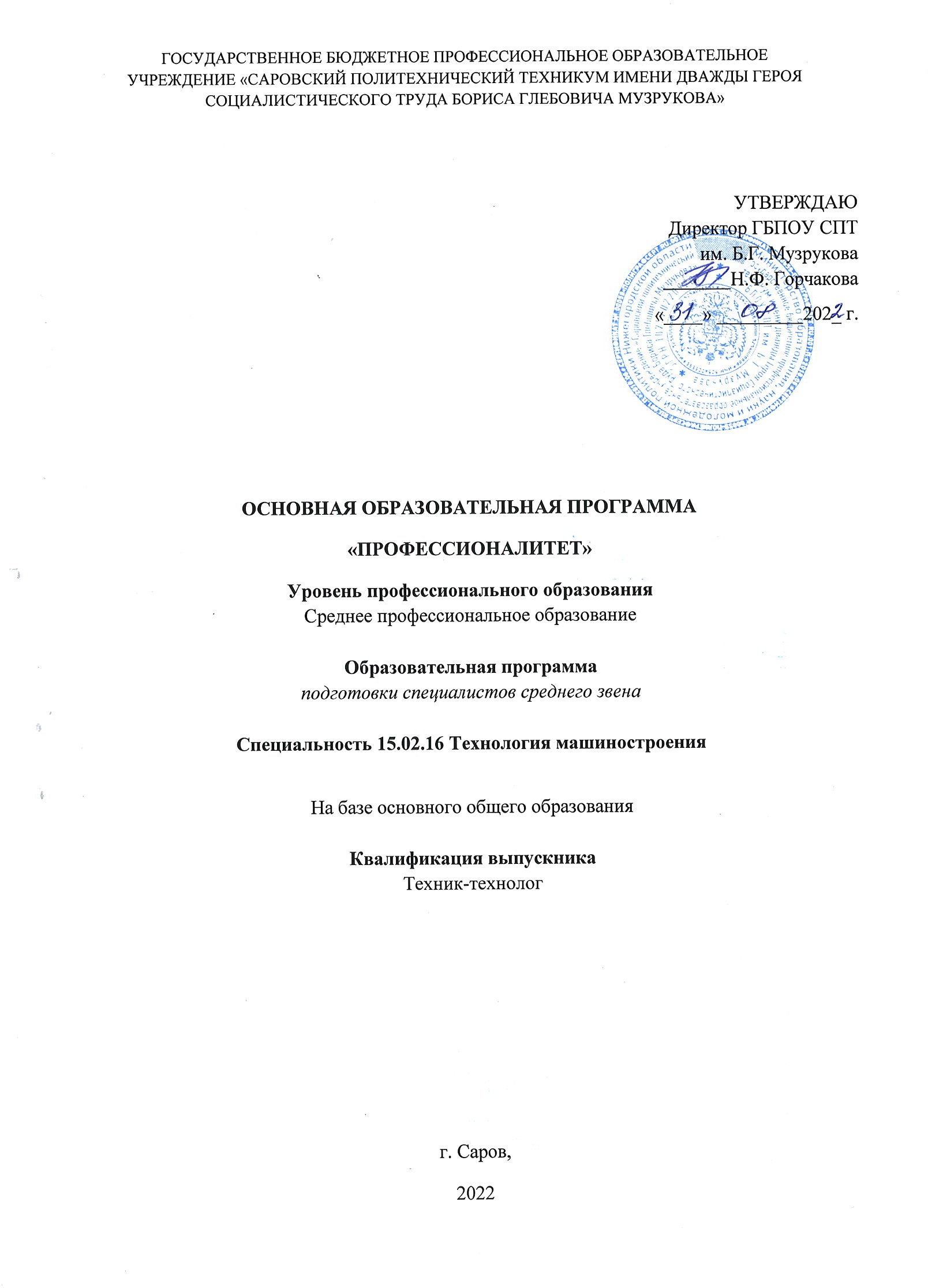 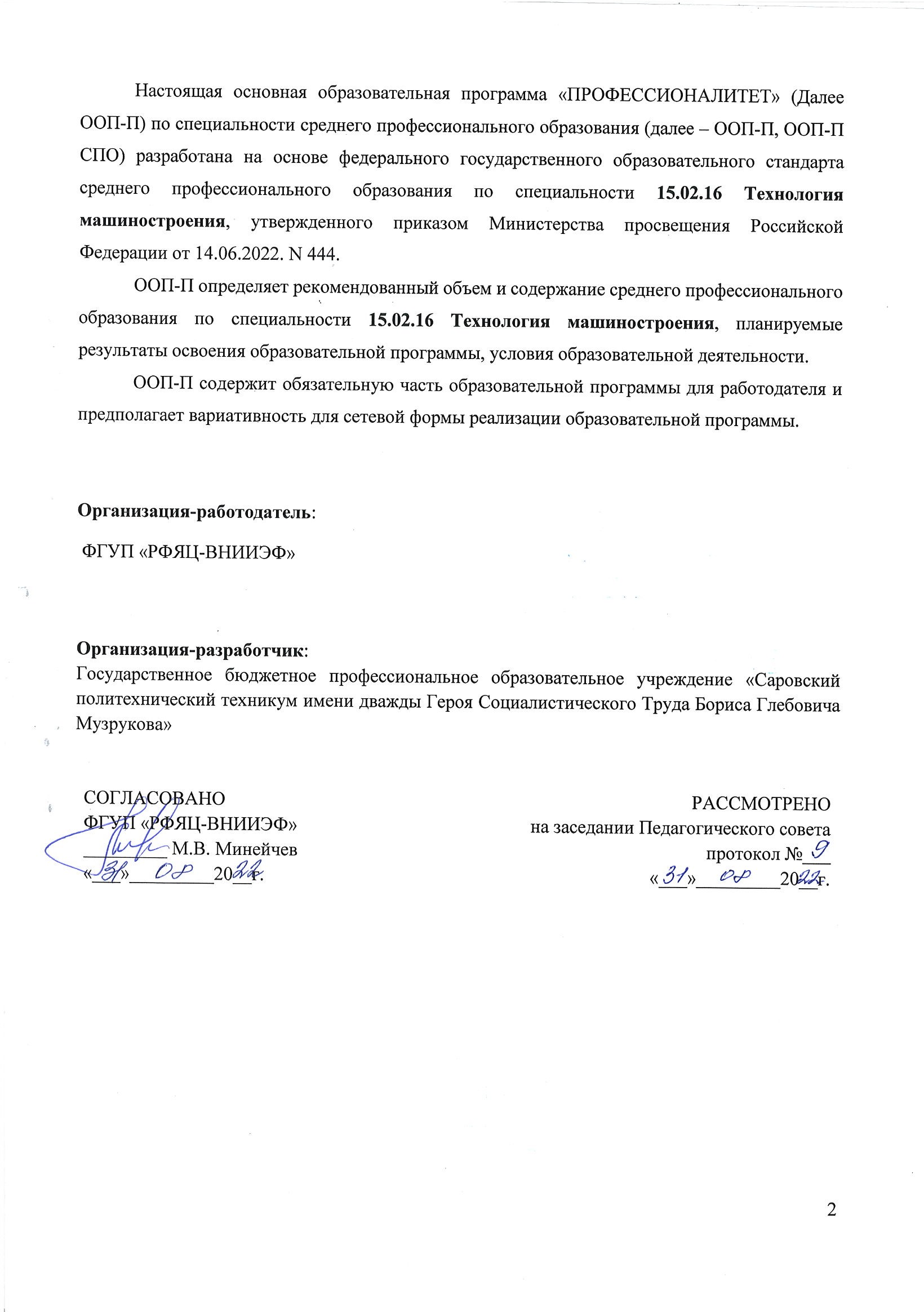 СОДЕРЖАНИЕРаздел 1. Общие положения1.1. Настоящая ООП-П по специальности 15.02.16 Технология машиностроения разработана на основе федерального государственного образовательного стандарта среднего профессионального образования по специальности 15.02.16 Технология машиностроения, утвержденного приказом Министерства просвещения Российской Федерации от 14.06.2022. N 444. (далее – ФГОС, ФГОС СПО), (зарегистрирован Министерством юстиции Российской Федерации 01.07.2022г. рег. №69122).ООП-П определяет рекомендованный объем и содержание среднего профессионального образования по специальности 15.02.16 Технология машиностроения, планируемые результаты освоения образовательной программы, условия образовательной деятельности.ООП-П разработана для реализации образовательной программы на базе основного общего образования образовательной организацией на основе требований федерального государственного образовательного стандарта среднего общего образования и ФГОС СПО с учетом получаемой специальности. При разработке образовательной программы учитывают сквозную реализацию общеобразовательных дисциплин.1.2. Нормативные основания для разработки ООП-П:Федеральный закон от 29 декабря 2012 г. №273-ФЗ «Об образовании 
в Российской Федерации»;Постановление Правительства Российской Федерации от 16.03.2022 № 387 "О проведении эксперимента по разработке, апробации и внедрению новой образовательной технологии конструирования образовательных программ среднего профессионального образования в рамках федерального проекта "Профессионалитет";Приказ Министерства науки и высшего образования Российской Федерации, Министерства просвещения Российской Федерации от 05.08.2020 № 882/391"Об организации и осуществлении образовательной деятельности при сетевой форме реализации образовательных программ»;Приказ Министерства науки и высшего образования Российской Федерации, Министерства просвещения Российской Федерации от 21.02.2022 № 150/89 «О внесении изменений в приказ Министерства науки и высшего образования Российской Федерации и Министерства просвещения Российской Федерации от 5 августа 2020 г. № 882/391 "Об организации и осуществлении образовательной деятельности при сетевой форме реализации образовательных программ»;Приказ Минобрнауки России № 885, Минпросвещения России № 390 от 05.08.2020 (ред. от 18.11.2020) "О практической подготовке обучающихся" (вместе с "Положением о практической подготовке обучающихся");Приказ Министерства просвещения Российской Федерации от 08.11.2021 № 800 "Об утверждении Порядка проведения государственной итоговой аттестации по образовательным программам среднего профессионального образования";Распоряжение Минпросвещения России от 01.04.2019 N Р-42 (ред. от 01.04.2020) "Об утверждении методических рекомендаций о проведении аттестации с использованием механизма демонстрационного экзамена";Письмо Министерства просвещения РФ от 24 июля 2021 г. № 05-995 “Об использовании сетевой формы при реализации образовательных программ среднего профессионального образования”;Письмо Министерства просвещения РФ от 01 апреля 2022 г. “Методические рекомендации о развитии сетевого взаимодействия образовательных организаций, реализующих программы среднего профессионального образования, в целях совместного использования материально-технической базы образовательно-производственного центра(кластера)”;Приказ Минпросвещения России от 08 апреля 2021 г. № 153 «Об утверждении Порядка разработки примерных основных образовательных программ среднего профессионального образования, проведения их экспертизы и ведения реестра примерных основных образовательных программ среднего профессионального образования»; Приказ Министерства просвещения Российской Федерации от 17.05.2022 N _336 «Об утверждении федерального государственного образовательного стандарта среднего профессионального образования по 15.02.16 Технология машиностроения";Приказ Министерства труда и социальной защиты РФ от 29.06.2021 №437н;Приказ Минобрнауки России от 14 июня 2013 г. № 464 «Об утверждении Порядка организации и осуществления образовательной деятельности по образовательным программам среднего профессионального образования»;Приказ Минобрнауки России от 02.07.2013 N 513 (ред. от 01.06.2021) "Об утверждении Перечня профессий рабочих, должностей служащих, по которым осуществляется профессиональное обучение" (Зарегистрировано в Минюсте России 08.08.2013 N 29322). Распоряжение Минпросвещения России от 30.04.2021 
«Р-98 "Об утверждении Концепции преподавания общеобразовательных дисциплин с учетом профессиональной направленности программ среднего профессионального образования, реализуемых на базе основного общего образования";Письмо Минпросвещения России от 14.04.2021 N 05–401 «О направлении методических рекомендаций» (вместе с «Методическими рекомендациями по реализации среднего общего образования в пределах освоения образовательной программы среднего профессионального образования на базе основного общего образования»);- Приказ Министерства труда и социальной защиты Российской Федерации                              от 09.07.2018 № 462н «Об утверждении профессионального стандарта «Станочник широкого профиля»;   - Устав ГБПОУ СПТ им. Б.Г.Музрукова.Со стороны образовательной организации:- Договор №5 о сетевом взаимодействии в рамках совместной реализации программ среднего профессионального образования, в том числе по специальности 15.02.16 Технология машиностроения путем совместной деятельности в рамках учебно-производственного центра (кластера) металлургической отрасли Нижегородской области от 01.09.2022г. между ГБПОУ «Выксунский металлургический колледж им. А.А. Козерадского» и ГБПОУ СПТ им. Б.Г. Музрукова.Со стороны работодателя:Соглашение о партнерстве в целях создания и развития №63/1-09-2022 от 01.09.2022г. между Государственным бюджетным профессиональным образовательным учреждением «Саровский политехнический техникум имени дважды Героя Социалистического Труда Бориса Глебовича Музрукова» и Федеральным государственным унитарным предприятием РОССИЙСКИЙ ФЕДЕРАЛЬНЫЙ ЯДЕРНЫЙ ЦЕНТР Всероссийский научно-исследовательский институт экспериментальной физики ФГУП "РФЯЦ - ВНИИЭФ".1.3. Перечень сокращений, используемых в тексте ООП-П:ФГОС СПО – федеральный государственный образовательный стандарт среднего профессионального образования;ООП-П – основная образовательная программа «Профессионалитет»; ОК – общие компетенции;ПК – профессиональные компетенции;ЛР – личностные результаты;ПС – профессиональный стандарт,ОТФ – обобщенная трудовая функция;ТФ – трудовая функция;СГ – социально-гуманитарный цикл;ОП –общепрофессиональный цикл/общепрофессиональная дисциплина;П – профессиональный цикл;МДМ – междисциплинарный модуль;ПМ – профессиональный модуль;МДК – междисциплинарный курс;ДЭ – демонстрационный экзамен;ГИА – государственная итоговая аттестация.Раздел 2. Общая характеристика образовательной программы с учетом сетевой формы реализации программыПрограмма сочетает обучение в образовательной организации и на рабочем месте в организации или на предприятии с широким использованием в обучении цифровых технологий.Квалификация, присваиваемая выпускникам образовательной программы: техник-технолог.При реализации образовательной программы образовательная организация вправе применять электронное обучение и дистанционные образовательные технологии. Образовательная деятельность при освоении образовательной программы или отдельных ее компонентов организуется в форме практической подготовки.Образовательная программа разработана образовательной организацией ГБПОУ СПТ им. Б.Г. Музрукова в соответствии с ФГОС СПО и с учетом соответствующей ПООП,        ПООП-П и предполагает освоение выпускниками следующих общих видов деятельности:разработка технологических процессов изготовления деталей машин;разработка и внедрение управляющих программ изготовления деталей машин в машиностроительном производстве;разработка и реализация технологических процессов в механосборочном производстве;организация контроля, наладки и технического обслуживания оборудования машиностроительного производства;организация работ по реализации технологических процессов в машиностроительном производстве.Направленность образовательной программы, при сетевой форме реализации программы, конкретизирует содержание образовательной программы путем ориентации на следующие виды деятельностиПолучение образования по специальности допускается только в профессиональной образовательной организации или образовательной организации высшего образования.Срок получения образования по образовательной программе в очной форме обучения вне зависимости от применяемых образовательных технологий составляет:на базе основного общего образования – 2 года 10 месяцев.Раздел 3. Характеристика профессиональной деятельности выпускника3.1. Область профессиональной деятельности выпускников: Сквозные виды деятельности в промышленности.Выпускники могут осуществлять профессиональную деятельность в других областях профессиональной деятельности и (или) сферах профессиональной деятельности при условии соответствия уровня их образования и полученных компетенций требованиям к квалификации работника.		3.2. Модель компетенций выпускника как совокупность результатов обучения взаимосвязанных между собой ОК и ПК, которые должны быть сформированы у обучающегося по завершении освоения основной профессиональной образовательной программы Профессионалитета (Приложение № 1). 3.3. Соответствие видов деятельности профессиональным модулям 
и присваиваемой квалификации:Раздел 4. Планируемые результаты освоения образовательной программы4.1. Общие компетенции4.2. Профессиональные компетенцииРаздел 5. Структура образовательной программы5.1. Учебный планУЧЕБНЫЙ ПЛАНпрограммы подготовки специалистов среднего звенаГБПОУ СПТ им. Б.Г.Музруковапо специальности среднего профессионального образования 15.02.16 Технология машиностроенияпо программе базовой подготовкиКвалификация: техник-технолог Форма обучения: очная  Нормативный срок обучения: 2 года и 10 мес.На базе основного общего образованияПрофиль получаемого профессионального образования: технологическийПрограмма: ПрофессионалитетСводные данные по бюджету времени (в неделях)График учебного процесса 3.План учебного процесса 4. Перечень кабинетов, лабораторий, мастерских и др. для подготовки по специальности СПО  15.02.16 Технология машиностроения5.2. План обучения на предприятии5.4. Рабочая программа воспитания5.4.1. Цель и задачи воспитания обучающихся при освоении ими образовательной программы:Цель рабочей программы воспитания – создание организационно-педагогических условий для формирования личностных результатов обучающихся, проявляющихся 
в развитии их позитивных чувств и отношений к российским гражданским (базовым, общенациональным) нормам и ценностям, закреплённым в Конституции Российской Федерации, с учетом традиций и культуры субъекта Российской Федерации, деловых качеств квалифицированных рабочих, служащих/специалистов среднего звена, определенных отраслевыми требованиями (корпоративной культурой).Задачи: – формирование единого воспитательного пространства, создающего равные условия для развития обучающихся профессиональной образовательной организации;– организация всех видов деятельности, вовлекающей обучающихся в общественно-ценностные социализирующие отношения;– формирование у обучающихся профессиональной образовательной организации общих ценностей, моральных и нравственных ориентиров, необходимых для устойчивого развития государства;– усиление воспитательного воздействия благодаря непрерывности процесса воспитания. Рабочая программа воспитания представлена в Приложении №4.5.5. Календарный план воспитательной работыКалендарный план воспитательной работы представлен в Приложении №4.1.Раздел 6. Условия реализации образовательной программы6.1. Общесистемные требования к условиям реализации образовательной программыГБПОУ СПТ им. Б.Г. Музрукова располагает на оперативном управлении материально-технической базой, обеспечивающей проведение всех видов учебной деятельности обучающихся, включая проведение демонстрационного экзамена, предусмотренного учебным планом, с учетом ПООП. 6.2. Требования к материально-техническому обеспечению образовательной программы6.2.1. Специальные помещения ГБПОУ СПТ им Б.Г. Музрукова представляют собой учебные аудитории для проведения занятий всех видов, предусмотренных образовательной программой, в том числе групповых и индивидуальных консультаций, текущего контроля и промежуточной аттестации, а также помещения для самостоятельной и воспитательной работы, мастерские и лаборатории, оснащенные оборудованием, техническими средствами обучения и материалами, учитывающими требования стандартов.Перечень специальных помещенийКабинеты:Русского языка и литературыСоциально-экономических дисциплинХимии, биологии, экологии, экологической безопасностиМатематикиИнформатикиФизики Иностранного языка, иностранного языка в профессиональной деятельностиИнформационных технологий в профессиональной деятельностиИнженерной графикиКомпьютерной графикиТехнической механикиМатериаловедения Метрологии, стандартизации и сертификацииПравовых основ профессиональной деятельностиПроцессов формообразования и инструментаТехнологического оборудования и оснасткиТехнологии машиностроенияПрограммирования для автоматизированного оборудованияБезопасности жизнедеятельности, охраны трудаОсновы бережливого производстваЛаборатории: Автоматизированного проектирования технологических процессов и программирования систем ЧПУИнформационных технологий планировании производственных процессовМетрологии, стандартизации и сертификацииПроцессов формообразования и инструментаТехнологического оборудования и оснасткиМастерские:СлесарнаяУчасток станков с ЧПУУчасток аддитивных установокСпортивный комплексЗалы:Библиотека, читальный зал с выходом в сеть ИнтернетАктовый зал6.2.2. Материально-техническое оснащение кабинетов, лабораторий, мастерских и баз практики по специальности 15.02.16 Технология машиностроения.ГБПОУ СПТ им Б.Г. Музрукова, реализующий программу по специальности 15.02.16 Технология машиностроения, располагает материально-технической базой, обеспечивающей проведение всех видов дисциплинарной и междисциплинарной подготовки, лабораторной, практической работы обучающихся, предусмотренных учебным планом и соответствующей действующим санитарным и противопожарным правилам и нормам в разрезе выбранных траекторий. Минимально необходимый для реализации ООП-П перечень материально-технического обеспечения включает в себя: 6.2.2.1. Оснащение кабинетовКабинет «Русского языка и литературы»Кабинет «Социально-экономических дисциплин: истории, обществознания, основ философии, географии, профессиональной этики»Кабинет «Химии, биологии, экологии, экологических основ природопользования, экологической безопасности»Кабинет «Математики»Кабинет «Информатики»Кабинет «Физики и астрономии»Кабинет «Иностранного языка ( в профессиональной деятельности)» (каб. №105)Кабинет «Иностранного языка» (№405)Кабинет «Информационных технологий в профессиональной деятельности»Кабинет «Инженерной графики, компьютерной графики»Кабинет «Технической механики»Кабинет «Материаловедения, метрологии, стандартизации и сертификации, технических измерений»Кабинет «Процессов формообразования и инструмента»Кабинет «Технологического оборудования и оснастки»Кабинет «Технологии машиностроения»Кабинет «Программирования для автоматизированного оборудования»Кабинет «Основ экономики, экономики и менеджмента, экономики отрасли, правоведения и ПОПД»Кабинет «Безопасности жизнедеятельности и охраны труда»Кабинет «Бережливое производство»6.2.2.2. Оснащение помещений, задействованных при организации самостоятельной и воспитательной работы.«Читальный зал, библиотека»«Актовый зал»6.2.2.3. Оснащение лабораторий Лаборатория «Автоматизированного проектирования технологических процессов и программирование систем ЧПУ»Лаборатория «Информационных технологий в планировании производственных процессов»Лаборатория «Метрологии, стандартизации и сертификации»Лаборатория «Процессов формообразования и инструмента»Лаборатория «Технологического оборудования и оснастки»6.2.2.4. Оснащение мастерскихМастерская «Слесарная»Мастерская «Участок станков с ЧПУ»Мастерская «Участок аддитивных установок»6.2.2.5. Оснащение баз практикРеализация образовательной программы предполагает обязательную учебную и производственную практику.Учебная практика реализуется в мастерских ГБПОУ СПТ им Б.Г. Музрукова и требует наличия оборудования, инструментов, расходных материалов, обеспечивающих выполнение всех видов работ, определенных содержанием программ профессиональных модулей. Производственная практика реализуется в ФГУП «РФЯЦ ВНИИЭФ», обеспечивающих деятельность обучающихся в профессиональной области машиностроения.Оборудование предприятий и технологическое оснащение рабочих мест производственной практики соответствует содержанию профессиональной деятельности и дает возможность обучающемуся овладеть профессиональными компетенциями по всем видам деятельности, предусмотренными программой, с использованием современных технологий, материалов и оборудования.Наименование рабочего места, участка «Производственный цех»6.3. Требования к учебно-методическому обеспечению образовательной программы6.3.1. Библиотечный фонд ГБПОУ СПТ им. Б.Г. Музрукова укомплектован печатными изданиями и (или) электронными изданиями по каждой дисциплине (модулю) из расчета не менее 0,25 экземпляра каждого из изданий, указанных в рабочих программах дисциплин (модулей) в качестве основной литературы, на одного обучающегося из числа лиц, одновременно осваивающих соответствующую дисциплину (модуль).В техникуме имеется электронная информационно-образовательная среда, допускается замена печатного библиотечного фонда предоставлением права одновременного доступа к цифровой (электронной) библиотеке не менее 25 процентов обучающихся.В случае применения электронного обучения, дистанционных образовательных технологий, обучающимся обеспечен доступ (удаленный доступ), к современным профессиональным базам данных и информационным справочным системам, состав которых определяется в рабочих программах дисциплин (модулей) и подлежит обновлению (при необходимости).Образовательная программа обеспечена учебно-методической документацией по всем учебным дисциплинам (модулям).6.3.2. Обучающиеся инвалиды и лица с ограниченными возможностями здоровья обеспечены печатными и (или) электронными учебными изданиями, адаптированными при необходимости для обучения указанных обучающихся.6.3.3. Перечень необходимого комплекта лицензионного и свободно распространяемого программного обеспечения, в том числе отечественного производства.6.4. Требования к практической подготовке обучающихся6.4.1. Практическая подготовка при реализации образовательной программы среднего профессионального образования направлена на совершенствование модели практико-ориентированного обучения, усиление роли работодателей при подготовке специалистов среднего звена путем расширения компонентов (частей) образовательных программ, предусматривающих моделирование условий, непосредственно связанных с будущей профессиональной деятельностью, а также обеспечения условий для получения обучающимися практических навыков и компетенций, соответствующих требованиям, предъявляемым работодателями к квалификациям специалистов, рабочих.6.4.2. ГБПОУ СПТ им. Б.Г. Музрукова самостоятельно проектирует реализацию образовательной программы и ее отдельных частей (дисциплины, междисциплинарные модули, междисциплинарные курсы, профессиональные модули, практика и другие компоненты) совместно с работодателем (профильной организацией) в форме практической подготовки с учетом требований ФГОС СПО и специфики получаемой специальности.6.4.3. Образовательная деятельность в форме практической подготовки:реализуется на рабочем месте предприятия работодателя (профильной организации) при проведении практических и лабораторных занятий, выполнении курсового проектирования, всех видов практики и иных видов учебной деятельности;предусматривает демонстрацию практических навыков, выполнение, моделирование обучающимися определенных видов работ для решения практических задач, связанных с будущей профессиональной деятельностью в условиях, приближенных к реальным производственным;включает в себя отдельные лекции, семинары, мастер-классы, которые предусматривают передачу обучающимся учебной информации, необходимой для последующего выполнения работ, связанных с будущей профессиональной деятельностью.6.4.4. Образовательная деятельность в форме практической подготовки организуется на любом курсе обучения, охватывая дисциплины, междисциплинарные модули, профессиональные модули, все виды практики, предусмотренные учебным планом образовательной программы.6.4.5. Практическая подготовка проходит в учебных, учебно-производственных лабораториях, мастерских, учебных базах практики, а также в специально оборудованных помещениях (рабочих местах) профильных организаций на основании договора о практической подготовке обучающихся, заключаемого между образовательной организацией и профильной организацией (работодателем), осуществляющей деятельность по профилю соответствующей образовательной программы.6.4.6. Результаты освоения образовательной программы (ее отдельных частей) оцениваются в рамках промежуточной и государственной итоговой аттестации, организованных в форме демонстрационного экзамена, в том числе на рабочем месте работодателя (профильной организации).6.5. Требования к организации воспитания обучающихся 6.5.1. Воспитание обучающихся при освоении ими основной образовательной программы осуществляется на основе включаемых в настоящую образовательную программу рабочей программы воспитания и календарного плана воспитательной работы (представлены в Приложении №4 и №4.1).6.5.2. Рабочую программу воспитания и календарный план воспитательной работы образовательная организация разрабатывает и утверждает самостоятельно с учетом примерной рабочей программы воспитания и примерного календарного плана воспитательной работы.6.5.3. В разработке рабочей программы воспитания и календарного плана воспитательной работы имеют право принимать участие советы обучающихся, советы родителей, представители работодателей и (или) их объединений (при их наличии).6.6. Требования к кадровым условиям реализации образовательной программы6.6.1. Реализация образовательной программы обеспечивается педагогическими работниками ГБПОУ СПТ им. Б.Г. Музрукова а также лицами, привлекаемыми к реализации образовательной программы на иных условиях, в том числе из числа руководителей и работников организаций, направление деятельности которых соответствует области профессиональной деятельности, указанной в пункте 1.15 ФГОС СПО, и имеющими стаж работы в данной профессиональной области не менее трех лет.Квалификация педагогических работников образовательной организации отвечает квалификационным требованиям, указанным в профессиональном стандарте «Педагог профессионального обучения, профессионального образования и дополнительного профессионального образования», утвержденном приказом Министерства труда и социальной защиты Российской Федерации от 8 сентября 2015 г. № 608н.Работники, привлекаемые к реализации образовательной программы получают дополнительное профессиональное образование по программам повышения квалификации  не реже одного раза в три года с учетом расширения спектра профессиональных компетенций, в том числе в форме стажировки в организациях, направление деятельности которых соответствует области профессиональной деятельности, указанной в пункте 1.15 ФГОС СПО, а также в других областях профессиональной деятельности и (или) сферах профессиональной деятельности при условии соответствия полученных компетенций требованиям к квалификации педагогического работника.Доля педагогических работников (в приведенных к целочисленным значениям ставок), имеющих опыт деятельности не менее трех лет в организациях, направление деятельности которых соответствует области профессиональной деятельности, указанной в пункте 1.15 ФГОС СПО, в общем числе педагогических работников, обеспечивающих освоение обучающимися профессиональных модулей образовательной программы, составляет не менее 25 процентов.6.7. Требования к финансовым условиям реализации образовательной программы6.7.1. Расчеты нормативных затрат оказания государственных услуг 
по реализации образовательной программы.Расчеты нормативных затрат оказания государственных услуг по реализации образовательной программы осуществляются в соответствии:с Перечнем и составом стоимостных групп профессий и специальностей по государственным услугам по реализации основных профессиональных образовательных программ среднего профессионального образования — программ подготовки специалистов среднего звена, итоговые значения и величина составляющих базовых нормативов затрат по государственным услугам по стоимостным группам профессий и специальностей, отраслевые корректирующие коэффициенты и порядок их применения, утвержденным Минпросвещения России 1 июля 2021 г. № АН-16/11вн.Приказом Министерства просвещения Российской Федерации от 22.09.2021 № 662 "Об утверждении общих требований к определению нормативных затрат на оказание государственных (муниципальных) услуг в сфере дошкольного, начального общего, основного общего, среднего общего, среднего профессионального образования, дополнительного образования детей и взрослых, дополнительного профессионального образования для лиц, имеющих или получающих среднее профессиональное образование, профессионального обучения, опеки и попечительства несовершеннолетних граждан, применяемых при расчете объема субсидии на финансовое обеспечение выполнения государственного (муниципального) задания на оказание государственных (муниципальных) услуг (выполнение работ) государственным (муниципальным) учреждением" (Зарегистрирован 15.11.2021 № 65811)Нормативные затраты на оказание государственных услуг в сфере образования по реализации образовательной программы включают в себя затраты на оплату труда преподавателей и мастеров производственного обучения с учетом обеспечения уровня средней заработной платы педагогических работников за выполняемую ими учебную (преподавательскую) работу и другую работу в соответствии с Указом Президента Российской Федерации от 7 мая 2012 г. № 597 «О мероприятиях по реализации государственной социальной политики».Раздел 7. Формирование оценочных материалов для проведения государственной итоговой аттестации 7.1. Государственная итоговая аттестация (далее – ГИА) является обязательной для образовательных организаций СПО. Она проводится по завершении всего курса обучения по направлению подготовки. В ходе ГИА оценивается степень соответствия сформированных компетенций выпускников требованиям ФГОС СПО.7.2. Выпускники, освоившие программы подготовки специалистов среднего звена, сдают ГИА в форме защиты дипломного проекта и демонстрационного экзамена.Требования к содержанию, объему и структуре дипломной работы образовательная организация ГБПОУ СПТ им. Б.Г. Музрукова определяет самостоятельно с учетом ООП-П.Государственная итоговая аттестация завершается присвоением квалификации специалиста среднего звена: техник- технолог7.3. Для государственной итоговой аттестации образовательной организацией разрабатывается программа государственной итоговой аттестации и оценочные материалы.7.4. Оценочные материалы для проведения ГИА включают типовые задания для демонстрационного экзамена, примеры тем дипломных работ, описание процедур и условий проведения государственной итоговой аттестации, критерии оценки. Проект программы ГИА представлен в Приложении №5.Раздел 1. Общие положения………………………………………………………………4Раздел 2. Общая характеристика образовательной программы с учетом сетевой формы реализации программы	……………………6Раздел 3. Характеристика профессиональной деятельности выпускника (модель компетенций выпускника представлена в Приложении №1)…7Раздел 4. Планируемые результаты освоения образовательной программы……...84.1. Общие компетенции……………………………………………………………………84.2. Профессиональные компетенции……………………………………………………...11Раздел 5. Структура образовательной программы………………………375.1. Учебный план……………………………………………………………...375.2. Календарный учебный график (представлен в Приложении №6)495.3. План обучения на предприятии (на рабочем месте)505.4. Рабочая программа воспитания (представлена в Приложении №4)545.5. Календарный план воспитательной работы (представлен в Приложении №4.1)54Раздел 6. Условия реализации образовательной программы556.1. Общесистемные требования к условиям реализации образовательной программы556.2. Требования к материально-техническому обеспечению образовательной программы…………………..………………………………………………………………..556.3. Требования к учебно-методическому обеспечению образовательной программы...1626.4. Требования к практической подготовке обучающихся………………………………1636.5. Требования к организации воспитания обучающихся……………………………….1646.6. Требования к кадровым условиям реализации образовательной программы………1646.7. Требования к финансовым условиям реализации образовательной программы…...165Раздел 7. Формирование оценочных средств для проведения государственной итоговой аттестации (Проект программы ГИА представлен в Приложении №5)166ПРИЛОЖЕНИЯПриложение 1 Модель компетенций выпускникаПриложение 2 Программы профессиональных модулейПриложение 3 Программы учебных дисциплин/междисциплинарных модулейПриложение 4 Рабочая программа воспитанияПриложение 5 Оценочные материалы для ГИА Наименование направленности (в соответствии с квалификацией работодателя)Вид деятельности (по выбору) в соответствии с направленностьюФГУП «РФЯЦ-ВНИИЭФ»ФГУП «РФЯЦ-ВНИИЭФ»Выполнение работ по профессии 18809 Станочник широкого профиляВыполнение работ по профессии 18809 Станочник широкого профиляНаименование видов деятельностиНаименование профессиональных модулей12ВД.1 Разработка технологических процессов изготовления деталей машинПМ 01 Разработка технологических процессов изготовления деталей машинВД.2 Разработка и внедрение управляющих программ изготовления деталей машин в машиностроительном производстве.ПМ 02 Разработка и внедрение управляющих программ изготовления деталей машин в машиностроительном производстве.ВД.3 Разработка и реализация технологических процессов в механосборочном производствеПМ 03 Разработка и реализация технологических процессов в механосборочном производствеВД.4 Организация контроля, наладки и технического обслуживания оборудования машиностроительного производства.ПМ 04 Организация контроля, наладки и технического обслуживания оборудования машиностроительного производства.ВД.5 Организация работ по реализации технологических процессов в машиностроительном производствеПМ 05 Организация работ по реализации технологических процессов в машиностроительном производствеВД.6 Выполнение работ по профессии 18809 Станочник широкого профиляПМд 06 Выполнение работ по профессии 18809 Станочник широкого профиляОКФормулировка компетенцииКод Знания, уменияОК 01Выбирать способы решения задач профессиональной деятельности, применительно к различным контекстамУмения:ОК 01Выбирать способы решения задач профессиональной деятельности, применительно к различным контекстамУо 01.01распознавать задачу и/или проблему в профессиональном и/или социальном контекстеОК 01Выбирать способы решения задач профессиональной деятельности, применительно к различным контекстамУо 01.02анализировать задачу и/или проблему и выделять её составные частиОК 01Выбирать способы решения задач профессиональной деятельности, применительно к различным контекстамУо 01.03определять этапы решения задачи; ОК 01Выбирать способы решения задач профессиональной деятельности, применительно к различным контекстамУо 01.04выявлять и эффективно искать информацию, необходимую для решения задачи и/или проблемыОК 01Выбирать способы решения задач профессиональной деятельности, применительно к различным контекстамУо 01.05составить план действия; ОК 01Выбирать способы решения задач профессиональной деятельности, применительно к различным контекстамУо 01.06определить необходимые ресурсы;ОК 01Выбирать способы решения задач профессиональной деятельности, применительно к различным контекстамУо 01.07владеть актуальными методами работы в профессиональной и смежных сферах;ОК 01Выбирать способы решения задач профессиональной деятельности, применительно к различным контекстамУо 01.08реализовать составленный план; ОК 01Выбирать способы решения задач профессиональной деятельности, применительно к различным контекстамУо 01.09оценивать результат и последствия своих действий (самостоятельно или с помощью наставника)ОК 01Выбирать способы решения задач профессиональной деятельности, применительно к различным контекстамЗнания:ОК 01Выбирать способы решения задач профессиональной деятельности, применительно к различным контекстамЗо 01.01актуальный профессиональный и социальный контекст, в котором приходится работать и житьОК 01Выбирать способы решения задач профессиональной деятельности, применительно к различным контекстамЗо 01.02основные источники информации и ресурсы для решения задач и проблем в профессиональном и/или социальном контекстеОК 01Выбирать способы решения задач профессиональной деятельности, применительно к различным контекстамЗо 01.03алгоритмы выполнения работ в профессиональной и смежных областяхОК 01Выбирать способы решения задач профессиональной деятельности, применительно к различным контекстамЗ0 01.04методы работы в профессиональной и смежных сферах;ОК 01Выбирать способы решения задач профессиональной деятельности, применительно к различным контекстамЗо 01.05структуру плана для решения задачОК 01Выбирать способы решения задач профессиональной деятельности, применительно к различным контекстамЗо 01.06порядок оценки результатов решения задач профессиональной деятельностиОК 02Использовать современные средства поиска, анализа и интерпретации информации, и информационные технологии для выполнения задач профессиональной деятельностиУмения:ОК 02Использовать современные средства поиска, анализа и интерпретации информации, и информационные технологии для выполнения задач профессиональной деятельностиУо 02.01определять задачи для поиска информацииОК 02Использовать современные средства поиска, анализа и интерпретации информации, и информационные технологии для выполнения задач профессиональной деятельностиУо 02.02определять необходимые источники информацииОК 02Использовать современные средства поиска, анализа и интерпретации информации, и информационные технологии для выполнения задач профессиональной деятельностиУо 02.03планировать процесс поискаОК 02Использовать современные средства поиска, анализа и интерпретации информации, и информационные технологии для выполнения задач профессиональной деятельностиУо 02.04структурировать получаемую информациюОК 02Использовать современные средства поиска, анализа и интерпретации информации, и информационные технологии для выполнения задач профессиональной деятельностиУо 02.05выделять наиболее значимое в перечне информацииОК 02Использовать современные средства поиска, анализа и интерпретации информации, и информационные технологии для выполнения задач профессиональной деятельностиУо 02.06оценивать практическую значимость результатов поискаОК 02Использовать современные средства поиска, анализа и интерпретации информации, и информационные технологии для выполнения задач профессиональной деятельностиУо 02.07оформлять результаты поиска, ОК 02Использовать современные средства поиска, анализа и интерпретации информации, и информационные технологии для выполнения задач профессиональной деятельностиУо 02.08применять средства информационных технологий для решения профессиональных задач;ОК 02Использовать современные средства поиска, анализа и интерпретации информации, и информационные технологии для выполнения задач профессиональной деятельностиУо 02.09использовать современное программное обеспечение; ОК 02Использовать современные средства поиска, анализа и интерпретации информации, и информационные технологии для выполнения задач профессиональной деятельностиУо 02.10использовать различные цифровые средства для решения профессиональных задач.ОК 02Использовать современные средства поиска, анализа и интерпретации информации, и информационные технологии для выполнения задач профессиональной деятельностиЗнания:ОК 02Использовать современные средства поиска, анализа и интерпретации информации, и информационные технологии для выполнения задач профессиональной деятельностиЗо 02.01номенклатура информационных источников, применяемых в профессиональной деятельностиОК 02Использовать современные средства поиска, анализа и интерпретации информации, и информационные технологии для выполнения задач профессиональной деятельностиЗо 02.02приемы структурирования информацииОК 02Использовать современные средства поиска, анализа и интерпретации информации, и информационные технологии для выполнения задач профессиональной деятельностиЗо 02.03формат оформления результатов поиска информации,Использовать современные средства поиска, анализа и интерпретации информации, и информационные технологии для выполнения задач профессиональной деятельностиЗо 02.04современные средства и устройства информатизации;Использовать современные средства поиска, анализа и интерпретации информации, и информационные технологии для выполнения задач профессиональной деятельностиЗо 02.05порядок их применения и программное обеспечение в профессиональной деятельности в том числе с использованием цифровых средств.ОК 03Планировать и реализовывать собственное профессиональное и личностное развитие, предпринимательскую деятельность в профессиональной сфере, использовать знания по финансовой грамотности в различных жизненных ситуацияхУмения:ОК 03Планировать и реализовывать собственное профессиональное и личностное развитие, предпринимательскую деятельность в профессиональной сфере, использовать знания по финансовой грамотности в различных жизненных ситуацияхУо 03.01определять актуальность нормативно-правовой документации в профессиональной деятельностиОК 03Планировать и реализовывать собственное профессиональное и личностное развитие, предпринимательскую деятельность в профессиональной сфере, использовать знания по финансовой грамотности в различных жизненных ситуацияхУо 03.02 применять современную научную профессиональную терминологиюОК 03Планировать и реализовывать собственное профессиональное и личностное развитие, предпринимательскую деятельность в профессиональной сфере, использовать знания по финансовой грамотности в различных жизненных ситуацияхУо 03.03определять и выстраивать траектории профессионального развития и самообразованияОК 03Планировать и реализовывать собственное профессиональное и личностное развитие, предпринимательскую деятельность в профессиональной сфере, использовать знания по финансовой грамотности в различных жизненных ситуацияхУо 03.04выявлять достоинства и недостатки коммерческой идеи;ОК 03Планировать и реализовывать собственное профессиональное и личностное развитие, предпринимательскую деятельность в профессиональной сфере, использовать знания по финансовой грамотности в различных жизненных ситуацияхУо 03.05презентовать идеи открытия собственного дела в профессиональной деятельности; ОК 03Планировать и реализовывать собственное профессиональное и личностное развитие, предпринимательскую деятельность в профессиональной сфере, использовать знания по финансовой грамотности в различных жизненных ситуацияхУо 03.06оформлять бизнес-план; рассчитывать размеры выплат по процентным ставкам кредитования;ОК 03Планировать и реализовывать собственное профессиональное и личностное развитие, предпринимательскую деятельность в профессиональной сфере, использовать знания по финансовой грамотности в различных жизненных ситуацияхУо 03.07определять инвестиционную привлекательность коммерческих идей в рамках профессиональной деятельности;ОК 03Планировать и реализовывать собственное профессиональное и личностное развитие, предпринимательскую деятельность в профессиональной сфере, использовать знания по финансовой грамотности в различных жизненных ситуацияхУо 03.08презентовать бизнес-идею; ОК 03Планировать и реализовывать собственное профессиональное и личностное развитие, предпринимательскую деятельность в профессиональной сфере, использовать знания по финансовой грамотности в различных жизненных ситуацияхУо 03.09определять источники финансированияОК 03Планировать и реализовывать собственное профессиональное и личностное развитие, предпринимательскую деятельность в профессиональной сфере, использовать знания по финансовой грамотности в различных жизненных ситуацияхЗнания:ОК 03Планировать и реализовывать собственное профессиональное и личностное развитие, предпринимательскую деятельность в профессиональной сфере, использовать знания по финансовой грамотности в различных жизненных ситуацияхЗо 03.01содержание актуальной нормативно-правовой документацииОК 03Планировать и реализовывать собственное профессиональное и личностное развитие, предпринимательскую деятельность в профессиональной сфере, использовать знания по финансовой грамотности в различных жизненных ситуацияхЗо 03.02современную научную и профессиональную терминологиюОК 03Планировать и реализовывать собственное профессиональное и личностное развитие, предпринимательскую деятельность в профессиональной сфере, использовать знания по финансовой грамотности в различных жизненных ситуацияхЗо 03.03возможные траектории профессионального развития и самообразованияОК 03Планировать и реализовывать собственное профессиональное и личностное развитие, предпринимательскую деятельность в профессиональной сфере, использовать знания по финансовой грамотности в различных жизненных ситуацияхЗо 03.04основы предпринимательской деятельности; ОК 03Планировать и реализовывать собственное профессиональное и личностное развитие, предпринимательскую деятельность в профессиональной сфере, использовать знания по финансовой грамотности в различных жизненных ситуацияхЗо 03.05основы финансовой грамотности;ОК 03Планировать и реализовывать собственное профессиональное и личностное развитие, предпринимательскую деятельность в профессиональной сфере, использовать знания по финансовой грамотности в различных жизненных ситуацияхЗо 03.06правила разработки бизнес-планов;ОК 03Планировать и реализовывать собственное профессиональное и личностное развитие, предпринимательскую деятельность в профессиональной сфере, использовать знания по финансовой грамотности в различных жизненных ситуацияхЗо 03.07порядок выстраивания презентации;ОК 03Планировать и реализовывать собственное профессиональное и личностное развитие, предпринимательскую деятельность в профессиональной сфере, использовать знания по финансовой грамотности в различных жизненных ситуацияхЗо 03.08кредитные банковские продуктыОК 04Эффективно взаимодействовать и работать в коллективе и командеУмения:ОК 04Эффективно взаимодействовать и работать в коллективе и командеУо 04.01организовывать работу коллектива и командыОК 04Эффективно взаимодействовать и работать в коллективе и командеУо 04.02взаимодействовать с коллегами, руководством, клиентами в ходе профессиональной деятельностиОК 04Эффективно взаимодействовать и работать в коллективе и командеЗнания:ОК 04Эффективно взаимодействовать и работать в коллективе и командеЗо 04.01психологические основы деятельности коллектива, психологические особенности личностиОК 04Эффективно взаимодействовать и работать в коллективе и командеЗо 04.02основы проектной деятельностиОК 04ОК 05Осуществлять устную и письменную коммуникацию на государственном языке Российской Федерации с учетом особенностей социального и культурного контекстаУмения:ОК 05Осуществлять устную и письменную коммуникацию на государственном языке Российской Федерации с учетом особенностей социального и культурного контекстаУо 05.01грамотно излагать свои мысли и оформлять документы по профессиональной тематике на государственном языке, проявлять толерантность в рабочем коллективеОК 05Осуществлять устную и письменную коммуникацию на государственном языке Российской Федерации с учетом особенностей социального и культурного контекстаЗнания:ОК 05Осуществлять устную и письменную коммуникацию на государственном языке Российской Федерации с учетом особенностей социального и культурного контекстаЗо 05.01особенности социального и культурного контекстаОК 05Осуществлять устную и письменную коммуникацию на государственном языке Российской Федерации с учетом особенностей социального и культурного контекстаЗо 05.02правила оформления документов и построения устных сообщенийОК 06Проявлять гражданско-патриотическую позицию, демонстрировать осознанное поведение на основе традиционных общечеловеческих ценностей, в том числе с учетом гармонизации межнациональных и межрелигиозных отношений, применять стандарты антикоррупционного поведенияУмения:ОК 06Проявлять гражданско-патриотическую позицию, демонстрировать осознанное поведение на основе традиционных общечеловеческих ценностей, в том числе с учетом гармонизации межнациональных и межрелигиозных отношений, применять стандарты антикоррупционного поведенияУо 06.01описывать значимость своей специальностиОК 06Проявлять гражданско-патриотическую позицию, демонстрировать осознанное поведение на основе традиционных общечеловеческих ценностей, в том числе с учетом гармонизации межнациональных и межрелигиозных отношений, применять стандарты антикоррупционного поведенияУо 06.02применять стандарты антикоррупционного поведенияОК 06Проявлять гражданско-патриотическую позицию, демонстрировать осознанное поведение на основе традиционных общечеловеческих ценностей, в том числе с учетом гармонизации межнациональных и межрелигиозных отношений, применять стандарты антикоррупционного поведенияЗнания:ОК 06Проявлять гражданско-патриотическую позицию, демонстрировать осознанное поведение на основе традиционных общечеловеческих ценностей, в том числе с учетом гармонизации межнациональных и межрелигиозных отношений, применять стандарты антикоррупционного поведенияЗо 06.01сущность гражданско-патриотической позиции, общечеловеческих ценностейОК 06Проявлять гражданско-патриотическую позицию, демонстрировать осознанное поведение на основе традиционных общечеловеческих ценностей, в том числе с учетом гармонизации межнациональных и межрелигиозных отношений, применять стандарты антикоррупционного поведенияЗо 06.02значимость профессиональной деятельности по специальностиОК 06Зо 06.03стандарты антикоррупционного поведения и последствия его нарушенияОК 07Содействовать сохранению окружающей среды, ресурсосбережению, применять знания об изменении климата, принципы бережливого производства, эффективно действовать в чрезвычайных ситуацияхУмения:ОК 07Содействовать сохранению окружающей среды, ресурсосбережению, применять знания об изменении климата, принципы бережливого производства, эффективно действовать в чрезвычайных ситуацияхУо 07.01соблюдать нормы экологической безопасностиОК 07Содействовать сохранению окружающей среды, ресурсосбережению, применять знания об изменении климата, принципы бережливого производства, эффективно действовать в чрезвычайных ситуацияхУо 07.02определять направления ресурсосбережения в рамках профессиональной деятельности по специальности, ОК 07Содействовать сохранению окружающей среды, ресурсосбережению, применять знания об изменении климата, принципы бережливого производства, эффективно действовать в чрезвычайных ситуацияхУо 07.03осуществлять работу с соблюдением принципов бережливого производства;ОК 07Содействовать сохранению окружающей среды, ресурсосбережению, применять знания об изменении климата, принципы бережливого производства, эффективно действовать в чрезвычайных ситуацияхУо 07.04организовывать профессиональную деятельность с учетом знаний об изменении климатических условий региона.ОК 07Содействовать сохранению окружающей среды, ресурсосбережению, применять знания об изменении климата, принципы бережливого производства, эффективно действовать в чрезвычайных ситуацияхЗнания:ОК 07Содействовать сохранению окружающей среды, ресурсосбережению, применять знания об изменении климата, принципы бережливого производства, эффективно действовать в чрезвычайных ситуацияхЗо 07.01правила экологической безопасности при ведении профессиональной деятельностиОК 07Содействовать сохранению окружающей среды, ресурсосбережению, применять знания об изменении климата, принципы бережливого производства, эффективно действовать в чрезвычайных ситуацияхЗо 07.02основные ресурсы, задействованные в профессиональной деятельностиОК 07Содействовать сохранению окружающей среды, ресурсосбережению, применять знания об изменении климата, принципы бережливого производства, эффективно действовать в чрезвычайных ситуацияхЗо 07.03пути обеспечения ресурсосбереженияОК 07Содействовать сохранению окружающей среды, ресурсосбережению, применять знания об изменении климата, принципы бережливого производства, эффективно действовать в чрезвычайных ситуацияхЗо 07.04принципы бережливого производства; ОК 07Содействовать сохранению окружающей среды, ресурсосбережению, применять знания об изменении климата, принципы бережливого производства, эффективно действовать в чрезвычайных ситуацияхЗо 07.05основные направления изменения климатических условий регионаОК 08Использовать средства физической культуры для сохранения и укрепления здоровья в процессе профессиональной деятельности и поддержания необходимого уровня физической подготовленностиУмения:ОК 08Использовать средства физической культуры для сохранения и укрепления здоровья в процессе профессиональной деятельности и поддержания необходимого уровня физической подготовленностиУо 08.01использовать физкультурно-оздоровительную деятельность для укрепления здоровья, достижения жизненных и профессиональных целей;ОК 08Использовать средства физической культуры для сохранения и укрепления здоровья в процессе профессиональной деятельности и поддержания необходимого уровня физической подготовленностиУо 08.02применять рациональные приемы двигательных функций в профессиональной деятельности;ОК 08Использовать средства физической культуры для сохранения и укрепления здоровья в процессе профессиональной деятельности и поддержания необходимого уровня физической подготовленностиУо 08.03пользоваться средствами профилактики перенапряжения характерными для данной специальностиОК 08Использовать средства физической культуры для сохранения и укрепления здоровья в процессе профессиональной деятельности и поддержания необходимого уровня физической подготовленностиЗнания:ОК 08Использовать средства физической культуры для сохранения и укрепления здоровья в процессе профессиональной деятельности и поддержания необходимого уровня физической подготовленностиЗо 08.01роль физической культуры в общекультурном, профессиональном и социальном развитии человека;ОК 08Использовать средства физической культуры для сохранения и укрепления здоровья в процессе профессиональной деятельности и поддержания необходимого уровня физической подготовленностиЗо 08.02основы здорового образа жизни;ОК 08Использовать средства физической культуры для сохранения и укрепления здоровья в процессе профессиональной деятельности и поддержания необходимого уровня физической подготовленностиЗо 08.03условия профессиональной деятельности и зоны риска физического здоровья для специальности;ОК 08Использовать средства физической культуры для сохранения и укрепления здоровья в процессе профессиональной деятельности и поддержания необходимого уровня физической подготовленностиЗо 08.04средства профилактики перенапряженияОК 09Пользоваться профессиональной документацией на государственном и иностранном языкахУмения:ОК 09Пользоваться профессиональной документацией на государственном и иностранном языкахУо 09.01понимать общий смысл четко произнесенных высказываний на известные темы (профессиональные и бытовые), понимать тексты на базовые профессиональные темы;ОК 09Пользоваться профессиональной документацией на государственном и иностранном языкахУо 09.02участвовать в диалогах на знакомые общие и профессиональные темы; ОК 09Пользоваться профессиональной документацией на государственном и иностранном языкахУо 09.03строить простые высказывания о себе и о своей профессиональной деятельности;ОК 09Пользоваться профессиональной документацией на государственном и иностранном языкахУо 09.04кратко обосновывать и объяснить свои действия (текущие и планируемые)ОК 09Пользоваться профессиональной документацией на государственном и иностранном языкахУо 09.05писать простые связные сообщения на знакомые или интересующие профессиональные темыОК 09Пользоваться профессиональной документацией на государственном и иностранном языкахЗнания:ОК 09Пользоваться профессиональной документацией на государственном и иностранном языкахЗо 09.01Зо 09.02правила построения простых и сложных предложений на профессиональные темы; ОК 09Пользоваться профессиональной документацией на государственном и иностранном языкахЗо 09.01Зо 09.02основные общеупотребительные глаголы (бытовая и профессиональная лексика)ОК 09Пользоваться профессиональной документацией на государственном и иностранном языкахЗо 09.03лексический минимум, относящийся к описанию предметов, средств и процессов профессиональной деятельностиОК 09Пользоваться профессиональной документацией на государственном и иностранном языкахЗо 09.04особенности произношенияОК 09Пользоваться профессиональной документацией на государственном и иностранном языкахЗо 09.05правила чтения текстов профессиональной направленностиВиды деятельностиКод и наименованиекомпетенцииКодПоказатели освоения компетенцииПМ.01 Разработка технологических процессов изготовления деталей машин ПК 1.1. Использовать конструкторскую и технологическую документацию при разработке технологических процессов изготовления деталей машинН 1.1.01Навыки/практический опыт: 01- применения конструкторской документации для проектирования технологических процессов изготовления деталей, разработки технических заданий на проектировании специальных технологических приспособлений, режущего и измерительного инструмента; ПМ.01 Разработка технологических процессов изготовления деталей машин ПК 1.1. Использовать конструкторскую и технологическую документацию при разработке технологических процессов изготовления деталей машинУ 1.1.01 У 1.1.02 У 1.1.03У 1.1.04Умения:01-читать чертежи;02- анализировать конструктивно технологические свойствадетали исходя изслужебного назначениядетали;03- проводитьтехнологический контрольконструкторскойдокументации свыработкой рекомендацийпо повышениютехнологичности детали04- оформлять техническое задание на конструирование нестандартных приспособлений, режущего и измерительного инструмента;ПМ.01 Разработка технологических процессов изготовления деталей машин ПК 1.1. Использовать конструкторскую и технологическую документацию при разработке технологических процессов изготовления деталей машинЗ 1.1.01З 1.1.02З 1.1.03З 1.1.04З 1.1.05Знания:01-служебное назначение и конструктивно-технологические признаки детали; 02- показатели качества деталей машин; 03- правила отработкиконструкции детали натехнологичность;04- виды конструкторской и технологической документации, требования к её оформлению, 05- понятие технологического процесса и его составных элементов;ПМ.01 Разработка технологических процессов изготовления деталей машин ПК.1.2 Выбирать метод получения заготовок с учетом условий производстваН 1.2.01Навыки/практический опыт: выбора вида и методов получения заготовок с учетом условий производстваПМ.01 Разработка технологических процессов изготовления деталей машин ПК.1.2 Выбирать метод получения заготовок с учетом условий производстваУ 1.2.01У 1.2.02У 1.2.03Умения:- определять виды испособы получениязаготовок;- определять типпроизводства- оформлять чертежи заготовок для изготовления деталей, ПМ.01 Разработка технологических процессов изготовления деталей машин ПК.1.2 Выбирать метод получения заготовок с учетом условий производстваЗ 1.2.01З 1.2.02З 1.2.03З 1.2.04Знания:- виды заготовок и схемыих базирования;- виды и методы получения заготовок, - порядок расчёта припусков на механическую обработку;- условия выбора заготовок и способы их получения;ПМ.01 Разработка технологических процессов изготовления деталей машин ПК.1.3 Выбирать методы механической обработки и последовательность технологического процесса обработки деталей машин в машиностроительном производствеН 1.3 .01Навыки/практический опыт: 01-составления технологических маршрутов изготовления деталей и проектирования технологических операций;ПМ.01 Разработка технологических процессов изготовления деталей машин ПК.1.3 Выбирать методы механической обработки и последовательность технологического процесса обработки деталей машин в машиностроительном производствеУ1.3.01У1.3.02У1.3.03У1.3.04У1.3.05У1.3.06У1.3.07У1.3.08У1.3.09Умения:проектировать технологические операции, выбирать методы обработки поверхностей и назначать технологические базы;читать чертежи; анализировать конструктивно-технологические свойства детали, исходя из ее служебного назначения;составлять технологический маршрут изготовления детали; разрабатывать технологический процесс изготовления детали; выбирать технологическое оборудование и технологическую оснастку: приспособления, режущий, мерительный и вспомогательный инструмент; рассчитывать режимы резания по нормативам; рассчитывать штучное время;ПМ.01 Разработка технологических процессов изготовления деталей машин ПК.1.3 Выбирать методы механической обработки и последовательность технологического процесса обработки деталей машин в машиностроительном производствеЗ 1.3.01З 1.3.02З 1.3.03З 1.3.04З 1.3.05З 1.3.06З 1.3.07З 1.3.08З 1.3.09З 1.3.10З 1.3.11З 1.3.12З 1.3.13З 1.3.14З 1.3.15З 1.3.16Знания:01- порядка расчёта припусков на механическую обработку и режимов резания, 02- типовых технологических процессов изготовления деталей машин, 03- основы автоматизации технологических процессов и производств;04-служебное назначение и конструктивно-технологические признаки детали; 05-показатели качества деталей машин; 06-правила отработки конструкции детали на технологичность; 07-физико-механические свойства конструкционных и инструментальных материалов; 08-методика проектирования технологического процесса изготовления детали; 09-типовые технологические процессы изготовления деталей машин, виды деталей и их поверхности; 10-виды обработки резания; 11-виды режущих инструментов; 12-элементы технологической операции; 13-технологические возможности металлорежущих станков; 14-назначение станочных приспособлений; 15-методика расчета режимов резания; 16-структура штучного времени; ПК.1.4 Выбирать схемы базирования заготовок, оборудование, инструмент и оснастку для изготовления деталей машинН 1.4.01Навыки/практический опыт: 01-выбора способов базирования и средств технического оснащения процессов изготовления деталей машин;ПК.1.4 Выбирать схемы базирования заготовок, оборудование, инструмент и оснастку для изготовления деталей машинУ 1.4.01У 1.4.02Умения:выбирать технологическое оборудование и технологическую оснастку: приспособления, режущий, мерительный и вспомогательный инструмент;анализировать и выбирать схемы базирования,ПК.1.4 Выбирать схемы базирования заготовок, оборудование, инструмент и оснастку для изготовления деталей машинЗ 1.4.01З 1.4.02З 1.4.03З 1.4.04Знания:01- классификация баз, назначение и правила формирования комплектов технологических баз;02- инструменты и инструментальные системы;03- классификация, назначение и область применения режущих инструментов;04- классификация, назначение, область применения металлорежущего и аддитивного оборудованияПК.1.5 Выполнять расчеты параметров механической обработки изготовления деталей машин, в т.ч. с применением систем автоматизированного проектированияН 1.5.01Н 1.5.02Н 1.5.03Навыки/практический опыт: 01- использования конструкторской документации для проектирования технологических процессов изготовления деталей; 02-разработки и внедрения управляющих программ для обработки типовых деталей на металлообрабатывающем оборудовании; 03-выполнения расчетов параметров механической обработки изготовления деталей машин, в т.ч. с применением систем автоматизированного проектированияПК.1.5 Выполнять расчеты параметров механической обработки изготовления деталей машин, в т.ч. с применением систем автоматизированного проектированияУ 1.5.01Умения:выполнять расчеты параметров механической обработки изготовления деталей машин, в т.ч. с применением систем автоматизированного проектирования;составлять управляющие программы для обработки типовых деталей на металлообрабатывающем оборудовании;ПК.1.5 Выполнять расчеты параметров механической обработки изготовления деталей машин, в т.ч. с применением систем автоматизированного проектированияЗ 1.5.01З 1.5.02З 1.5.03Знания: 01- методики расчета межпереходных и межоперационных размеров, припусков и допусков, 02- способов формообразования при обработке деталей резанием и с применением аддитивных методов, 03- методики расчетов режимов резания и норм времени на операции металлорежущей обработки;ПК.1.6. Разрабатывать технологическую документацию по изготовлению деталей машин, в т.ч. с применением систем автоматизированного проектированияН 1.6.01Навыки/практический опыт: 01- составления технологических маршрутов изготовления деталей и проектирования технологических операций в машиностроительном производстве;ПК.1.6. Разрабатывать технологическую документацию по изготовлению деталей машин, в т.ч. с применением систем автоматизированного проектированияУ 1.6.01У 1.6.02Умения:оформлять технологическую документацию, 02- использовать пакеты прикладных программ (CAD/CAM системы) для разработки конструкторской документации и проектирования технологических процессов механической обработки и аддитивного изготовления деталей;ПК.1.6. Разрабатывать технологическую документацию по изготовлению деталей машин, в т.ч. с применением систем автоматизированного проектированияЗ 1.6.01З 1.6.02З 1.6.03З 1.6.04З 1.6.05З 1.6.06З 1.6.07З 1.6.08Знания: 01- основ цифрового производства, 02- основ автоматизации технологических процессов и производств,  03- системы автоматизированного проектирования технологических процессов, 04- принципы проектирования участков и цехов, 05- требования единой системы классификации и кодирования и единой системы технологической документации к оформлению технической документации для металлообрабатывающего и аддитивного производства, 06- методику проектирования маршрутных и операционных металлообрабатывающих и аддитивных технологий;07- методику разработки и внедрения управляющих программ для обработки простых деталей на автоматизированном оборудовании;08- состав, функции и возможности использования информационных технологий в машиностроенииПМ.02 Разработка и внедрение управляющих программ изготовления деталей машин в машиностроительном производствеПК 2.1. Разрабатывать вручную управляющие программы для технологического оборудованияН 2.1.01Н 2.1.02Навыки/практический опыт: 01- использования базы программ для металлорежущего оборудования с числовым программным управлением, 02- применения шаблонов типовых элементов изготовляемых деталей для станков с числовым программным управлением;ПМ.02 Разработка и внедрение управляющих программ изготовления деталей машин в машиностроительном производствеПК 2.1. Разрабатывать вручную управляющие программы для технологического оборудованияУ2.1 01У2.1 02У 2.1 03Умения:01-использовать справочную и исходную документацию при написании управляющих программ (далее - УП); 02- заполнять формы сопроводительной документации, 03- рассчитывать траекторию и эквидистанты инструментов, их исходные точки, контуры детали;ПМ.02 Разработка и внедрение управляющих программ изготовления деталей машин в машиностроительном производствеПК 2.1. Разрабатывать вручную управляющие программы для технологического оборудованияЗ 2.1.01З 2.1.02Знания: 01- порядок разработки управляющих программ вручную для металлорежущих станков и аддитивных установок, 02- назначение условных знаков на панели управления станка, коды и правила чтения программ;ПМ.02 Разработка и внедрение управляющих программ изготовления деталей машин в машиностроительном производствеПК 2.2. Разрабатывать с помощью CAD/CAM систем управляющие программы для технологического оборудованияН 2.2.01Н 2.2.02Навыки/практический опыт: 01- разработки с помощью CAD/CAM систем управляющих программ и их перенос на металлорежущее оборудование, 02- разработки и переноса модели деталей из CAD/CAM систем при аддитивном способе их изготовления;ПМ.02 Разработка и внедрение управляющих программ изготовления деталей машин в машиностроительном производствеПК 2.2. Разрабатывать с помощью CAD/CAM систем управляющие программы для технологического оборудованияУ 2.2. 01У 2.2. 02У 2.2. 03Умения: 01- выполнять расчеты режимов резания с помощью CAD/CAM систем, 02- разрабатывать управляющие программы в CAD/CAM системах для металлорежущих станков и аддитивных установок, 03- переносить управляющие программы на металлорежущие станки с числовым программным управлением, переносить модели деталей из CAD/CAM систем в аддитивном производстве; ПМ.02 Разработка и внедрение управляющих программ изготовления деталей машин в машиностроительном производствеПК 2.2. Разрабатывать с помощью CAD/CAM систем управляющие программы для технологического оборудованияЗ 2.2.01З 2.2.02З 2.2.03Знания: 01- виды современных CAD/CAM систем и основы работы в них, 02- применение CAD/CAM систем в разработке управляющих программ для металлорежущих станков и аддитивных установок, 03- порядок и правила написания управляющих программ в CAD/CAM системах;ПК 2.3.Осуществлять проверку реализации и корректировки управляющих программ на технологическом оборудованииН 2.3.01Н 2.3.02Н 2.3.03Навыки/практический опыт: 01- разработки предложений по корректировке и совершенствованию действующего технологического процесса, 02- внедрения управляющих программ в автоматизированное производство, 03-контроля качества готовой продукции требованиям технологической документации;ПК 2.3.Осуществлять проверку реализации и корректировки управляющих программ на технологическом оборудованииУ 2.3 01У 2.3 02У 2.3 03У 2.3 04У 2.3 05У 2.3 06У 2.3 07У 2.3 08умения: 01-осуществлять сопровождение настройки и наладки станков с числовым программным управлением, 02-производить сопровождение корректировки управляющих программ на станках с числовым программным управлением, 03- корректировать режимы резания для оборудования с числовым программным управлением, 04- выполнять наблюдение за работой систем обслуживаемых станков по показаниям цифровых табло и сигнальных ламп, 05- проводить контроль качества изделий после осуществления наладки, подналадки и технического обслуживания оборудования по изготовлению деталей машин, 06- анализировать и выявлять причины выпуска продукции несоответствующего качества после проведения работ по наладке, подналадке и техническому обслуживанию металлорежущего и аддитивного оборудования, 07- вносить предложения по улучшению качества деталей после наладки, подналадки и технического обслуживания металлорежущего и аддитивного оборудования, 08- контролировать качество готовой продукции машиностроительного производства;ПК 2.3.Осуществлять проверку реализации и корректировки управляющих программ на технологическом оборудованииЗ 2.3 01З 2.3 02З 2.3 03З 2.3 04Знания: 01- методы настройки и наладки станков с числовым программным управлением, 02- основы корректировки режимов резания по результатам обработки деталей на станке, 03- мероприятия по улучшению качества деталей после наладки, подналадки и технического обслуживания металлорежущего и аддитивного оборудования, 04- конструктивные особенности и правила проверки на точность обслуживаемых станков различной конструкции, универсальных и специальных приспособлений, инструментов;ПМ 03 Разработка и реализация технологических процессов в механосборочном производствеПК.3.1 Разрабатывать технологический процесс сборки изделий с применением конструкторской и технологической документацииН 3.1.01Н 3.1.02Навыки/практический опыт:01- проведения анализа технических условий на изделия и проверки сборочных единиц на технологичность;02- использования конструкторской документации для проектирования технологических процессов сборки деталейПМ 03 Разработка и реализация технологических процессов в механосборочном производствеПК.3.1 Разрабатывать технологический процесс сборки изделий с применением конструкторской и технологической документацииУ 3.1.01У 3.1.02У 3.1.03У 3.1.04У 3.1.05У 3.1.06У 3.1.07Умения: 01- анализировать технические условия на сборочные изделия, 02- проверять сборочные единицы на технологичность при ручной механизированной сборке, поточно-механизированной и автоматизированной сборке, 03- применять конструкторскую и технологическую документацию по сборке изделий при разработке технологических процессов сборки, 04- разрабатывать технологические процессы сборки изделий в соответствии с требованиями технологической документации, 05- рассчитывать показатели эффективности использования основного и вспомогательного оборудования механосборочного производства, 06- учитывать особенности монтажа машин и агрегатов, определять и выбирать виды и формы организации сборочного процесса, 07- организовывать производственные и технологические процессы механосборочного производства;ПМ 03 Разработка и реализация технологических процессов в механосборочном производствеПК.3.1 Разрабатывать технологический процесс сборки изделий с применением конструкторской и технологической документацииЗ 3.1.01З 3.1.02З 3.1.03Знания:01- служебное назначение сборочных единиц и технические требования к ним, 02- порядок проведения анализа технических условий на изделия, 03- виды и правила применения конструкторской и технологической документации при разработке технологического процесса сборки изделий;ПМ 03 Разработка и реализация технологических процессов в механосборочном производствеПК.3.2. Выбирать оборудование, инструмент и оснастку для осуществления сборки изделийН.3.2.01Навыки/практический опыт:- выбора инструментов, оснастки, основного оборудования, в т.ч. подъёмно-транспортного для осуществления сборки изделий; ПМ 03 Разработка и реализация технологических процессов в механосборочном производствеПК.3.2. Выбирать оборудование, инструмент и оснастку для осуществления сборки изделийУ 3.2.01У 3.2.02У 3.2.03У 3.2.04Умения:01- выбирать способы восстановления и упрочнения изношенных деталей и нанесения защитного покрытия при разработке технологического процесса, 02- выбирать приемы сборки узлов и механизмов для осуществления сборки, 03- выбирать сборочное оборудование, инструменты и оснастку, специальные приспособления, применяемые в механосборочном производстве, 04-выбирать подъёмно-транспортное оборудование для осуществления сборки изделий;ПМ 03 Разработка и реализация технологических процессов в механосборочном производствеПК.3.2. Выбирать оборудование, инструмент и оснастку для осуществления сборки изделийЗ 3.2.01З 3.2.02З 3.2.03З 3.2.04З 3.2.05З 3.2.06З 3.2.07Знания: 01- технологичность сборочных единиц при ручной механизированной сборке, поточно-механизированной и автоматизированной сборке, 02- правила и порядок разработки технологического процесса сборки изделий, 03- алгоритм сборки типовых изделий в цехах механосборочного производства, 04- сборочное оборудование, инструменты и оснастку, специальные приспособления, применяемые в механосборочном производстве, 05- подъёмно-транспортное оборудование и правила работы с ним, 06- разработка технологических процессов и технологической документации сборки изделий в соответствии с требованиями технологической документации, 07- расчет количества оборудования, рабочих мест и численности персонала участков механосборочных цехов;ПМ 03 Разработка и реализация технологических процессов в механосборочном производствеПК.3.3. Разрабатывать технологическую документацию по сборке изделий, в т.ч. с применением систем автоматизированного проектированияН 3.3.01Н 3.3.02Навыки/практический опыт:01- разработки технологических процессов и технологической документации сборки изделий в соответствии с требованиями технологической документации, 02- расчет количества оборудования, рабочих мест и численности персонала участков механосборочных цехов;ПМ 03 Разработка и реализация технологических процессов в механосборочном производствеПК.3.3. Разрабатывать технологическую документацию по сборке изделий, в т.ч. с применением систем автоматизированного проектированияУ 3.3.01У 3.3.02У 3.3.03У 3.3.04У 3.3.05Умения: 01- использовать технологическую документацию по сборке изделий машиностроительного производства, 02- соблюдать требования по внесению изменений в технологический процесс по сборке изделий, применять системы автоматизированного проектирования при разработке технологической документации по сборке изделий, 03- проводить расчеты сборочных процессов, в т.ч. с применением систем автоматизированного проектирования, 04- осуществлять техническое нормирование сборочных работ, 05-рассчитывать количество оборудования, рабочих мест, производственных рабочих механосборочных цехов;ПМ 03 Разработка и реализация технологических процессов в механосборочном производствеПК.3.3. Разрабатывать технологическую документацию по сборке изделий, в т.ч. с применением систем автоматизированного проектированияЗ 3.3.01З 3.3.02З 3.3.03З 3.3.04З 3.3.05Знания: 01- методы слесарной и механической обработки деталей в соответствии с производственным заданием с соблюдением требований охраны труда, 02- виды и правила применения систем автоматизированного проектирования при разработке технологической документации сборки изделий, 03- технологическую документацию по сборке изделий машиностроительного производства, 04- порядок проведения расчетов сборочных процессов, в т.ч. с применением систем автоматизированного проектирования, 05- структуру технически обоснованных норм времени сборочного производства;ПК.3.4. Реализовывать технологический процесс сборки изделий машиностроительного производстваН 3.4 01Н 3.4.02Н 3.4 03Н 3.4.04Н 3.4 05Навыки/практический опыт:01- технического нормировании сборочных работ, 02- сборки изделий машиностроительного производства на основе выбранного оборудования, 03- инструментов и оснастки, специальных приспособлений, 04- выполнения сборки и регулировки приспособлений, 05- режущего и измерительного инструмента;ПК.3.4. Реализовывать технологический процесс сборки изделий машиностроительного производстваУ 3.4.01У 3.4.02У 3.4.03У 3.4.04У 3.4.05У 3.4.06Умения: 01- обеспечивать точность сборочных размерных цепей, 02- осуществлять монтаж металлорежущего оборудования, 03- выбирать способы и руководить выполнением такелажных работ, 04-осуществлять установку машин на фундаменты, 05-проверять рабочие места на соответствие требованиям, определяющим эффективное использование оборудования, 06- соблюдать требования техники безопасности на механосборочном производстве;ПК.3.4. Реализовывать технологический процесс сборки изделий машиностроительного производстваЗ 3.4.01З 3.4.02Знания:01- алгоритмы выполнения работ в профессиональной 
и смежных областях;02- правила разработки спецификации участкаПК.3.5. Контролировать соответствие качества сборки требованиям технологической документации, анализировать причиныН 3.5.01Н 3.5.02Н 3.5.03Навыки/практический опыт: 01- контроля качества готовой продукции механосборочного производства, 02- проведения испытаний собираемых и собранных узлов и агрегатов на специальных стендах, 03-предупреждения, выявления и устранения дефектов собранных узлов и агрегатов;ПК.3.5. Контролировать соответствие качества сборки требованиям технологической документации, анализировать причиныУ 3.5.01У 3.5.02У 3.5.03У 3.5.04У 3.5.05У 3.5.06Умения:  01- контролировать качество сборочных изделий в соответствии с требованиями технической документации, 02- предупреждать и устранять несоответствие изделий требованиям нормативных документов, 03- выявлять причины выпуска сборочных единиц низкого качества, 04- обеспечивать требования нормативной документации к качеству сборочных единиц, 05-определять износ сборочных изделий, 06-выявлять скрытые дефекты изделийПК.3.5. Контролировать соответствие качества сборки требованиям технологической документации, анализировать причиныЗ 3.5.01З 3.5.02З 3.5.03З 3.5.04Знания:01- причины и способы предупреждения несоответствия сборочных единиц требованиям нормативной документации, 02- причины выпуска сборочных единиц низкого качества, 03- основы контроля качества сборочных изделий и методы контроля скрытых дефектов, 04- требования нормативной документации к качеству сборочных единиц и способы проверки качества сборки;ПК.3.6. Разрабатывать планировки участков механосборочных цехов машиностроительного производства в соответствии с производственными задачамиН.3.6.01Навыки/практический опыт: 01- разработки планировок цехов;ПК.3.6. Разрабатывать планировки участков механосборочных цехов машиностроительного производства в соответствии с производственными задачамиУ 3.6.01У 3.6.02У 3.6.03У 3.6.04Умения:  01- выбирать транспортные средства для сборочных участков, 02- размещать оборудование в соответствии с принятой схемой сборки, 03-осуществлять организацию,складирование и хранение комплектующих деталей, вспомогательных материалов, мест отдела технического контроля и собранных изделий, 04- разрабатывать спецификации участков;ПК.3.6. Разрабатывать планировки участков механосборочных цехов машиностроительного производства в соответствии с производственными задачамиЗ 3.6.01З 3.6.02З 3.6.03З 3.6.04Знания: 01- принципы проектирования сборочных участков и цехов, компоновку и состав сборочных участков, 02- размещение оборудования в соответствии с принятой схемой сборки, 03- методы организации, складирования и хранения комплектующих деталей, вспомогательных материалов, 04- места отдела технического контроля и собранных изделий;ПМ 04. Организация контроля, наладки и технического обслуживания оборудования машиностроительного производстваПК.4.1. Осуществлять диагностику неисправностей и отказов систем металлорежущего и аддитивного производственного оборудованияН 4.1.01Н 4.1.02Навыки/практический опыт:01- диагностирования технического состояния эксплуатируемого металлорежущего и аддитивного оборудования, 02- определения отклонений от технических параметров работы оборудования металлообрабатывающих и аддитивных производств;ПМ 04. Организация контроля, наладки и технического обслуживания оборудования машиностроительного производстваУ 4.1.01У 4.1.02Умения: 01- осуществлять оценку работоспособности и степени износа узлов и элементов металлорежущего оборудования, 02- оценивать точность функционирования металлорежущего оборудования на технологических позициях производственных участков, контрольно-измерительный инструмент и приспособления, применяемые для обеспечения точности функционирования металлорежущего и аддитивного оборудования;ПМ 04. Организация контроля, наладки и технического обслуживания оборудования машиностроительного производстваЗ 4.1.01Знания:01- причины отклонений формообразования в технической документации на эксплуатацию металлорежущего и аддитивного оборудования, виды контроля работы металлорежущего и аддитивного оборудования;ПМ 04. Организация контроля, наладки и технического обслуживания оборудования машиностроительного производстваПК 4.2. Организовывать работы по устранению неполадок, отказовН 4.2.01Н 4.2.02Навыки/практический опыт:01- организации работ по устранению неисправности функционирования оборудования на технологических позициях производственных участков, 02- выведения узлов и элементов металлорежущего и аддитивного оборудования в ремонтПМ 04. Организация контроля, наладки и технического обслуживания оборудования машиностроительного производстваУ 4.2.01Умения: 01- обеспечивать безопасность работ по наладке, подналадке и техническому обслуживанию металлорежущего и аддитивного оборудования;З 4.2.01Знания:01- нормы охраны труда и бережливого производства, в том числе с использованием SCADA систем;ПК 4.3. Планировать работы по наладке и подналадке металлорежущего и аддитивного оборудованияН 4.3.01Навыки/практический опыт:01- регулировки режимов работы эксплуатируемого оборудования;ПК 4.3. Планировать работы по наладке и подналадке металлорежущего и аддитивного оборудованияУ 4.3.01Умения: 01- выполнять расчеты, связанные с наладкой работы металлорежущего и аддитивного оборудования;ПК 4.3. Планировать работы по наладке и подналадке металлорежущего и аддитивного оборудованияЗ 4.3.01Знания:01- правила выполнения расчетов, связанных с наладкой работы металлорежущего и аддитивного оборудования, методы наладки оборудования;ПК 4.4. Организовывать ресурсное обеспечение работ по наладкеН 4.4.01Навыки/практический опыт:01- организации подготовки заявок, приобретения, доставки, складирования и хранения расходных материалов;ПК 4.4. Организовывать ресурсное обеспечение работ по наладкеУ 4.4.01Умения: 01- рассчитывать энергетические, информационные и материально-технические ресурсы в соответствии с производственными задачами;ПК 4.4. Организовывать ресурсное обеспечение работ по наладкеЗ 4.4.01Знания:основные режимы работы металлорежущего и аддитивного оборудования, требования к обеспечению;ПК 4.5. Контролировать качество работ по наладке и ТОН 4.5.01Н 4.5.02Навыки/практический опыт:01- оформления технической документации на проведение контроля, наладки, подналадки и технического обслуживания оборудования, 02- проведения контроля качества наладки и технического обслуживания оборудования;ПК 4.5. Контролировать качество работ по наладке и ТОУ 4.5.01У 4.5.02Умения: 01- выполнять расчеты, связанные с наладкой работы металлорежущего и аддитивного оборудования, 02- оценивать точность функционирования металлорежущего оборудования на технологических позициях производственных участков;ПК 4.5. Контролировать качество работ по наладке и ТОЗ 4.5.01З 4.5.02Знания:01- объемы технического обслуживания и периодичность проведения наладочных работ металлорежущего и аддитивного оборудования, 02- средства контроля качества работ, порядок работ по наладке и техобслуживанию;ПМ 05 Организация работ по реализации технологических процессов в машиностроительном производствеПК 5.1. Планировать и осуществлять управление деятельностью подчиненного персоналаН 5.1.01Н 5.1.02Н 5.1.03Н 5.1.04Навыки/практический опыт:01- планирования и нормирования работ машиностроительных цехов, 02- постановки производственных задач персоналу, осуществляющему наладку станков и оборудования в металлообработке, 03- применения технологий эффективных коммуникаций в управлении деятельностью подчиненного персонал, 04- мотивации обучения, решения конфликтных ситуаций;ПМ 05 Организация работ по реализации технологических процессов в машиностроительном производствеПК 5.1. Планировать и осуществлять управление деятельностью подчиненного персоналаУ 5.1.01У 5.1.02Умения: 01- организации производственного процесса, позволяющего увеличить производительность труда, 02- определять потребность в персонале для организации производственных процессов;ПМ 05 Организация работ по реализации технологических процессов в машиностроительном производствеПК 5.1. Планировать и осуществлять управление деятельностью подчиненного персоналаЗ 5.1.01З 5.1.02З 5.1.03З 5.1.04Знания: 01- основы производственного менеджмента, 02- методы эффективного управления деятельностью структурного подразделения, 03- основы планирования и нормирования работ машиностроительных цехов, 04- методику расчета показателей эффективности использования основного и вспомогательного оборудования машиностроительного производстваПМ 05 Организация работ по реализации технологических процессов в машиностроительном производствеПК 5.2. Сопровождать подготовку финансовых документов по производству и реализации продукции машиностроительного производства, материально-техническому обеспечению деятельности подразделенияН 5.2.01Навыки/практический опыт:01- подготовки и корректировки финансовых документов по производству и реализации продукции машиностроительного производства;ПМ 05 Организация работ по реализации технологических процессов в машиностроительном производствеПК 5.2. Сопровождать подготовку финансовых документов по производству и реализации продукции машиностроительного производства, материально-техническому обеспечению деятельности подразделенияУ 5.2 .01У.5.2.02У 5.2.03Умения:01- оценивать наличие и потребность в материальных ресурсах для обеспечения производственных задач, 02- формировать рабочие задания и инструкции к ним в соответствии с производственными задачами, 03- рассчитывать энергетические, информационные и материально-технические ресурсы в соответствии с производственными задачами;ПМ 05 Организация работ по реализации технологических процессов в машиностроительном производствеПК 5.2. Сопровождать подготовку финансовых документов по производству и реализации продукции машиностроительного производства, материально-техническому обеспечению деятельности подразделенияЗ 5.2.01З 5.2.02З 5.2.03З 5.2.04З 5.2.05Знания:01- основы ресурсного обеспечения деятельности структурного подразделения, 02- основы гражданского, административного, трудового и налогового законодательства в части регулирования деятельности структурного подразделения, 03- виды финансовых документов и правила работы с ними при производстве и реализации продукции машиностроительного производства, 04- виды автоматизированных систем управления и учета, 05- правила работы с ними, стандарты антикоррупционного поведения;ПМ 05 Организация работ по реализации технологических процессов в машиностроительном производствеПК 5.3. Контролировать качество продукции, выявлять, анализировать и устранять причины выпуска продукции низкого качестваН 5.3.01Н 5.3.02Н 5.3.03Н 5.3.04Н 5.3.05Навыки/практический опыт01- контроля качества продукции требованиям нормативной документации, 02- анализа причин разработки, реализации и улучшения процессов системы менеджмента качества структурного подразделения, 03- разработки предложений по корректировке и совершенствованию действующего технологического процесса;ПМ 05 Организация работ по реализации технологических процессов в машиностроительном производствеПК 5.3. Контролировать качество продукции, выявлять, анализировать и устранять причины выпуска продукции низкого качестваУ 5.3.01У.5.3 02Умения:01- принимать оперативные меры при выявлении отклонений от заданных параметров планового задания при его выполнении персоналом структурного подразделения, 02- определять потребность в развитии профессиональных компетенций подчиненного персонала для решения производственных задач;ПМ 05 Организация работ по реализации технологических процессов в машиностроительном производствеПК 5.3. Контролировать качество продукции, выявлять, анализировать и устранять причины выпуска продукции низкого качестваЗ 5.3.01З 5.3 02Знания:01- факторы, оказывающие воздействие на эффективность показателей ресурсосбережения, 02- методы оценки эффективности использования ресурсосберегающих технологий;ПМ 05 Организация работ по реализации технологических процессов в машиностроительном производствеПК.5.4. Реализовывать технологические процессы в машиностроительном производстве с соблюдением требований охраны труда, безопасности жизнедеятельности и защиты окружающей среды, принципов и методов бережливого производстваН 5.4.01Н 5.4.02Н 5.4.03Н 5.4.04Н 5.4. 05Навыки/практический опыт:01- определения факторов, оказывающих воздействие на эффективность показателей ресурсосбережения, 02- реализации методов ресурсосбережения на предприятиях машиностроения, 03- обеспечения производства выполняемых работ с соблюдением норм и правил охраны труда, 04- защиты жизни и сохранения здоровья человека, 05- охраны окружающей среды, применения методов бережливого производства;У 5.4.01У 5.4.02Умения: 01- организовывать рабочие места в соответствии с требованиями охраны труда и бережливого производства в соответствии с производственными задачами, 02- разрабатывать предложения на основании анализа организации передовых производств по оптимизации деятельности структурного подразделения;З 5.4.01З 5.4.02Знания:01- правила и нормы, обеспечивающие защиту жизни и сохранение здоровья человека, 02- управление безопасностью жизнедеятельности на предприятии, эффективные мероприятия по охране окружающей среды, применяемые в машиностроении;ПМд. 06 Выполнение работ по профессии 18809 Станочник широкого профиля ПК 6.1. Выполнять обработку заготовок, деталей на универсальных сверлильных, токарных, фрезерных,  копировальных,  шпоночных и шлифовальных станках при бесцентровом шлифовании, токарной обработке, обдирке, сверлении отверстий под смазку, развертывание поверхностей, сверление, фрезерование.Н 6.1.01Навыки/практический опыт:01- обработки заготовок, деталей на универсальных сверлильных, токарных, фрезерных, копировальных, шпоночных и шлифовальных станках при бесцентровом шлифовании, токарной обработке, обдирке, сверлении отверстий под смазку, развертывание поверхностей, сверлении, фрезеровании;У 6.1.01У 6.1.02У 6.1.03У 6.1.04У 6.1.05У 6.1.06У 6.1.07У 6.1.08У 6.1.09У 6.1.10У 6.1.11У 6.1.12У 6.1.13У 6.1.14У 6.1.15У 6.1.16У 6.1.17Умения: 01- выполнять работы по обработке деталей на сверлильных, токарных, фрезерных, шлифовальных станках с применением охлаждающей жидкости, с применением режущего инструмента и универсальных приспособлений и соблюдением последовательности обработки и режимов резания в соответствии с технологической картой или указаниями мастера;02- выполнять сверление, рассверливание, зенкование сквозных и гладких отверстий в деталях, расположенных в одной плоскости, по кондукторам, шаблонам, упорам и разметке на сверлильных станках;03- нарезать резьбы диаметром свыше 2 мм и до 24 мм на проход и в упор на сверлильных станках;04- нарезать наружную и внутреннюю однозаходную треугольную, прямоугольную и трапецеидальную резьбу резцом, многорезцовыми головками;05- нарезать наружную, внутреннюю треугольную резьбу метчиком или плашкой на токарных станках;06-  нарезать резьбы диаметром до 42 мм на проход и в упор на сверлильных станках;07- выполнять обработку деталей на копировальных и шпоночных станках и на шлифовальных станках с применением охлаждающей жидкости;08- фрезеровать плоские поверхности, пазы, прорези, шипы, цилиндрические поверхности фрезами;09- выполнять установку и выверку деталей на столе станка и в приспособлениях;10-фрезеровать прямоугольные и радиусные наружные и внутренние поверхности уступов, пазов, канавок, однозаходных резьб, спиралей, зубьев шестерен и зубчатых реек;11- фрезеровать открытые и полуоткрытые поверхности различных конфигураций и сопряжений, резьбы, спирали, зубья, зубчатые колеса и рейки;12- шлифовать и нарезать рифления на поверхности бочки валков на шлифовально-рифельных станках;13- выполнять сверление, развертывание, растачивание отверстий у деталей из легированных сталей, специальных и твердых сплавов;14- нарезать всевозможные резьбы и спирали на универсальных и оптических делительных головках с выполнением всех необходимых расчетов;15- фрезеровать сложные крупногабаритные детали и узлы на уникальном оборудовании;16- выполнять шлифование и доводку наружных и внутренних фасонных поверхностей и сопряженных с криволинейными цилиндрическими поверхностями с труднодоступными для обработки и измерения местами;17- выполнять шлифование электрокорунда.З 6.1.01З 6.1.02З 6.1.03З 6.1.04З 6.1.05Знания:01- видов шлифовальных кругов и сегментов;02- принципов действия однотипных сверлильных, токарных, фрезерных и шлифовальных станков;03-правил заточки и установки резцов и сверл;04- видов фрез, резцов и их основные углы;05- элементов и видов резьб;ПК 6.2. Осуществлять наладку обслуживаемых станков.Н 6.2.01Навыки/практический опыт:01- наладки обслуживаемых станков;У 6.2.01У 6.2.02У 6.2.03У 6.2.04Умения: 01- выполнять наладку обслуживаемых станков;02- выполнять подналадку сверлильных, токарных, фрезерных и шлифовальных станков;03- управлять подъемно-транспортным оборудованием с пола;04-  выполнять строповку и увязку грузов для подъема, перемещения, установки и складирования;З 6.2.01З 6.2.02З 6.2.03З 6.2.04З 6.2.05З 6.2.06З 6.2.07Знания:01- кинематических схем обслуживаемых станков;02- видов шлифовальных кругов и сегментов;03- способов правки шлифовальных кругов и условия их применения;04- устройств, правил подналадки и проверки на точность сверлильных,
токарных, фрезерных, копировально-щпоночно-фрезерных и шлифовальных
станков различных типов;05- характеристик шлифовальных кругов и сегментов;06- формы и расположения поверхностей;07- правил проверки шлифовальных кругов на прочность;ПК 6.3. Проверять качество обработки деталей.Н 6.3.01Навыки/практический опыт:01- проверки качества обработки деталей.У 6.3.01У 6.3.02У 6.3.03Умения: 01- выполнять установку и выверку деталей на столе станка и в приспособлениях;02- выполнять установку сложных деталей на угольниках, призмах, домкратах, прокладках, тисках различных конструкций, на круглых поворотных столах, универсальных делительных головках с выверкой по индикатору;03- выполнять установку крупных деталей сложной конфигурации, требующих - комбинированного крепления и точной выверки в различных плоскостях;З 6.3.01З 6.3.02Знания:01- способов установки и выверки деталей;02- правил определения наивыгоднейшего режима шлифования в зависимости от - материала, формы изделия и марки шлифовальных станков.КурсыОбучение по дисциплинам и междисциплинарным курсамУчебная практикаПроизводственная практикаПроизводственная практикаГосударственная итоговая аттестацияКаникулыВсегоКурсыОбучение по дисциплинам и междисциплинарным курсамУчебная практикапо профилю специальностипреддипломнаяГосударственная итоговая аттестацияКаникулыВсего12345789I курс41 (39Т)----1152II курс31 (29Т)56--1052III курс17 (15Т)6846243Всего89 (83Т)11144623147КУРСЫСентябрьСентябрьСентябрьСентябрь29.09-5.10ОктябрьОктябрьОктябрь27.10-2.11НоябрьНоябрьНоябрьНоябрьДекабрьДекабрьДекабрьДекабрь29.12-4.01ЯнварьЯнварьЯнварь26.01-1.02ФевральФевральФевраль23.02-1.03МартМартМартМарт30.03-5.04АпрельАпрельАпрель27.04-3.05МайМайМайМайИюньИюньИюньИюнь29.06-5.07ИюльИюльИюль27.07-2.08АвгустАвгустАвгустАвгустКУРСЫ1-78-1415-2122-2829.09-5.106-1213-1920-2627.10-2.113-910-1617-2324-301-78-1415-2122-2829.12-4.015-1112-1819-2526.01-1.022-89-1516-2223.02-1.032-89-1516-2223-2930.03-5.046-1213-1920-2627.04-3.054-1011-1718-2425-311-78-1415-2122-2829.06-5.076-1213-1920-2627.07-2.083-910-1617-2324-311ТТТТТТТТТТТТТТТТТ==ТТТТТТТТТТТТТТТТТТТТТТТТ=========2ТТТТТТТТТТТТТТУУТ==ТТТТТТТТТТТТТТТТТППППППТ=========3ТТТТТТТТУУУУППППТ==ТТТТТТТУУППППТХХХХ∆∆∆∆IIIIIIТеоретическое обучениеУчебная практикаПроизводственная практикаПреддипломная практикаКаникулыПодготовка к государственной итоговой аттестацииГосударственная итоговая     аттестацияТУПХ=∆III   ИндексНаименование циклов, дисциплин, профессиональных модулей, МДК, практикФормы промежуточной аттестацииОбъем образовательной нагрузкиВ т.ч. в форме 
практической подготовкиУчебная нагрузка обучающихся (час.)Учебная нагрузка обучающихся (час.)Учебная нагрузка обучающихся (час.)Учебная нагрузка обучающихся (час.)Учебная нагрузка обучающихся (час.)Учебная нагрузка обучающихся (час.)Учебная нагрузка обучающихся (час.)Распределение обязательной нагрузки по курсам и семестрам (час. в семестр)Распределение обязательной нагрузки по курсам и семестрам (час. в семестр)Распределение обязательной нагрузки по курсам и семестрам (час. в семестр)Распределение обязательной нагрузки по курсам и семестрам (час. в семестр)Распределение обязательной нагрузки по курсам и семестрам (час. в семестр)Распределение обязательной нагрузки по курсам и семестрам (час. в семестр)   ИндексНаименование циклов, дисциплин, профессиональных модулей, МДК, практикФормы промежуточной аттестацииОбъем образовательной нагрузкиВ т.ч. в форме 
практической подготовкиСамостоятельная учебная работаНагрузка во взаимодействии с преподавателемНагрузка во взаимодействии с преподавателемНагрузка во взаимодействии с преподавателемНагрузка во взаимодействии с преподавателемНагрузка во взаимодействии с преподавателемНагрузка во взаимодействии с преподавателемI курсI курсII курсII курсIII курсIII курс   ИндексНаименование циклов, дисциплин, профессиональных модулей, МДК, практикФормы промежуточной аттестацииОбъем образовательной нагрузкиВ т.ч. в форме 
практической подготовкиСамостоятельная учебная работавсего занятийПо учебным дисциплинам и МДКПо учебным дисциплинам и МДКПо учебным дисциплинам и МДКПо практикам производственной и учебнойКонсультацииПромежуточная аттестация1 семестр2 семестр3 семестр4 семестр5 семестр6 семестр   ИндексНаименование циклов, дисциплин, профессиональных модулей, МДК, практикФормы промежуточной аттестацииОбъем образовательной нагрузкиВ т.ч. в форме 
практической подготовкиСамостоятельная учебная работавсего занятийЛекций, уроковлаб. и практ. занятийКурсовой проект(работа)По практикам производственной и учебнойКонсультацииПромежуточная аттестация17нед.24 нед17 нед.25 нед.17 нед.18 нед.12345678910111213141516171819ОУП.00Общеобразовательный учебный цикл8/4147688014761002402004824612792ОУП.обОбщие общеобразовательные учебные предметы5/2855520855585234002412379440ОУП.01Русский язык -,Э57457391261722ОУП.02Литература-,ДЗ117101171175166ОУП.03Иностранный язык-,ДЗ117101171175166ОУП.04История-,ДЗ11741171175166ОУП.05Математика-,Э25210252234126102132ОУП.06Астрономия ДЗ390393939ОУП.07Физическая культураДЗ,ДЗ117101171175166ОУП.08Основы безопасности жизнедеятельности-,ДЗ39439391722ОУП.вОбщеобразовательные учебные предметы по выбору из обязательных предметных областей1/1348120348176136002412119193ОУП.09Родной язык (русский)ДЗ394393939ОУП.10Информатика -,Э1744174401161266888ОУП.11Физика-,Э135413597201265166ЭК.00Элективные курсы2/-27324027324132114159ЭК.01Введение в специальность-,ДЗ2342023422212114120ЭК.02Основы проектной деятельностиДЗ39439192039СГ.00Социально-гуманитарный цикл 4/-342306336702660000001021327632СГ.01История РоссииДЗ422240281242СГ.02Иностранный язык в профессиональной деятельности-,-,-,ДЗ981029649230322016СГ.03Безопасность жизнедеятельностиДЗ68068204868СГ.04Физическая культураДЗ,ДЗ,ДЗ,ДЗ98109849430322016СГ.05Основы бережливого производстваДЗ368234142036ОПБОбязательный профессиональный блок 13/142064946322032492554501044248400420582536526МДМ.01Основы разработки и моделирования технологических процессов в машиностроении2/1192224188281520026001207200ОП.01Инженерная графикаДЗ72827086272ОП.02Компьютерная графикаДЗ72827086272ОП.03Математика в профессиональной деятельностиЭ4864812282648МДМ.02Основы технологии металлообработки2/539644838819215600103000178182036ОП.04Техническая механикаДЗ544252242854ОП.05МатериаловедениеЭ6086040122660ОП.06Метрология, стандартизация и 
сертификацияЭ5485422242654ОП.07Процессы формообразования и инструментыЭ64626226282664ОП.08Технологическое оборудованиеЭ64626230242664ОП.09Технология машиностроенияЭ6466424322664ОП.10Охрана трудаДЗ36623426836ПМ.01Разработка технологических процессов изготовления деталей машин3/13501944346507630180460012222800Экзамен по модулюЭк666МДК.01.01Технологические процессы изготовления деталей машинДЗ100829830363025446МДК.01.02Технология  механической обработки изготовления деталей машин с применением систем автоматизированного проектированияДЗ646262204023232УП.01Учебная практикаДЗк727272723636ПП.01Производственная практикаДЗк108108108108108ПМ.02Разработка и внедрение управляющих программ изготовления деталей машин в машиностроительном производстве1/2234  118 4230624610821250184Экзамен по модулюЭк666МДК.02.01Разработка и внедрение управляющих программ изготовления деталей машинЭ1201041166246265070УП.02Учебная практикаДЗк3636363636ПП.02Производственная практикаДЗк7272727272ПМ.03Разработка и реализация технологических процессов в механосборочном производстве1/22641544260505214421250214Экзамен по модулюЭк666МДК.03.01Технологические процессы в механосборочном производствеЭ114841105052265064УП.03Учебная практикаДЗк7272727272ПП.03Производственная практикаДЗк7272727272ПМ.04Организация контроля, наладки и технического обслуживания оборудования машиностроительного производства2/1286188428252421802684202Экзамен по модулюЭк666МДК.04.01Контроль, наладка, подналадка и техническое обслуживание металлорежущего и аддитивного оборудованияДЗ1008496524224852УП.04Учебная практикаДЗк727272723636ПП.04Производственная практикаДЗк108108108108108ПМ.05Организация работ по реализации технологических процессов в машиностроительном производстве1/21988241943830207221254144Экзамен по модулюЭк666МДК.05.01Планирование, организация и контроль деятельности подчиненного персоналаЭ120104116583020265466УП.05Учебная практикаДЗк3636363636ПП.05Производственная практикаДЗк3636363636ПДП.00Преддипломная практика ДЗ144144144ДПБДополнительный профессиональный блок ФГУП «РФЯЦ-ВНИИЭФ»2/23662266360686021641290186090ПМд.06Выполнение работ по профессии 18809 Станочник широкого профиля2/1276220427226222162690186Экзамен по модулюЭк666МДК.06.01Технология обработки на металлорежущих станкахДз5444502622254УП.06Учебная практикаДЗк1081081081083672ПП.06Производственная практикаДЗк108108108108108ОПд.01Цифровая экономика отрасли (модуль для цифровой экономики)Эк362234201436ОПд.02Основы  экономики организации  и 
правового  обеспечения  профессиональной  
деятельности Эк5445422242654Итого:27/20424812904442041632128250104476120612864612900612648ГИАГосударственная аттестация ч/н 216/6216/6Всего4464Государственная итоговая аттестация(ДЭ и ДП) с 18.05. по 28.06. (6 нед.)Государственная итоговая аттестация(ДЭ и ДП) с 18.05. по 28.06. (6 нед.)Государственная итоговая аттестация(ДЭ и ДП) с 18.05. по 28.06. (6 нед.)Государственная итоговая аттестация(ДЭ и ДП) с 18.05. по 28.06. (6 нед.)Государственная итоговая аттестация(ДЭ и ДП) с 18.05. по 28.06. (6 нед.)Государственная итоговая аттестация(ДЭ и ДП) с 18.05. по 28.06. (6 нед.)ВсегоДисциплин и МДК                       3204Дисциплин и МДК                       3204Дисциплин и МДК                       3204Дисциплин и МДК                       3204Дисциплин и МДК                       3204Дисциплин и МДК                       3204612684540576324288Государственная итоговая аттестация(ДЭ и ДП) с 18.05. по 28.06. (6 нед.)Государственная итоговая аттестация(ДЭ и ДП) с 18.05. по 28.06. (6 нед.)Государственная итоговая аттестация(ДЭ и ДП) с 18.05. по 28.06. (6 нед.)Государственная итоговая аттестация(ДЭ и ДП) с 18.05. по 28.06. (6 нед.)Государственная итоговая аттестация(ДЭ и ДП) с 18.05. по 28.06. (6 нед.)Государственная итоговая аттестация(ДЭ и ДП) с 18.05. по 28.06. (6 нед.)ВсегоУчебной практики                         396Учебной практики                         396Учебной практики                         396Учебной практики                         396Учебной практики                         396Учебной практики                         3967210814472Государственная итоговая аттестация(ДЭ и ДП) с 18.05. по 28.06. (6 нед.)Государственная итоговая аттестация(ДЭ и ДП) с 18.05. по 28.06. (6 нед.)Государственная итоговая аттестация(ДЭ и ДП) с 18.05. по 28.06. (6 нед.)Государственная итоговая аттестация(ДЭ и ДП) с 18.05. по 28.06. (6 нед.)Государственная итоговая аттестация(ДЭ и ДП) с 18.05. по 28.06. (6 нед.)Государственная итоговая аттестация(ДЭ и ДП) с 18.05. по 28.06. (6 нед.)ВсегоПроизводственной практики        648Производственной практики        648Производственной практики        648Производственной практики        648Производственной практики        648Производственной практики        648216144144/144Государственная итоговая аттестация(ДЭ и ДП) с 18.05. по 28.06. (6 нед.)Государственная итоговая аттестация(ДЭ и ДП) с 18.05. по 28.06. (6 нед.)Государственная итоговая аттестация(ДЭ и ДП) с 18.05. по 28.06. (6 нед.)Государственная итоговая аттестация(ДЭ и ДП) с 18.05. по 28.06. (6 нед.)Государственная итоговая аттестация(ДЭ и ДП) с 18.05. по 28.06. (6 нед.)Государственная итоговая аттестация(ДЭ и ДП) с 18.05. по 28.06. (6 нед.)ВсегоЭкзаменов                                        20Экзаменов                                        20Экзаменов                                        20Экзаменов                                        20Экзаменов                                        20Экзаменов                                        20044444Государственная итоговая аттестация(ДЭ и ДП) с 18.05. по 28.06. (6 нед.)Государственная итоговая аттестация(ДЭ и ДП) с 18.05. по 28.06. (6 нед.)Государственная итоговая аттестация(ДЭ и ДП) с 18.05. по 28.06. (6 нед.)Государственная итоговая аттестация(ДЭ и ДП) с 18.05. по 28.06. (6 нед.)Государственная итоговая аттестация(ДЭ и ДП) с 18.05. по 28.06. (6 нед.)Государственная итоговая аттестация(ДЭ и ДП) с 18.05. по 28.06. (6 нед.)ВсегоДифф. зачетов, вкл. компл.            27  дифф.зачеты                                     Дифф. зачетов, вкл. компл.            27  дифф.зачеты                                     Дифф. зачетов, вкл. компл.            27  дифф.зачеты                                     Дифф. зачетов, вкл. компл.            27  дифф.зачеты                                     Дифф. зачетов, вкл. компл.            27  дифф.зачеты                                     Дифф. зачетов, вкл. компл.            27  дифф.зачеты                                     173736№НаименованиеКабинеты: 1.Социально-экономических дисциплин2.Иностранного языка, иностранного языка в профессиональной деятельности3.Математики4.Информатики5.Информационных технологий в профессиональной деятельности6.Инженерной графики7.Компьютерной графики8.Технической механики9.Материаловедения  10.Правовых основ профессиональной деятельности11.Метрологии, стандартизации и сертификации12.Процессов формообразования и инструмента13.Технологического оборудования и оснастки14.Технологии машиностроения15.Программирования для автоматизированного оборудования16.Безопасности жизнедеятельности, охраны труда17.Основы бережливого производства18.Химии, биологии, экологии, экологической безопасности19.Физики 20.Русского языка и литературыЛаборатории: 1.Автоматизированного проектирования технологических процессов и программирования систем ЧПУ2.Информационных технологий планировании производственных процессов3.Метрологии, стандартизации и сертификации4.Процессов формообразования и инструмента5.Технологического оборудования и оснасткиМастерские:1.Слесарная2.Участок станков с ЧПУ3.Участок аддитивных установокСпортивный комплексЗалы:1.Библиотека, читальный зал с выходом в сеть Интернет2.Актовый зал5. Пояснительная записка5.1. Нормативная база реализации ППССЗ ГБПОУ СПТ им. Б.Г. Музрукова           Настоящий учебный план программы подготовки специалистов среднего звена ГБПОУ СПТ им. Б.Г. Музрукова разработан на основе Федерального государственного образовательного стандарта (далее ФГОС) среднего профессионального образования (далее – СПО), утвержденного приказом Министерства просвещения России от 14 июня 2022 г. № 444, зарегистрированного Министерством юстиции (рег. № 69122 от 01 июля 2022 г.)  по специальности 15.02.16 Технология машиностроения и ПООП-П, зарегистрированной в государственном реестре примерных основных образовательных программ Приказом ФГБОУ ДПО ИРПО № П-256 от 22.07.22г. под номером №152.         При разработке учебного плана также использованы:          Федеральный закон от 29.12.2012 № 273-ФЗ «Об образовании в Российской федерации» (в действующей редакции);         Порядок организации и осуществления образовательной деятельности по образовательным программ среднего профессионального образования, утвержденный приказом Министерства образования и науки Российской Федерации от 14 июня . № 464 (в действующей редакции);         Рекомендации по организации получения  среднего общего образования в пределах освоения образовательных программ среднего профессионального образования на базе основного общего образования с учетом требований Федеральных государственных образовательных стандартов и получаемой профессии или специальности среднего профессионального образования (письмо Минобрнауки России от 17.03.2015 г. № 06-259);Приказ Министерства образования и науки Российской Федерации от 29 июня 2017 г. № 613 «О внесении изменений в ФГОС среднего общего образования, утвержденный приказом Министерства образования и науки Российской Федерации от 17 мая 2012 г. №413»;         Порядок проведения государственной итоговой аттестации по образовательным программам среднего профессионального образования, утвержденный приказом Министерства просвещения Российской Федерации от 08 ноября 2022 г. № 800;         Положение о практической подготовке обучающихся,  утвержденное приказом Минобрнауки России и Минпросвещения России от 05 августа 2020г. №885/390;          Положения Федерального проекта «Профессионалитет» государственной программы Российской Федерации «Развитие образования», утвержденных постановлением Правительства Российской Федерации от 14 января  2022г. №4;         Положение о проведении эксперимента по разработке, апробации и внедрению новой образовательной технологии конструирования образовательных программ среднего профессионального образования в рамках федерального проекта «Профессионалитет», утвержденного  Постановлением Правительства РФ от 16 марта 2022 г. №387;        Новая образовательная технология «Профессионалитет», утвержденная ФГБОУ ДПО ИРПО;        Профессиональный стандарт 40.092 «Станочник широкого профиля», утвержденный приказом Министерства труда и социальной защиты Российской федерации от 09 июля 2018 года №462н, зарегистрированный в Минюсте РФ 06 сентября 2018 года, рег.№ 52096;         Устав ГБПОУ СПТ им. Б.Г.Музрукова.5.2. Организация учебного процесса и режим занятий        Учебный год на всех курсах обучения начинается 1 сентября. Учебный год заканчивается согласно учебного плана.        Объем образовательной нагрузки не превышает 36 академических часов в неделю, включая все виды работ во взаимодействии с преподавателем и самостоятельную учебную работу. На самостоятельную работы студентов отведено 44 часа.         Реализация программы подготовки специалистов среднего звена по специальности осуществляется в условиях шестидневной учебной недели.           Аудиторные занятия по теоретическому обучению группируются, как по одному, так и парами (два академических часа). Академический час устанавливается продолжительностью 45 минут.         Рассредоточенное или концентрированное изучение дисциплин и профессиональных модулей  отражается в календарном учебном графике.         Организация образовательного процесса  осуществляется в соответствии с расписанием учебных занятий, составленному согласно учебному плану и календарному учебному графику.         Образовательная деятельность при освоении образовательной программы среднего профессионального образования или отдельных компонентов программы организуется в форме практической подготовки. Образовательная деятельность в форме практической подготовки реализуется при проведении практических и лабораторных занятий, выполнении курсового проектирования, всех видов практики и иных видов учебной деятельности; предусматривает демонстрацию практических навыков, выполнение, моделирование обучающимися определенных видов работ для решения практических задач, связанных с будущей профессиональной деятельностью в условиях, приближенных к реальным производственным; может включать в себя отдельные лекции, семинары, мастер-классы, которые предусматривают передачу обучающимся учебной информации, необходимой для последующего выполнения работ, связанных с будущей профессиональной деятельностью.         По данной специальности при организации образовательного процесса применяются такие виды учебных занятий, как урок, практическое занятие, лабораторное занятие, консультация, лекция, семинар, выполнение курсовой работы (проекта), учебная практика и производственная практика, а также другие виды учебных занятий, определяемые преподавателем в зависимости от конкретной темы (раздела) учебной дисциплины/профессионального модуля. Учебным планом предусмотрено выполнение курсового проекта по МДК.01.01 Технологические процессы изготовления деталей машин и курсовой работы по МДК.05.01 Планирование, организация и контроль деятельности подчиненного персонала. Расчет объема времени на выполнение курсового проекта/работы рассчитывается исходя из нормы 20-30 часов на группу. В это время входят все формы по сопровождению курсового проекта/работы: разъяснение особенностей курсового проекта/работы, знакомство с правилами оформления, обсуждение содержания, помощь при расчетах, проверка расчетов, защита курсового проекта/работы. Для организации работы по подготовке и выполнению курсового проекта/работы предполагается деление группы на две подгруппы.            При проведении лабораторных и практических работ по дисциплинам и междисциплинарным курсам, учебных занятий по физической культуре, информатике, инженерной графике, компьютерной графики, а также при проведении учебной практики учебная группа может делиться на подгруппы. Деление на подгруппы для проведения по учебным дисциплинам и междисциплинарным курсам осуществляется исходя  из их специфики и наличия соответствующего учебно-методического комплекса и учебно-материальной базы.         Текущий контроль знаний осуществляется в форме контрольных (тематических, итоговых), самостоятельных работ и др.  форм письменного контроля, а также устных опросов. Знания и умения студентов по дисциплинам и междисциплинарным курсам определяются оценками «отлично», «хорошо», «удовлетворительно», «неудовлетворительно». Возможно применение рейтинговых и накопительных систем оценивания. Все формы текущего контроля знаний проводятся  в пределах учебного времени, отведенного на соответствующую учебную дисциплину, междисциплинарный курс, профессиональный модуль.         Учебная практика  может проводиться в мастерских, лабораториях и других подразделениях техникума.         Производственная практика проводится в организациях на основе прямых договоров, заключаемых между техникумом и каждой организацией, куда направляются обучающиеся.        Учебная практика реализуются концентрированно в процессе освоения профессиональных модулей. Порядок проведения практик отражен в графике учебного процесса. Аттестация по итогам производственной практики проводится на основании результатов, подтвержденных документами соответствующих организаций.          Производственная практика в рамках каждого профессионального модуля реализуется концентрированно.        При необходимости производственная практика по нескольким профессиональным модулям может быть сгруппирована. Все особенности организации практики отражаются в календарном учебном графике на учебный год.          По учебным дисциплинам и междисциплинарным курсам, по которым предусмотрены экзамены, а также при подготовке к квалификационным экзаменам проводятся групповые консультации.          На изучение дисциплины «Безопасность жизнедеятельности» предусмотрено 68 часов. При наличии девочек, 70% от общего объема времени отведенного на изучение дисциплины может быть отведено на освоение основ медицинских знаний. В период обучения в рамках реализации образовательной программы с юношами проводятся учебные сборы в объеме 35 часов.При обучении инвалидов и лиц с ОВЗ применяются электронное обучение и дистанционные технологии. Также для данной категории студентов устанавливается особый порядок освоения дисциплины «Физическая культура».    В рамках ППССЗ СПО студенты осваивают  одну из рабочих профессий: 18809 (код по Перечню профессий рабочих, должностей служащих)  -  Станочник широкого профиля.         Общая продолжительность каникул составляет на 1 курсе - 11 недель, на 2  курсе - 10 недель, на 3 курсе - 2 недели, в том числе ежегодно в зимний период - 2 недели.          5.3. Общеобразовательный цикл         Общеобразовательный учебный цикл ППССЗ специальности 15.02.16 Технология машиностроения реализуется на 1 курсе. Общеобразовательный учебный цикл сформирован в соответствии с Рекомендациями по организации получения  среднего общего образования в пределах освоения образовательных программ среднего профессионального образования на базе основного общего образования с учетом требований Федеральных государственных образовательных стандартов и получаемой профессии или специальности среднего профессионального образования (письмо Минобрнауки России от 17.03.2015 г. № 06-259), приказом Министерства образования и науки Российской Федерации от 29 июня 2017 г. № 613 «О внесении изменений в ФГОС среднего общего образования, утвержденный приказом Министерства образования и науки Российской Федерации от 17 мая 2012 г. №413» и инструктивно-методического письма Департамента государственной политики  в сфере среднего профессионального образования и профессионального обучения за № 05-772 от 20.07.2020.        Предмет "Физическая культура" реализуется из расчета по 3 часа в неделю (приказ Минобрнауки России от 30.08.2010г. №889).         Качество освоения учебных предметов общеобразовательного учебного цикла ППССЗ специальности оценивается в процессе текущего контроля знаний и промежуточной аттестации.        Особая форма образовательной деятельности – индивидуальный проект. Выполняется студентом первого курса самостоятельно под руководством преподавателя  по выбранной теме в рамках времени, отведенного на изучение учебного предмета Основы проектной деятельности.         Учебные дисциплины общеобразовательного учебного цикла изучаются рассредоточено, обучающиеся в рамках промежуточной аттестации сдают два обязательных экзамена по общеобразовательным дисциплинам - русский язык, математика - письменно, и два экзамена по выбору техникума – физика, информатика – устно. 5.4. Формирование вариативной части ППКРСВариативная часть в количестве 366 часов использована на увеличение часов профессионального цикла:276ч – на ПМд.06 выполнение работ по профессии 18809 Станочник широкого профиля;36ч – на ОПд.01 Цифровая экономика отрасли;54ч – на ОПд.02 Основы экономики организации и правового обеспечения профессиональной деятельности.Данное распределение согласовано с работодателем и осуществляется с целью повышения качества подготовки обучающихся по специальности, формированию общих и профессиональных компетенций.5.5. Порядок аттестации обучающихся         В учебные циклы включена промежуточная аттестация. На промежуточную аттестацию отведено 196 часов, их которых 120 часов выделено на экзамены и 76 часов на предэкзаменационные консультации. Промежуточная аттестация проводится в форме дифференцированного зачета, экзамена, комплексного дифференцированного зачета, комплексного экзамена.   По дисциплинам общеобразовательного цикла применяются:  дифференцированный зачет и экзамен.        По дисциплинам общепрофессионального  и профессионального цикла применяется дифференцированный зачет, экзамен, комплексный экзамен.        Для промежуточной аттестации по элементам профессионального модуля используются: междисциплинарный курс - экзамен или дифференцированный зачет, учебная практика и производственная практика –комплексный дифференцированный зачет.         Формой промежуточной аттестации по профессиональному модулю является экзамен (квалификационный), который проводится в последнем семестре освоения программы профессионального модуля.           Промежуточная аттестация в форме экзамена проводится в день, освобожденный от других форм учебной нагрузки. Промежуточная аттестация в форме дифференцированного зачета проводится за счет часов, отведенных на освоение соответствующей учебной дисциплины или междисциплинарного курса.         При изучении учебной дисциплины или междисциплинарного курса в течение нескольких семестров, если форма промежуточной аттестации не предусмотрена, оценка за семестр выставляется на основе отметок текущей успеваемости.          Порядок и периодичность промежуточной аттестации отражается в календарном учебном графике. Промежуточная аттестация реализуется в соответствии с Положением о текущем контроле знаний и промежуточной аттестации.    На государственную итоговую аттестацию отводится 6 недель.  Государственная итоговая аттестация проводится в форме демонстрационного экзамена и защиты дипломного проекта.Календарный учебный график представлен в Приложении №6.№ п/пСодержание практической подготовки (виды работ)ПМ/ МДКПМ/ МДКПК/ОК код (или Н/ПО, У, З, Уо, Зо)Длительность обучения(в часах)Семестр обученияНаименование рабочего места, участкаОтветственный от предприятия (при необходимости)№ п/пСодержание практической подготовки (виды работ)КодНазваниеПК/ОК код (или Н/ПО, У, З, Уо, Зо)Длительность обучения(в часах)Семестр обученияНаименование рабочего места, участкаОтветственный от предприятия (при необходимости)1.Ведение основных этапов проектирования технологических процессов механической обработки;Проектирование технологического маршрута изготовления детали с выбором типа оборудования;Участие в организации работ по производственной эксплуатации и обслуживанию станков (в т.ч. с ЧПУ);Оформление технологической документации.Подготовка программ обработки деталей:- на сверлильных станках с ЧПУ;- на фрезерных станках с ЧПУ;- на многоцелевых станках с ЧПУ.Подготовка программ автоматического формирования траектории инструмента при фрезерованииСоставление различных видов инструкций (рабочих, арифметических, геометрических, инструкций движения, инструкций обработки, особых инструкций) и подпрограмм.Ознакомление с особенностями автоматизированного рабочего места технолога-программистаПМ.01Разработка технологических процессов изготовления деталей машинПК 1.1- 1.6, ОК 01 - 091084ФГУП «РФЯЦ- ВНИИЭФ»Руководитель практики от предприятияПодготовка программ на языках управления цикловыми ПР и на языках программирования роботов VALРазработка УП для токарных станков Разработка УП для фрезерных станковРазработка УП для сверлильных станковПодготовка технологических процессов на базе CAD/CAM системПМ.02Разработка и внедрение управляющих программ изготовления деталей машин в машиностроительном производствеПК 2.1  -  2.3725ФГУП «РФЯЦ- ВНИИЭФ»Руководитель практики от предприятияРазработка последовательности обработки заготовки, выбор режущего инструмента, металлообрабатывающего оборудования (по вариантам).Расчёт режимов резания и норм времени.Разработка технологического процесса изготовления изделия и оформление технологических маршрутных карт изготовления деталей на металлообрабатывающем оборудовании.4. Оформление технической документации на обработку деталей по требованию ЕСКД5. Оформление маршрутной карты6. Оформление операционной карты7. Оформление карты контроляПМ.03Разработка и реализация технологических процессов в механосборочном производствеПК 3.1 -  3.6725ФГУП «РФЯЦ- ВНИИЭФ»Руководитель практики от предприятия1.Выполнение диагностики многоцелевого станка с ЧПУ.2.Выполнение наладки многоцелевого станка с ЧПУ, экструзионного 3D принтера.3.Выполнение подналадки в процессе работы и технического обслуживание обрабатывающих центров с ЧПУ.4. Техническое обслуживания аддитивного оборудования.5. Проведение ремонтных работ экструзионного 3D принтера.ПМ.04Организация контроля, наладки и технического обслуживания оборудования машиностроительного производстваПК 4.1 – 4.51086ФГУП «РФЯЦ- ВНИИЭФ»Руководитель практики от предприятия1. Управление персоналом в условиях организационных изменений.2. Определение эффективности применяемого в подразделении стиля руководства.3. Решение ситуаций по разрешению конфликтов. 4. Анализ выпуска продукции низкого качества.5. Планирование и организация мероприятий по безопасности труда.6. Определение видов загрязнений окружающей среды и их источников от деятельности предприятия.ПМ.05Организация работ по реализации технологических процессов в машиностроительном производствеПК 5.1.- 5.4366ФГУП «РФЯЦ- ВНИИЭФ»Руководитель практики от предприятия1. Выполнение работ по обработке заготовок, деталей на универсальных сверлильных, токарных, фрезерных, копировальных, шпоночных и шлифовальных станках при бесцентровом шлифовании, токарной обработке, обдирке, сверлении отверстий под смазку, развертывание поверхностей, сверлении, фрезеровании.2. Выполнение наладки обслуживаемых станков. 3. Выполнение работ по проверке качества обработки деталей.ПМд. 06Выполнение работ по профессии 18809 Станочник широкого профиляОК 01 – 09,ПК 6.1-6.31084ФГУП «РФЯЦ- ВНИИЭФ»Руководитель практики от предприятия№Наименование оборудованияТехническое описаниеI Специализированная мебель и системы храненияI Специализированная мебель и системы храненияI Специализированная мебель и системы храненияОсновное оборудованиеОсновное оборудованиеОсновное оборудование1Стол преподавателяПисьменный стол с ящиками и полками выполнен из ламинированной ЛДСтП 16 мм, с меламиновым покрытием, кромка ПВХ 0,5 и 2мм. Используется импортная фурнитура, цвет Ольха. Размер 1500х600х7502Стул преподавателяМеталлический каркас черного цвета.
Основание фанера, наполнитель синтепон.
Заглушки пластик на оконцовке ног.
Максимальная нагрузка 100 кг.3Шкаф широкий полуоткрытый для размещения и хранения учебно-наглядных пособий, дидактических и технических средств обученияОписание:Боковые стенки-2шт, верхняя и нижняя панели, полки: 1шт-врезная, 3шт-вкладные, дверцы малые-2шт - ЛДСП, толщина 16 мм; кромка Пвх 2мм, задняя стенка-1шт – ДВП. Шкаф снабжен регулируемыми опорами.755*376*20004Стол ученическийСтол ученический сварной конструкции выполнен на металлическом каркасе из прямоугольной стальной трубы и ЛДСП 16мм. Столешница стола ученического изготовлена из ЛДСП толщиной 16мм, торцы обработаны противоударной кромкой ПВХ толщиной 1мм. На лицевой стороне столешницы и экране стола ученического отсутствуют выступающие части фурнитуры. Кромка на углах столешницы скруглена. Каркас стола ученического изготовлен из металлической трубы прямоугольного профиля 25х28мм, 25х50мм. и окрашен ударо и износостойкой порошковой краской.5Стул ученическийОснова - металлический каркас из квадратных труб сечением 25х25 мм и 20х20 мм, окрашенный износостойким полимерным покрытием. Ножки имеют пластиковые заглушки для предотвращения преждевременной порчи напольного покрытия. Сиденье выполнено из фанеры 8-9 мм покрытой лаком. Фанера крепится к основанию при помощи мебельных болтов и гаек. Высота согласно группам роста.1-3,2-4,3-5,4-6, гр.6Аудиторная доскаТип-складывающаясяРазмещение-настеннаяКоличество элементов (секции)-3Материал покрытия рабочей поверхности-эмальОсобенности-комплектация полкойЦвет-зеленыйМатериал профиля (окантовки)-алюминийТип крепления к стене-горизонтальноеФункциональное назначение-для письма мелом и маркеромДополнительное оборудованиеДополнительное оборудованиеДополнительное оборудование1ЖалюзиВысота 160Ширина 160Цвет:	серебристыйМатериал: алюминий2Светильник ЛСП 06 2х40-17 «Школьник»Данная конструкция школьного светильника обеспечивает выполнение требований СанПиН 2.4.2.1178-02.Тип кривой силы света по ГОСТ 17677-Д.Класс защиты от поражения электрическим током -1.Степень защиты: IP20Корпус светильника имеет зеркальный отражатель из анодированного алюминияТип светильника ЛСП 06-2x40-025II Технические средстваII Технические средстваII Технические средстваОсновное оборудованиеОсновное оборудованиеОсновное оборудование1Проектор Optoma, DS211, DLPТехнология проекции	DLPРазрешение проектора	800x600Световой поток	2500 лмКонтрастность	3500:1Функции и параметры изображения	коррекция трапецеидальных искаженийРазъемы и интерфейсы	RS-232, вход S-Video, вход VGA, вход видео композитный, вход видео компонентныйРазмер изображения	от 0.7 до 7.62 мКоличество матриц	1Особенности	колонкиУровень шума	30 дБ2Экран настенный Lumien Eco Picture 150x150 смПолотно Matte White - коэффициент отражения 1.0, угол обзора 160 градусов,система контроля качества производства экранов соответствует международным стандартам ISO9001-2000восьмигранный корпус экрана выполнен из стали с белым полимерным покрытием и ударопрочного пластика,нижняя натяжная стальная планка круглого сечения диаметром 20 мм с полимерным покрытиемматериалы полотна экрана экологически безопасны и полностью удовлетворяют требованиям пожарной безопасности.3Ноутбук Lenovo IdeaPad G590Процессор	Intel Core i5 3210M (2x2.50 ГГц)Оперативная память	4 ГБЧастота памяти	1333 МГцВидеокарта	NVIDIA GeForce GT 610MОбъем видеопамяти	1 ГБВерсия ОС	DOSВремя автономной работы	6 чВес	2.5 кг4Видеокамера OPTIMUS IP-E012.1 (3.6)P IP-видеокамера Optimus IP-E012.1(3.6)P создана на основе 1/2.9" матрицы Sony, разрешением 2.1 Мп (1920х1080).Оборудована фиксированным 3.6 мм объективом, встроенным ИК-фильтром.Светочувствительность камеры составляет цв. 0.01Лк (F1.2), ч/б 0.001 Лк (F1.2), 0 Лк при вкл. ИК. Работу в ночное время обеспечивают 36 ИК-диодов с максимальной дальностью 30 м.Позволяет передавать 2 видеопотока с управляемой частотой кадров и пропускной способностью, формат сжатия видео H.264, скорость записи составляет 25 к/с. Поддерживает интерфейс Onvif.Камера выполнена в металлическом корпусе степенью защиты IP67. Рабочая температура от -45°С до +50°С. Дополнительное оборудованиеДополнительное оборудованиеДополнительное оборудование1Крепление для проектора ARM Media PROJEKTOR-3  Тип установки-потолочныйРегулировка- наклонно-поворотныйРасстояние от стены (мм) 430-650Расстояние от потолка (мм) 430-650Угол наклона (°) ±15Угол поворота (°)±8Нагрузка (кг) 	20Цвет Black ,3ст.наклон до 20 кгIII Демонстрационные учебно-наглядные пособияIII Демонстрационные учебно-наглядные пособияIII Демонстрационные учебно-наглядные пособияОсновное оборудованиеОсновное оборудованиеОсновное оборудование1Поэзия – прекрасная страна.Информационно-демонстрационные стенды 2«Мы были выше и упрямей своей трагической судьбы».Информационно-демонстрационные стенды 3«Радостно, до безумной гордости волнует не только обилие талантов, рожденных Россией в 19 веке, но и поражающее разнообразие их». М.ГорькийИнформационно-демонстрационные стенды 4ИнформацияИнформационно-демонстрационные стенды 5А.Н. Островский «Гроза»Видеофильмы6И.С.Тургенев «Отцы и дети»Видеофильмы7М.Е.Салтыков-Щедрин «Органчик»Видеофильмы8Ф.М.Достоевский «Преступление и наказание»Видеофильмы9Л.Н.Толстой «Война и мир»Видеофильмы10А.П.Чехов «Вишневый сад»Видеофильмы11М.А.Булгаков «Собачье сердце»Видеофильмы12М.А.Булгаков «Мастер и Маргарита»Видеофильмы13М.Шолохов «Тихий Дон»Видеофильмы14Б.Васильев «А зори здесь тихие» Видеофильмы15В.М.Шукшин «Калина красная»Видеофильмы16А.Н.Рыбаков «Дети Арбата»Видеофильмы17«Воскресший Белинский» (Жизнь и деятельность Н.А.Добролюбова) Презентации18А.С.Пушкин и Нижегородская земляПрезентации19Иллюстрации А.Н.Бенуа к поэме А.С.Пушкина «Медный всадник»Презентации20«Наводнения в Петербурге» (поэма А.С.Пушкина «Медный всадник»)Презентации21В.В.Маяковский. Жизнь и творчество. Презентации22«И смерть не властна над стихами» (творчество С.Есенина)Презентации23«Мне звезда упала на ладошку…» (Астрономия и поэзия серебряного века)Презентации24«Еще не раз вы вспомните меня…» (Творчество Н.С.Гумилева)Презентации25«Память в мраморе и сердце» (Б.Г.Музруков)Презентации26Саровские пещерыПрезентации27Город, которого не было. (История Сарова)Презентации28М.В.Ломоносов – гений земли русской.Презентации29Жизнь и творчество М.Цветаевой.Презентации30Повесть Б.Васильева «А зори здесь тихие» Презентации31Жизнь и творчество А.Ахматовой. Презентации32Лексика и фразеология. (игра «Поле чудес»)ПрезентацииДополнительное оборудованиеДополнительное оборудованиеДополнительное оборудование1-№Наименование оборудованияНаименование оборудованияТехническое описаниеТехническое описаниеI Специализированная мебель и системы храненияI Специализированная мебель и системы храненияI Специализированная мебель и системы храненияI Специализированная мебель и системы храненияI Специализированная мебель и системы храненияОсновное оборудованиеОсновное оборудованиеОсновное оборудованиеОсновное оборудованиеОсновное оборудование1Стол преподавателя Стол преподавателя Однотумбовый с подвесной тумбой (2 ящика)Материалы	ЛДСП 16 ммШирина – 1200 ммГлубина – 600 ммВысота – 760 ммОднотумбовый с подвесной тумбой (2 ящика)Материалы	ЛДСП 16 ммШирина – 1200 ммГлубина – 600 ммВысота – 760 мм2Стул преподавателяСтул преподавателяМеталлический каркас черного цвета.
Основание фанера, наполнитель синтепон.
Заглушки пластик на оконцовке ног.
Максимальная нагрузка 100 кг.Металлический каркас черного цвета.
Основание фанера, наполнитель синтепон.
Заглушки пластик на оконцовке ног.
Максимальная нагрузка 100 кг.3Шкаф Ш-92 для размещения и хранения учебно-наглядных пособий, дидактических и технических средств обученияШкаф Ш-92 для размещения и хранения учебно-наглядных пособий, дидактических и технических средств обученияМатериал: ЛДСтПМатериал: ЛДСтП4Стол ученическийСтол ученическийСтол ученический изготовлен из труб профильных 25* 25* 1,5 мм и 20* 20* 1,5 мм и представляет собой сварную конструкцию, покрытую полимерно-порошковым покрытием. Свободные концы труб закрыты внутренними заглушками. Предусмотрены крючки для портфеля и полка для ручной клади.Стол ученический изготовлен из труб профильных 25* 25* 1,5 мм и 20* 20* 1,5 мм и представляет собой сварную конструкцию, покрытую полимерно-порошковым покрытием. Свободные концы труб закрыты внутренними заглушками. Предусмотрены крючки для портфеля и полка для ручной клади.5Стул ученическийСтул ученическийОснова - металлический каркас из квадратных труб сечением 25х25 мм и 20х20 мм, окрашенный износостойким полимерным покрытием. Ножки имеют пластиковые заглушки для предотвращения преждевременной порчи напольного покрытия. Сиденье выполнено из фанеры 8-9 мм покрытой лаком. Фанера крепится к основанию при помощи мебельных болтов и гаек. Высота согласно группам роста.1-3,2-4,3-5,4-6, гр.Основа - металлический каркас из квадратных труб сечением 25х25 мм и 20х20 мм, окрашенный износостойким полимерным покрытием. Ножки имеют пластиковые заглушки для предотвращения преждевременной порчи напольного покрытия. Сиденье выполнено из фанеры 8-9 мм покрытой лаком. Фанера крепится к основанию при помощи мебельных болтов и гаек. Высота согласно группам роста.1-3,2-4,3-5,4-6, гр.6Аудиторная доска3-х элементная  ДН-32М 300*100Аудиторная доска3-х элементная  ДН-32М 300*100Тип-складывающаясяРазмещение-настеннаяКоличество элементов (секции)-3Материал покрытия рабочей поверхности-эмальОсобенности-комплектация полкойЦвет-зеленыйМатериал профиля (окантовки)-алюминийТип крепления к стене-горизонтальноеФункциональное назначение-для письма меломТип-складывающаясяРазмещение-настеннаяКоличество элементов (секции)-3Материал покрытия рабочей поверхности-эмальОсобенности-комплектация полкойЦвет-зеленыйМатериал профиля (окантовки)-алюминийТип крепления к стене-горизонтальноеФункциональное назначение-для письма меломДополнительное оборудованиеДополнительное оборудованиеДополнительное оборудованиеДополнительное оборудованиеДополнительное оборудование1Светильник АрдатовСветильник Ардатовтип источника света — люминесцентная лампа;• мощность источника света — 36Вт;• количество ламп в светильнике — 1;• тип цоколя — G13;• степень защиты — IP20;• производитель — «АСТЗ Ардатов».ЛБО 46 36-003 Class ЭмПРА 2000360086тип источника света — люминесцентная лампа;• мощность источника света — 36Вт;• количество ламп в светильнике — 1;• тип цоколя — G13;• степень защиты — IP20;• производитель — «АСТЗ Ардатов».ЛБО 46 36-003 Class ЭмПРА 2000360086II Технические средстваII Технические средстваII Технические средстваII Технические средстваII Технические средстваОсновное оборудованиеОсновное оборудованиеОсновное оборудованиеОсновное оборудованиеОсновное оборудование1Настенный экран Lumien Master Picture MatteНастенный экран Lumien Master Picture MatteНастенный экран Lumien Master Picture MatteТип установки-настенно-потолочныйТип по конструкции-рулонныйДиагональ экрана-97 "Формат экрана-16:102Ноутбук 15.6" Lenovo G50-45 QC-4000Ноутбук 15.6" Lenovo G50-45 QC-4000Ноутбук 15.6" Lenovo G50-45 QC-4000Процессор	Процессор AMD A8 в максимальной комплектацииОперационная система	Windows 8.1 Профессиональная, предустановленная, с правом возврата от Windows 10 Pro к предыдущей версииВидеокарта	AMD R5-M230 (в максимальной комплектации)Оперативная память	До 16 ГБ памяти DDR3LВеб-камера	720p или 0,3 Мпикс3Компьютер Intel Celeron 2800Компьютер Intel Celeron 2800Компьютер Intel Celeron 2800Процессор Intel Celeron J1800 (2 ядра 2 потока) с частотой 2,40ghz. — Память Ddr3 4GB. — Ssd Samsung 128GB. — Windows 8.1. Наличие 5 Usb(2 спереди и 3 сзади).4Принтер hp LaserJet Professional P1102Принтер hp LaserJet Professional P1102Принтер hp LaserJet Professional P1102Печать	черно-белая лазернаяМакс. формат печати	A4 (210 × 297 мм)Макс. размер отпечатка	216 × 297 ммИнтерфейсы	USB5TV PanasonicTV PanasonicTV Panasonic6Видеоплеер UP SamsungВидеоплеер UP SamsungВидеоплеер UP Samsungип плеера - DVD, Назначение - стационарный, Поддерживаемые носители - CD, CD-R, CD-RW, DVD, DVD R, DVD RW, Караоке, Max потребляемая мощность, Вт - 9, Цвет - Чёрный7Точка доступа Wi-FiТочка доступа Wi-FiТочка доступа Wi-Fi8Мультимедиа-проектор BengМультимедиа-проектор BengМультимедиа-проектор BengТехнология проекции	DLPРазрешение проектора	1024x768Световой поток	4000 лмКонтрастность	20000:19Видеокамера OPTIMUS IP-E022.1 (3.6)PВидеокамера OPTIMUS IP-E022.1 (3.6)PВидеокамера OPTIMUS IP-E022.1 (3.6)P1/2.9” 2,1 Мп (Full HD) Progressive Scan CMOS SONY IMX323
24 ИК-диода
Режим день/ночь, встроенный ИК-фильтр
Поддержка кодеков H.265 / H.264Дополнительное оборудованиеДополнительное оборудованиеДополнительное оборудованиеДополнительное оборудованиеДополнительное оборудование 1---III Демонстрационные учебно-наглядные пособия по историиIII Демонстрационные учебно-наглядные пособия по историиIII Демонстрационные учебно-наглядные пособия по историиIII Демонстрационные учебно-наглядные пособия по историиIII Демонстрационные учебно-наглядные пособия по историиОсновное оборудованиеОсновное оборудованиеОсновное оборудованиеОсновное оборудованиеОсновное оборудование1По разделу: Древнейшая стадия истории человечестваПо разделу: Древнейшая стадия истории человечестваПо разделу: Древнейшая стадия истории человечестваПрезентация2По разделу: Цивилизации древнего мираПо разделу: Цивилизации древнего мираПо разделу: Цивилизации древнего мираПрезентация3По разделу: Цивилизации запада и востока в средние векаПо разделу: Цивилизации запада и востока в средние векаПо разделу: Цивилизации запада и востока в средние векаПрезентация4По разделу: От Древней Руси к Российскому государствуПо разделу: От Древней Руси к Российскому государствуПо разделу: От Древней Руси к Российскому государствуПрезентация5По разделу: Россия в XVI-XVII веках: от великого княжества к царствуПо разделу: Россия в XVI-XVII веках: от великого княжества к царствуПо разделу: Россия в XVI-XVII веках: от великого княжества к царствуПрезентация6По разделу: Страны запада и востока в XVI-XVIII векахПо разделу: Страны запада и востока в XVI-XVIII векахПо разделу: Страны запада и востока в XVI-XVIII векахПрезентация7По разделу: Россия в конце XVII – XVIII веков: От царства к империиПо разделу: Россия в конце XVII – XVIII веков: От царства к империиПо разделу: Россия в конце XVII – XVIII веков: От царства к империиПрезентация8По разделу: Становление индустриальной цивилизацииПо разделу: Становление индустриальной цивилизацииПо разделу: Становление индустриальной цивилизацииПрезентация9По разделу: Российская империя в XIX векеПо разделу: Российская империя в XIX векеПо разделу: Российская империя в XIX векеПрезентация10По разделу: От новой истории к новейшейПо разделу: От новой истории к новейшейПо разделу: От новой истории к новейшейПрезентация11По разделу: Между мировыми войнамиПо разделу: Между мировыми войнамиПо разделу: Между мировыми войнамиПрезентация12По разделу: Вторая мировая война. Великая Отечественная ВойнаПо разделу: Вторая мировая война. Великая Отечественная ВойнаПо разделу: Вторая мировая война. Великая Отечественная ВойнаПрезентация13По разделу: Международное  положение в конце XX - начале XXI в.По разделу: Международное  положение в конце XX - начале XXI в.По разделу: Международное  положение в конце XX - начале XXI в.Презентация14По разделу: Интеграционные процессы в мире. Деятельность международных организацийПо разделу: Интеграционные процессы в мире. Деятельность международных организацийПо разделу: Интеграционные процессы в мире. Деятельность международных организацийПрезентация15По разделу: Актуальные проблемы мира в начале XXI вПо разделу: Актуальные проблемы мира в начале XXI вПо разделу: Актуальные проблемы мира в начале XXI вПрезентация16THE RUSSIAN FRONT 1941-1945THE RUSSIAN FRONT 1941-1945THE RUSSIAN FRONT 1941-1945Видеофильм17Первая мировая войнаПервая мировая войнаПервая мировая войнаВидеофильм18Екатерина IIЕкатерина IIЕкатерина IIВидеофильм19Великий храм РоссииВеликий храм РоссииВеликий храм РоссииВидеофильм20Образование. Наука. Техника. 20 векОбразование. Наука. Техника. 20 векОбразование. Наука. Техника. 20 векВидеофильм21Древний мир.Древний мир.Древний мир.Видеофильм22Древний мир 2Древний мир 2Древний мир 2Видеофильм23Русская культура в начале векаРусская культура в начале векаРусская культура в начале векаВидеофильм24Похищение будущего. 13 часов учредительного собранияПохищение будущего. 13 часов учредительного собранияПохищение будущего. 13 часов учредительного собранияВидеофильм25Первая Русская революцияПервая Русская революцияПервая Русская революцияВидеофильм26Романовы начало династииРомановы начало династииРомановы начало династииВидеофильм27Женщины РоссииЖенщины РоссииЖенщины РоссииВидеофильм28Политбюро. Новейшая история1917-1934Политбюро. Новейшая история1917-1934Политбюро. Новейшая история1917-1934Видеофильм29Изменения в политической жизни России и Столыпинские реформыИзменения в политической жизни России и Столыпинские реформыИзменения в политической жизни России и Столыпинские реформыВидеофильм30Полководец Александр Суворов Полководец Александр Суворов Полководец Александр Суворов Видеофильм31Наполеон легенда о великом полководцеНаполеон легенда о великом полководцеНаполеон легенда о великом полководцеВидеофильм32История морских сраженийИстория морских сраженийИстория морских сраженийВидеофильм33Философия. Театр. Литература. 20 векФилософия. Театр. Литература. 20 векФилософия. Театр. Литература. 20 векВидеофильм34От Екатерины I до Екатерины IIОт Екатерины I до Екатерины IIОт Екатерины I до Екатерины IIВидеофильм35ПрезидентПрезидентПрезидентВидеофильм36Первая мировая войнаПервая мировая войнаПервая мировая войнаВидеофильм37ГлобализацияГлобализацияГлобализацияВидеофильм38Мировой системный кризисМировой системный кризисМировой системный кризисВидеофильм39Проблема «конфликта цивилизацийПроблема «конфликта цивилизацийПроблема «конфликта цивилизацийВидеофильм40Российская империяРоссийская империяРоссийская империяВидеофильм41Цивилизации Древнего мираЦивилизации Древнего мираЦивилизации Древнего мираВидеофильм42Цивилизации запада и востока в средние векаЦивилизации запада и востока в средние векаЦивилизации запада и востока в средние векаВидеофильм43Россия в XVI-XVII веках: от великого княжества к царствуРоссия в XVI-XVII веках: от великого княжества к царствуРоссия в XVI-XVII веках: от великого княжества к царствуВидеофильм44Страны запада и востока в XVI-XVIII векахСтраны запада и востока в XVI-XVIII векахСтраны запада и востока в XVI-XVIII векахВидеофильм45Российская империя в XIX векеРоссийская империя в XIX векеРоссийская империя в XIX векеВидеофильм46От новой истории к новейшейОт новой истории к новейшейОт новой истории к новейшейВидеофильм47Династия РомановыхДинастия РомановыхДинастия РомановыхИнформационно-демонстрационный стенд48Династия РюриковичейДинастия РюриковичейДинастия РюриковичейИнформационно-демонстрационный стенд49Россия в Первой мировой войнеРоссия в Первой мировой войнеРоссия в Первой мировой войнеИнформационно-демонстрационный стенд50СССР во Второй мировой войнеСССР во Второй мировой войнеСССР во Второй мировой войнеИнформационно-демонстрационный стенд51Хронология Великой Отечественной ВойныХронология Великой Отечественной ВойныХронология Великой Отечественной ВойныИнформационно-демонстрационный стенд52ИнформацияИнформацияИнформацияИнформационно-демонстрационный стенд53Римская империя в 4-5 веках.Римская империя в 4-5 веках.Римская империя в 4-5 веках.Карты54Франкское государство в 5-9 векахФранкское государство в 5-9 векахФранкское государство в 5-9 векахКарты55Рост территории государств в древностиРост территории государств в древностиРост территории государств в древностиКарты56Борьба против иноземных захватчиков в 13 векеБорьба против иноземных захватчиков в 13 векеБорьба против иноземных захватчиков в 13 векеКарты57Византийская империя и славяне в 9-11 векахВизантийская империя и славяне в 9-11 векахВизантийская империя и славяне в 9-11 векахКарты58Европа в 14-15 векахЕвропа в 14-15 векахЕвропа в 14-15 векахКарты59Российское государство в 17 веке.Российское государство в 17 веке.Российское государство в 17 веке.Карты60Отечественная война 1812 годаОтечественная война 1812 годаОтечественная война 1812 годаКарты61Россия в начале 19-20 столетияРоссия в начале 19-20 столетияРоссия в начале 19-20 столетияКарты62Россия в 16 векеРоссия в 16 векеРоссия в 16 векеКарты63Западная Европа в 11 – начале 13 века. Крестовые походыЗападная Европа в 11 – начале 13 века. Крестовые походыЗападная Европа в 11 – начале 13 века. Крестовые походыКарты64Российская империя в начале 19 векаРоссийская империя в начале 19 векаРоссийская империя в начале 19 векаКарты65Европа в 16 векеЕвропа в 16 векеЕвропа в 16 векеКарты66Смутное время в России в начале 17 векаСмутное время в России в начале 17 векаСмутное время в России в начале 17 векаКарты67Древняя Греция (до середины 5 века до н.э.)Древняя Греция (до середины 5 века до н.э.)Древняя Греция (до середины 5 века до н.э.)Карты68Иностранная интервенция и гражданская война 1919-1920 годИностранная интервенция и гражданская война 1919-1920 годИностранная интервенция и гражданская война 1919-1920 годКарты69Русско-японская война Русско-японская война Русско-японская война Карты70Раздробленность Руси в 12- в первой четверти 13 векаРаздробленность Руси в 12- в первой четверти 13 векаРаздробленность Руси в 12- в первой четверти 13 векаКарты71Египет и передняя Азия в древностиЕгипет и передняя Азия в древностиЕгипет и передняя Азия в древностиКарты72Территориально-политический раздел мира 1871-.г.Территориально-политический раздел мира 1871-.г.Территориально-политический раздел мира 1871-.г.Карты73Первая мировая война 1914-.г.Первая мировая война 1914-.г.Первая мировая война 1914-.г.Карты74Важнейшие географические открытия и колониальные захваты в 15-17 веках.Важнейшие географические открытия и колониальные захваты в 15-17 веках.Важнейшие географические открытия и колониальные захваты в 15-17 веках.Карты75Российская империя в 18 веке.Российская империя в 18 веке.Российская империя в 18 веке.Карты76Великая Отечественная Война 1941-1945Великая Отечественная Война 1941-1945Великая Отечественная Война 1941-1945Карты77Западная Европа после Первой мировой войны 1918-.г.Западная Европа после Первой мировой войны 1918-.г.Западная Европа после Первой мировой войны 1918-.г.Карты78Первобытно общинный строй на территории страныПервобытно общинный строй на территории страныПервобытно общинный строй на территории страныКартыДополнительное оборудованиеДополнительное оборудованиеДополнительное оборудованиеДополнительное оборудованиеДополнительное оборудование1---Демонстрационные учебно-наглядные пособия по географииДемонстрационные учебно-наглядные пособия по географииДемонстрационные учебно-наглядные пособия по географииДемонстрационные учебно-наглядные пособия по географииДемонстрационные учебно-наглядные пособия по географииОсновное оборудованиеОсновное оборудованиеОсновное оборудованиеОсновное оборудованиеОсновное оборудование1Политическая карта мираКартыКартыКарты2Зарубежная Европа (экон.)КартыКартыКарты3Южная Азия (экон.)КартыКартыКарты4Центральная и Восточная Азия (экон.)КартыКартыКарты5Северная Америка (экон.)КартыКартыКарты6Карта мира КартыКартыКарты7Южная АмерикаКартыКартыКарты8Южная Америка (экон.)КартыКартыКарты9Юго-Восточная Азия (экон.)КартыКартыКарты10Строение земной коры и полезные ископаемые мираКартыКартыКарты11Российская ФедерацияКартыКартыКарты12Классификация стран мира по географическому положению и государственному устройствуТаблицыТаблицыТаблицы13Классификация глобальных проблемТаблицыТаблицыТаблицы14Крупнейшие страны по площади и численности населенияТаблицыТаблицыТаблицы15Общая ЭГХ регионов мираТаблицыТаблицыТаблицы16Регионы мираТаблицыТаблицыТаблицы17Ожидаемая продолжительность жизни в регионахТаблицыТаблицыТаблицы18Структура производства электроэнергииТаблицыТаблицыТаблицы19Типы воспроизводстваТаблицыТаблицыТаблицы20Развивающиеся страныТаблицыТаблицыТаблицы21Экономически развитые страныТаблицыТаблицыТаблицы22Экологические проблемы планетыТаблицыТаблицыТаблицы23Рост населения на ЗемлеТаблицыТаблицыТаблицы24Период обеспеченности запасамиТаблицыТаблицыТаблицы25Крупнейшие народы и языки, религии мираТаблицыТаблицыТаблицы26Разведанные запасы природных ресурсовТаблицыТаблицыТаблицы27Атлас по экономической и социальной географии мираАтласАтласАтласДополнительное оборудованиеДополнительное оборудованиеДополнительное оборудованиеДополнительное оборудованиеДополнительное оборудование1-Демонстрационные учебно-наглядные пособия по ОБЩЕСТВОЗНАНИЮДемонстрационные учебно-наглядные пособия по ОБЩЕСТВОЗНАНИЮДемонстрационные учебно-наглядные пособия по ОБЩЕСТВОЗНАНИЮДемонстрационные учебно-наглядные пособия по ОБЩЕСТВОЗНАНИЮДемонстрационные учебно-наглядные пособия по ОБЩЕСТВОЗНАНИЮОсновное оборудованиеОсновное оборудованиеОсновное оборудованиеОсновное оборудованиеОсновное оборудование1По разделу:  Человек и обществоПрезентацииПрезентацииПрезентации2По разделу:  Духовная культура человека и обществаПрезентацииПрезентацииПрезентации3По разделу: ЭкономикаПрезентацииПрезентацииПрезентацииДополнительное оборудованиеДополнительное оборудованиеДополнительное оборудованиеДополнительное оборудованиеДополнительное оборудование1-Демонстрационные учебно-наглядные пособия по ОСНОВАМ ФИЛОСОФИИДемонстрационные учебно-наглядные пособия по ОСНОВАМ ФИЛОСОФИИДемонстрационные учебно-наглядные пособия по ОСНОВАМ ФИЛОСОФИИДемонстрационные учебно-наглядные пособия по ОСНОВАМ ФИЛОСОФИИДемонстрационные учебно-наглядные пособия по ОСНОВАМ ФИЛОСОФИИОсновное оборудованиеОсновное оборудованиеОсновное оборудованиеОсновное оборудованиеОсновное оборудование1Афинская школаВидеофильмыВидеофильмыВидеофильмы2ФилософыВидеофильмыВидеофильмыВидеофильмы3Философия за 15 минутВидеофильмыВидеофильмыВидеофильмы4Величайшие шоу на ЗемлеВидеофильмыВидеофильмыВидеофильмы5Споры о КонфуцииВидеофильмыВидеофильмыВидеофильмы6Философия КонфуцияВидеофильмыВидеофильмыВидеофильмы7Рождение схоластикиВидеофильмыВидеофильмыВидеофильмы8ДаосизмВидеофильмыВидеофильмыВидеофильмы9Лао-цзыВидеофильмыВидеофильмыВидеофильмы10Фома Аквинский и его схоластикаВидеофильмыВидеофильмыВидеофильмы11«Идолы» по мотивам теории Ф. БэконаВидеофильмыВидеофильмыВидеофильмы12Немецкая классическая философияПрезентацииПрезентацииПрезентации13Древняя ГрецияПрезентацииПрезентацииПрезентации14Философия 20 века. Экзистенциализм.ПрезентацииПрезентацииПрезентации15Философия КитаяПрезентацииПрезентацииПрезентации16Гносеология – учение о познании.ПрезентацииПрезентацииПрезентации17Мировоззрение и его структура. Компоненты и уровни мировоззрения.ПрезентацииПрезентацииПрезентации18Онтология – учение о бытииПрезентацииПрезентацииПрезентации19Основной вопрос философии. Анализ главных философских направлений.ПрезентацииПрезентацииПрезентации20Особенности философии Нового времениПрезентацииПрезентацииПрезентации21Средневековая философия патристика и схоластикаПрезентацииПрезентацииПрезентации22Становление философииПрезентацииПрезентацииПрезентации23Становление философии в Древней Греции. Философские школы. Сократ. Платон. АристотельПрезентацииПрезентацииПрезентации24Философская антропология как отрасль философского знания.ПрезентацииПрезентацииПрезентации25По разделу: Предмет философии и ее историяПрезентацииПрезентацииПрезентации26По разделу: Исторические типы философии. Эволюция философского знанияПрезентацииПрезентацииПрезентации27По разделу: Отраслевая структура философского знанияПрезентацииПрезентацииПрезентацииДополнительное оборудованиеДополнительное оборудованиеДополнительное оборудованиеДополнительное оборудованиеДополнительное оборудование1-№№Наименование оборудованияНаименование оборудованияТехническое описаниеI Специализированная мебель и системы храненияI Специализированная мебель и системы храненияI Специализированная мебель и системы храненияI Специализированная мебель и системы храненияI Специализированная мебель и системы храненияОсновное оборудованиеОсновное оборудованиеОсновное оборудованиеОсновное оборудованиеОсновное оборудование11Стол преподавателяСтол преподавателяКорпус стола из ЛДСП 16 мм, цвет "Бук Бавария". Кромки – ПВХ толщиной 2 мм (столешница) или 0,5 мм (остальные детали). Направляющие ящиков на 450 мм – роликовые. Ручка-скоба - 128 мм металлическая.Длина - 1 200 ммШирина - 600 ммВысота - 760 ммКоличество ящиков - 2Количество ниш - 1Материал корпуса - Ламинированная ДСП Е122Стул преподавателяСтул преподавателяМеталлический каркас черного цвета.Основание фанера, наполнитель синтепон.Заглушки пластик на оконцовке ног.Максимальная нагрузка 100 кг.33МК шкафМК шкафШкаф комбинированный Р-Оптима выполнен из высококачественной деревоплиты (ДСП). Толщина стенок 16 мм. Кромки защищены ABS пластиком, толщиной 0,5 мм. Задняя стенка выполнена из HDF, толщиной 4 мм. Ручки выполнены из металла. Опоры регулируются по высоте. Производитель рекомендует осуществлять крепление изделия к стене п/о 755*376*2000 (бук, ПВХ)44Стол ученическийСтол ученическийСтол ученический 2-местный нерегулируемый (пластик , Бук)55Стул ученическийСтул ученическийОснова - металлический каркас из квадратных труб сечением 25х25 мм и 20х20 мм, окрашенный износостойким полимерным покрытием. Ножки имеют пластиковые заглушки для предотвращения преждевременной порчи напольного покрытия. Сиденье выполнено из фанеры 8-9 мм покрытой лаком. Фанера крепится к основанию при помощи мебельных болтов и гаек. Высота согласно группам роста.1-3,2-4,3-5,4-6, гр.66Стол демонстрационныйСтол демонстрационный1000*0,900*650 ЛДСП  Сер.25мм77Аудиторная доскаАудиторная доскаТип-складывающаясяРазмещение-настенная-Количество элементов (секции)-2+1Тип покрытия доски- лаковое Тип рабочей поверхности- магнитно-меловаяОсобенности-комплектация полкойЦвет-зеленыйМатериал профиля (окантовки)-алюминийТип крепления к стене-горизонтальноеРазмер доски- 120х225 смДополнительное оборудованиеДополнительное оборудованиеДополнительное оборудованиеДополнительное оборудованиеДополнительное оборудование11Облучатель-рециркулятор воздуха бактерицидный ТР-2-30Облучатель-рециркулятор воздуха бактерицидный ТР-2-30Потребляемая мощность: 78 Вт    Производительность: 270 м³/ч    Макс. мощность одной лампы: 30 Вт    Тип монтажа: напольный/настенный    Подставка в комплекте: нет    Тип облучателя: закрытый22Светильник ЛСП 06 2х40-17 «Школьник»Светильник ЛСП 06 2х40-17 «Школьник»Данная конструкция школьного светильника обеспечивает выполнение требований СанПиН 2.4.2.1178-02.Тип кривой силы света по ГОСТ 17677-Д.Класс защиты от поражения электрическим током -1.Степень защиты: IP20Корпус светильника имеет зеркальный отражатель из анодированного алюминияТип светильника ЛСП 06-2x40-02533Шкаф комбинированныйШкаф комбинированный44Шкаф лабораторный Шкаф лабораторный Листовой металл с химически стойким порошковым покрытием светло-серого цвета;две/четыре двери, запираемые на ключ;регулируемые полки;регулируемые опоры для компенсации неровностей пола.II Технические средстваII Технические средстваII Технические средстваII Технические средстваII Технические средстваОсновное оборудованиеОсновное оборудованиеОсновное оборудованиеОсновное оборудованиеОсновное оборудование11Мультимедиа-проектор Epson EB-X12Мультимедиа-проектор Epson EB-X12Назначение: для офиса, разрешение проектора: 1024x768, макс. размер изображения по диагонали: 7-9 м, световой поток: 2000-4000 лм, контрастность: 1000:1-3000:1, технология: LCD, разъемы и интерфейсы: USB Type-A, USB Type-B, вход HDMI, вход S-Video, вход VGA, вход аудио RCA, вход видео композитный, вход видео компонентный, особенности: колонки, функции и параметры изображения: коррекция трапецеидальных искажений, тип: стационарный22Интерактивная доска прямой проекции SMART Board 640Интерактивная доска прямой проекции SMART Board 640Тип интерактивного оборудования	Доска прямой проекцииНапряжение питания	Питание через USB-кабель 2.0 (поставляется в комплекте)Поддержка разрешений при работе с проекторами 640х480:1600х1200Принцип работы	Резистивная технологияРазмеры в рабочем положении	106.7х81.3х13Разрешение	4000х4000 на прикосновениеРазмер рабочей поверхности	975х730Гарантия	5 летВес	6.7 КгДиагональ	121.9Потребляемая мощность	1.5 Вт33Видеокамера OPTIMUS IP-E012.1 (3.6)PВидеокамера OPTIMUS IP-E012.1 (3.6)P IP-видеокамера Optimus IP-E012.1(3.6)P создана на основе 1/2.9" матрицы Sony, разрешением 2.1 Мп (1920х1080).Оборудована фиксированным 3.6 мм объективом, встроенным ИК-фильтром.Светочувствительность камеры составляет цв. 0.01Лк (F1.2), ч/б 0.001 Лк (F1.2), 0 Лк при вкл. ИК. Работу в ночное время обеспечивают 36 ИК-диодов с максимальной дальностью 30 м.Позволяет передавать 2 видеопотока с управляемой частотой кадров и пропускной способностью, формат сжатия видео H.264, скорость записи составляет 25 к/с. Поддерживает интерфейс Onvif.Камера выполнена в металлическом корпусе степенью защиты IP67. Рабочая температура от -45°С до +50°С. 44Ноутбук HP 250G7, 15.6Ноутбук HP 250G7, 15.6Nitro Corei3 1005G1, 1.2 Ггцб, 8ГБ,512 SSD, Intel UHD Graphics 620, Windows 10Home,214B4ES, серебристый55Компьютер  CPU Intel Core, Компьютер  CPU Intel Core, Материнская плата : ASRock X58 Extreme
Системный BIOS : AMI (OEM) P1.60 11/06/2009
Всего памяти : 6Гб DIMM DDR3
Процессор : Intel® Core™ i7 CPU 920 2.67GHz (4C 8T 2.8ГГц/2.93ГГц, 2.13ГГц IMC, 4x 256Кб L2, 8Мб L3)
Сокет/Слот: FC LGA1366
Контроллер памяти : ASRock X58 I/O Hub 2x 2.4ГГц (4.79ГГц)
Контроллер памяти : ASRock Core Desktop (Bloomfield) UnCore 2x 2.4ГГц (4.79ГГц), 3x 2Гб DIMM DDR3 1ГГц 192-бит66Монитор 17"BenQМонитор 17"BenQМодель	G702ADнайти похожий мониторДиагональ	17" (43.2 см)Разрешение экрана	1280 x 1024Тип LCD-матрицы	TNЭкранФормат матрицы	5:4Глубина цвета матрицы	6 бит/цвет + Hi-FRC (16.7 млн. цветов)Поверхность экрана	МатоваяПодсветка LCD-матрицы	Традиционная (CCFL)Яркость матрицы	250 кд/м2Контрастность LCD-матрицы	700:1 - статическая, 10000:1 - динамическаяВремя отклика	5 мсУгол обзора LCD-матрицы	160° по горизонтали, 160° по вертикали при CR выше 10Точка LCD-матрицы	0.264 ммДополнительное оборудованиеДополнительное оборудованиеДополнительное оборудованиеДополнительное оборудованиеДополнительное оборудование11Кронштейн arm media PROJECTOR-3, для проекторов, штКронштейн arm media PROJECTOR-3, для проекторов, штТип установки ПотолочныйРегулировка Наклонно-поворотныйРасстояние от стены (мм) 430-650Расстояние от потолка (мм) 430-650Угол наклона(°) ±15Угол поворота(°) ±8Нагрузка (кг) 	20Цвет BlackIII Демонстрационные учебно-наглядные пособия по ХИМИИIII Демонстрационные учебно-наглядные пособия по ХИМИИIII Демонстрационные учебно-наглядные пособия по ХИМИИIII Демонстрационные учебно-наглядные пособия по ХИМИИIII Демонстрационные учебно-наглядные пособия по ХИМИИОсновное оборудованиеОсновное оборудованиеОсновное оборудованиеОсновное оборудованиеОсновное оборудованиеТаблицы:Таблицы:11Форма и перекрывание электронных облаковФорма и перекрывание электронных облаковФорма и перекрывание электронных облаков22Ионная связьИонная связьИонная связь33Кристаллическая решетка металловКристаллическая решетка металловКристаллическая решетка металлов44Ковалентная связьКовалентная связьКовалентная связь55Схема растворения и электролитической диссоциации соединений с ионной и ковалентной полярной связямиСхема растворения и электролитической диссоциации соединений с ионной и ковалентной полярной связямиСхема растворения и электролитической диссоциации соединений с ионной и ковалентной полярной связями66Строение атома углеродаСтроение атома углеродаСтроение атома углерода77Гидролиз водных растворов солейГидролиз водных растворов солейГидролиз водных растворов солей88Зависимость диссоциации гидроксидов от заряда ядра и радиуса центрального атомаЗависимость диссоциации гидроксидов от заряда ядра и радиуса центрального атомаЗависимость диссоциации гидроксидов от заряда ядра и радиуса центрального атома99Ректификационная колоннаРектификационная колоннаРектификационная колонна1010Спирты и альдегидыСпирты и альдегидыСпирты и альдегиды1111Бензол Бензол Бензол 1212Этан и бутанЭтан и бутанЭтан и бутан1313Метан Метан Метан 1414Этилен Этилен Этилен 1515Ацетилен Ацетилен Ацетилен 1616Структура молекулы белкаСтруктура молекулы белкаСтруктура молекулы белка1717Получение ацетатного волокнаПолучение ацетатного волокнаПолучение ацетатного волокна1818Образование водородных связей в молекулахОбразование водородных связей в молекулахОбразование водородных связей в молекулах1919Пространственная изомерия бутиленаПространственная изомерия бутиленаПространственная изомерия бутилена2020ПСХЭ Д.И. МенделееваПСХЭ Д.И. МенделееваПСХЭ Д.И. МенделееваСтендыСтендыСтендыСтендыСтенды11Периодическая система химических элементов Д.И.МенделееваПериодическая система химических элементов Д.И.МенделееваПериодическая система химических элементов Д.И.МенделееваРастворимость кислот, солей и оснований в водеРастворимость кислот, солей и оснований в водеРастворимость кислот, солей и оснований в воде33Окраска индикаторов в различных средахОкраска индикаторов в различных средахОкраска индикаторов в различных средах44Электрохимический ряд напряжений металловЭлектрохимический ряд напряжений металловЭлектрохимический ряд напряжений металлов55Физические величины и единицы измеренияФизические величины и единицы измеренияФизические величины и единицы измерения66ИнформацияИнформацияИнформацияКоллекции:Коллекции:Коллекции:Коллекции:Коллекции:11Нефть и продукты её переработкиНефть и продукты её переработкиНефть и продукты её переработки22КаучукКаучукКаучук33Каменный уголь и продукты его переработкиКаменный уголь и продукты его переработкиКаменный уголь и продукты его переработки44ПластмассыПластмассыПластмассы55Металлы и сплавыМеталлы и сплавыМеталлы и сплавы66Стекло и изделия из стеклаСтекло и изделия из стеклаСтекло и изделия из стекла77ВолокнаВолокнаВолокна88Минеральные удобренияМинеральные удобренияМинеральные удобрения99ТопливоТопливоТопливо1010Полезные ископаемыеПолезные ископаемыеПолезные ископаемые1111Минералы и горные породыМинералы и горные породыМинералы и горные породы1212Основные виды промышленного сырьяОсновные виды промышленного сырьяОсновные виды промышленного сырья1313Каменные строительные материалыКаменные строительные материалыКаменные строительные материалыОборудование химической лабораторииОборудование химической лабораторииОборудование химической лабораторииОборудование химической лабораторииОборудование химической лаборатории11Аппарат для дистилляции водыАппарат для дистилляции водыАппарат для дистилляции воды22Весы учебные с разновесамиВесы учебные с разновесамиВесы учебные с разновесами33Нагреватели демонстрационныеНагреватели демонстрационныеНагреватели демонстрационные44Спиртовка лабораторнаяСпиртовка лабораторнаяСпиртовка лабораторная55Аппарат КиппаАппарат КиппаАппарат Киппа66Воронка делительная  Воронка делительная  Воронка делительная  77Бюретка 25 мл.Бюретка 25 мл.Бюретка 25 мл.88Холодильник с прямой трубкойХолодильник с прямой трубкойХолодильник с прямой трубкой99Комплект трубок соединительныхКомплект трубок соединительныхКомплект трубок соединительных1010Шпатели, ложки фарфоровыеШпатели, ложки фарфоровыеШпатели, ложки фарфоровые1111Набор стеклянных трубокНабор стеклянных трубокНабор стеклянных трубок1212Штатив лабораторный комбинированный Штатив лабораторный комбинированный Штатив лабораторный комбинированный 1313Штатив для демонстрационных пробирокШтатив для демонстрационных пробирокШтатив для демонстрационных пробирок1414Ложки для сжигания веществЛожки для сжигания веществЛожки для сжигания веществ1515Набор посуды для реактивовНабор посуды для реактивовНабор посуды для реактивов1616Штатив для пробирокШтатив для пробирокШтатив для пробирок1717Воронка простая конусообразнаяВоронка простая конусообразнаяВоронка простая конусообразная1818ПробиркиПробиркиПробирки1919Колбы коническиеКолбы коническиеКолбы конические2020Колбы плоскодонныеКолбы плоскодонныеКолбы плоскодонные2121Колбы мерныеКолбы мерныеКолбы мерные2222Набор посуды и принадлежностей для работы с малыми количествами веществ (НПМ)Набор посуды и принадлежностей для работы с малыми количествами веществ (НПМ)Набор посуды и принадлежностей для работы с малыми количествами веществ (НПМ)2323Стакан химическийСтакан химическийСтакан химический2424Чаши кристаллизационныеЧаши кристаллизационныеЧаши кристаллизационные2525Чашка фарфоровая выпарительнаяЧашка фарфоровая выпарительнаяЧашка фарфоровая выпарительная2626Цилиндр измерительныйЦилиндр измерительныйЦилиндр измерительный2727Ложка для сжигания веществЛожка для сжигания веществЛожка для сжигания веществХимические реактивыХимические реактивыХимические реактивыХимические реактивыХимические реактивыДополнительное оборудованиеДополнительное оборудованиеДополнительное оборудованиеДополнительное оборудованиеДополнительное оборудование---Демонстрационные учебно-наглядные пособия по БИОЛОГИИДемонстрационные учебно-наглядные пособия по БИОЛОГИИДемонстрационные учебно-наглядные пособия по БИОЛОГИИДемонстрационные учебно-наглядные пособия по БИОЛОГИИДемонстрационные учебно-наглядные пособия по БИОЛОГИИОсновное оборудованиеОсновное оборудованиеОсновное оборудованиеОсновное оборудованиеОсновное оборудование1Комплект презентацийКомплект презентацийТематические презентацииТематические презентации2Таблица. Цитоплазма, ее компоненты Таблица. Цитоплазма, ее компоненты ТаблицаТаблица3Таблица. Индивидуальное развитие организмов Таблица. Индивидуальное развитие организмов ТаблицаТаблица4Таблица. Схема двойного оплодотворения у растенийТаблица. Схема двойного оплодотворения у растенийТаблицаТаблица5Таблица. Модификационная изменчивость Таблица. Модификационная изменчивость ТаблицаТаблицаДополнительное оборудованиеДополнительное оборудованиеДополнительное оборудованиеДополнительное оборудованиеДополнительное оборудование1--Демонстрационные учебно-наглядные пособия по ЭКОЛОГИИДемонстрационные учебно-наглядные пособия по ЭКОЛОГИИДемонстрационные учебно-наглядные пособия по ЭКОЛОГИИДемонстрационные учебно-наглядные пособия по ЭКОЛОГИИДемонстрационные учебно-наглядные пособия по ЭКОЛОГИИОсновное оборудованиеОсновное оборудованиеОсновное оборудованиеОсновное оборудованиеОсновное оборудованиеДидактические материалыДидактические материалыДидактические материалыДидактические материалыДидактические материалыТаблицыТаблицыТаблицыТаблицыТаблицы1.Заповедники и заказники РоссииЗаповедники и заказники РоссииЗаповедники и заказники РоссииЗаповедники и заказники России2.Центры происхождения культурных растений и домашних животныхЦентры происхождения культурных растений и домашних животныхЦентры происхождения культурных растений и домашних животныхЦентры происхождения культурных растений и домашних животныхДополнительное оборудованиеДополнительное оборудованиеДополнительное оборудованиеДополнительное оборудованиеДополнительное оборудование----№Наименование оборудованияТехническое описаниеI Специализированная мебель и системы храненияI Специализированная мебель и системы храненияI Специализированная мебель и системы храненияОсновное оборудованиеОсновное оборудованиеОсновное оборудование1Стол преподавателя2МК стол 1-тумб. с 2-мя ящиками (бук, ПВХ)3МК стол 1-тумб. с 3-мя ящиками (бук, ПВХ)4Стул преподавателя «Форма»Металлический каркас черного цвета.Основание фанера, наполнитель синтепон.Заглушки пластик на оконцовке ног.Максимальная нагрузка 100 кг, ткань черная5Шкаф широкий полуоткрытый для размещения и хранения учебно-наглядных пособий, дидактических и технических средств обученияОписание:Боковые стенки-2шт, верхняя и нижняя панели, полки: 1шт-врезная, 3шт-вкладные, дверцы малые-2шт - ЛДСП, толщина 16 мм; кромка Пвх 2мм,  задняя стенка-1шт – ДВП. Шкаф снабжен регулируемыми опорами.755*376*20006Стол ученическийСтол ученический изготовлен из труб профильных 25* 25* 1,5 мм и 20* 20* 1,5 мм и представляет собой сварную конструкцию, покрытую полимерно-порошковым покрытием. Свободные концы труб закрыты внутренними заглушками. Предусмотрены крючки для портфеля и полка для ручной клади.7Стул ученическийОснова - металлический каркас из квадратных труб сечением 25х25 мм и 20х20 мм, окрашенный износостойким полимерным покрытием. Ножки имеют пластиковые заглушки для предотвращения преждевременной порчи напольного покрытия. Сиденье выполнено из фанеры 8-9 мм покрытой лаком. Фанера крепится к основанию при помощи мебельных болтов и гаек. Высота согласно группам роста.1-3,2-4,3-5,4-6, гр.8Аудиторная доскаТип-складывающаясяРазмещение-настеннаяКоличество элементов (секции)-3Материал покрытия рабочей поверхности-эмальОсобенности-комплектация полкойЦвет-зеленыйМатериал профиля (окантовки)-алюминийТип крепления к стене-горизонтальноеФункциональное назначение-для письма меломДополнительное оборудованиеДополнительное оборудованиеДополнительное оборудование1ЖалюзиВысота 160Ширина 160Цвет:	серебристыйМатериал: алюминий2Светильник ЛСП 06 2х40-17  "Школьникобеспечивает выполнение требований СанПиН 2.4.2.1178-02.Тип кривой силы света по ГОСТ 17677-Д.Класс защиты от поражения электрическим током -1.Степень защиты: IP20Корпус светильника имеет зеркальный отражатель из анодированного алюминияТип светильника ЛСП 06-2x40-0253Облучатель-рециркулятор воздуха бактерицидный ТР-2-30Потребляемая мощность: 78 Вт    Производительность: 270 м³/ч    Макс. мощность одной лампы: 30 Вт    Тип монтажа: напольный/настенный    Подставка в комплекте: нет    Тип облучателя: закрытыйII Технические средстваII Технические средстваII Технические средстваОсновное оборудованиеОсновное оборудованиеОсновное оборудование1Интерактивная доска Interwrite Dual Board 1279 c комплектом (RF) для РАДИО-подключения.Технология ЭлектромагнетикРазрешение активной (рабочей) поверхности 63000х47500  линий/поверхностьДиагональ активной рабочей поверхности 78,9”/2004 дюйм/ммФормат 4:3Вес, кг 22,7Интерфейсы подключения к компьютеру USB2.0; Опционально: RF (радиоканал - до 15 м.), Bluetooth (2.4GHz)Совместимость с операционными системами Windows XP, Vista, 7, 8, 10; Mac OS X; Linux2Проектор BenQ ProjectorPB 2140Технология проекции	DLPРазрешение проектора	800x600Световой поток	1600 лмКонтрастность	2000:1Тип лампы	NSHФункции и параметры изображения	коррекция трапецеидальных искаженийРазъемы и интерфейсы	USB Type-B, вход S-Video, вход VGA, вход аудио mini jack 3.5 mm, вход видео композитный3Видеокамера OPTIMUS IP-E012.1 (3.6)P1/2.9” 2,1 Мп (Full HD), Progressive Scan CMOS SONY IMX32336 ИК-диодов (до 30м)Режим день/ночь, встроенный ИК-фильтрКласс защиты IР674Ноутбук ACER AS 5738 ZGПроцессор: Intel Pentium T4300 (2.1 ГГц, 2 ядра, 35 Вт.
Оперативная память:
3 Гб (1 + 2 Гб) SO-DIMM DDR2
Видео:
Mobility Radeon HD 4570 (64 бита)
512 Мб GDDR3; HyperMemory до 1791 Мб.
HHD: 250 Гб.
Диагональ:
15.6" (39.6 см)
Опер. система: Window 10Дополнительное оборудованиеДополнительное оборудованиеДополнительное оборудование 1-III Демонстрационные учебно-наглядные пособияIII Демонстрационные учебно-наглядные пособияIII Демонстрационные учебно-наглядные пособияОсновное оборудованиеОсновное оборудованиеОсновное оборудование1Производная и интегралСтенд настенный черный 2Логарифмы и степениСтенд настенный черный3СтереометрияСтенд настенный черный4ПланиметрияСтенд настенный черный5Таблица кубовСтенд настенный черный6Формулы сокращенного умноженияСтенд настенный черный7Таблица квадратовСтенд настенный черный8Квадратные уравненияСтенд настенный черный9Охрана трудаСтенд настенный черный10По разделу: Развитие понятия о числеЭкранно-звуковые пособия ( презентации)11По разделу: Корни, степени и логарифмыЭкранно-звуковые пособия ( презентации)12По разделу: Элементы комбинаторикиЭкранно-звуковые пособия ( презентации)13По разделу: Основные тригонометрические тождестваЭкранно-звуковые пособия ( презентации)14По разделу: Тригонометрические уравнения и неравенстваЭкранно-звуковые пособия ( презентации)15По разделу: ФункцииЭкранно-звуковые пособия ( презентации)16По разделу: ПоследовательностиЭкранно-звуковые пособия ( презентации)17По разделу: ПроизводнаяЭкранно-звуковые пособия ( презентации)18По разделу: Первообразная и интегралЭкранно-звуковые пособия ( презентации)19По разделу: Элементы теории вероятностейЭкранно-звуковые пособия ( презентации)20По разделу: Уравнения и системы уравненийЭкранно-звуковые пособия ( презентации)21По разделу: Матрицы. ОпределителиЭкранно-звуковые пособия ( презентации)22Прямые и плоскостив пространствеЭкранно-звуковые пособия ( презентации)23МногогранникиЭкранно-звуковые пособия ( презентации)24Тела и поверхности  вращенияЭкранно-звуковые пособия ( презентации)Дополнительное оборудованиеДополнительное оборудованиеДополнительное оборудование1-№Наименование оборудованияТехническое описаниеI Специализированная мебель и системы храненияI Специализированная мебель и системы храненияI Специализированная мебель и системы храненияОсновное оборудованиеОсновное оборудованиеОсновное оборудование1Стол преподавателяСтол однотумбовый  с ящиками---, размер: 120х60х75 Цвет: орех миланскийОсновные материалы:ЛДСП2Кресло ПрестижGTR New ткань С-11/ТК-1Цвет черный3Шкаф для документов Ш-92Высота 181 смШирина 71,6 смГлубина 34,9 смМатериал ЛДСП, материал кромки ПВХ, материал дверей ЛДСП4МК Стол компьютерныйШирина 100 смГлубина 60 смВысота 75 смТолщина столешницы 16, материал основания ЛДСП, материал столешницы ЛДСП, материал кромки ПВХ 5Стол ученическийСтол ученический изготовлен из труб профильных 25* 25* 1,5 мм и 20* 20* 1,5 мм и представляет собой сварную конструкцию, покрытую полимерно-порошковым покрытием. Свободные концы труб закрыты внутренними заглушками. Предусмотрены крючки для портфеля и полка для ручной клади.6Стул ученическийОснова - металлический каркас из квадратных труб сечением 25х25 мм и 20х20 мм, окрашенный износостойким полимерным черным покрытием. Ножки имеют пластиковые заглушки для предотвращения преждевременной порчи напольного покрытия. Сиденье выполнено из фанеры толщиной 9 мм покрытой прозрачным лаком. Высота согласно группам роста.1-3,2-4,3-5,4-6, гр. Ширина сиденья 38 см, глубина 38смДополнительное оборудованиеДополнительное оборудованиеДополнительное оборудование1ЖалюзиВысота 160Ширина 160Цвет:	серебристыйМатериал: алюминий2Светильник ЛСП 06 2х40-17 «Школьник»Данная конструкция школьного светильника обеспечивает выполнение требований СанПиН 2.4.2.1178-02.Тип кривой силы света по ГОСТ 17677-Д.Класс защиты от поражения электрическим током -1.Степень защиты: IP20Корпус светильника имеет зеркальный отражатель из анодированного алюминияТип светильника ЛСП 06-2x40-0253Облучатель-рециркулятор воздуха бактерицидный ТР -1-30-135 куб/мКорпус- ударопрочный, химически стойкий металл, бактерицидная эффективность 99%. Уровень шума 30ДБ4Кондиционер KF-50 GW/A10Тип: настенная сплит-системаДополнительные режимы: автоматический режимОсновные режимы: охлаждение / обогревМощность в режиме охлаждения:5000 ВтМощность в режиме обогрева:6000 ВтПотребляемая мощность при обогреве:2160 ВтПотребляемая мощность при охлаждении:1960 ВтРежим осушения:естьII Технические средстваII Технические средстваII Технические средстваОсновное оборудованиеОсновное оборудованиеОсновное оборудование1Видеокамера OPTIMUS IP-E012.1(3.6)PЧувствительный элемент1/2.9” 2,1 Мп (Full HD), Progressive Scan CMOS SONY IMX323Объектив	3.6мм фиксированныйЧувствительность	Цв. 0.01Лк (F1.2), ч/б 0.001 Лк (F1.2), 0 Лк при вкл. ИККоличество пикселей	1920х1080Процессор и ПамятьHi 3516 CV200Корпус, класс защитыМеталл (Алюминий), Антивандальный. Кронштейн со скрытой проводкой, IP672Процессор Intel Core 2 Duo3Аудиторная доскаТип-складывающаясяРазмещение-настенная-Количество элементов (секции)-2Тип покрытия доски- лаковое Тип рабочей поверхности- магнитно-меловаяОсобенности-комплектация полкойЦвет-зеленыйМатериал профиля (окантовки)-алюминийТип крепления к стене-горизонтальноеРазмер доски- 120х225 см4Проектор BenQ ProjectorPB 2140Тип портативныйТехнология DLPРазрешение проектора 800x600vакс. размер изображения по диагонали: 7-9 м, световой поток: 1000-2000 лм, контрастность: 1000:1-3000:1, технология: DLP, разъемы и интерфейсы: USB Type-B, вход S-Video, вход VGA, вход аудио mini jack 3.5 mm, вход видео композитный, особенности: колонки, функции и параметры изображения: коррекция трапецеидальных искажений5Ноутбук HP 250G7Ноутбук HP 250 G7 1920x1080, Intel Core i3 1005G1 Он оснащен двухъядерным процессором Intel Core i3 1005G1 и оперативной памятью объемом 8 ГбГрафический контроллер Intel UHD Graphics 62ОС Windows 10 HomeДля хранения информации в ноутбуке HP 250 G7 предусмотрено 512 Гб SSD памяти, а также есть поддержка карт памяти типа SD/SDHC/SDXC. Экран имеет разрешение Full HD при размере 15.6 дюйма и оснащен светодиодной подсветкой, усиливающей контраст и яркость изображения. Вес ноутбука составляет 1.78 кг. Цвет -серыйМатериал корпусаПластик, СтальПокрытие корпусаМатовое6ЖК монитор ACERТип монитора-ЖКДиагональ -21.5 "Макс. Разрешение -1920x1080Соотношение сторон- 16:9Тип LED-подсветки- WLEDТип матрицы экрана-  NМакс. частота обновления кадров -60 ГцБлок питания- встроенныйПотребляемая мощность при работе- 18 ВтПотребляемая мощность в режиме ожидания- 0.45 ВтПотребляемая мощность в спящем режиме- 0.35 Вт7Процессор Intel Celeron G1820Тип оборудования	Серверный процессорЯдро	HaswellОбщее количество ядер - 2, потоков - 2. Максимальная тактовая частота процессора - 2.7 GHz. Максимальная температура - 72°C. Технологический процесс - 22 nm. Размер кэша: L1 - 64 KB (per core), L2 - 256 KB (per core), L3 - 3072 KB (shared).Поддерживаемый тип памяти: DDR3-1333, DDR3L-1333 @ 1.5V. Максимально поддерживаемый размер памяти: 32 GB.Поддерживаемый тип сокета: FCLGA1150. Максимальное количество процессоров в конфигурации - 1. Энергопотребление (TDP): 53 Watt.8ЖК монитор BenQ GL2023APN (код модели производителя)	9H.LA1LA.D8EПроизводитель	BenQМодель	GL2023Aнайти похожий мониторДиагональ	19.5" (49.5 см)Разрешение экрана	1600 x 900Тип LCD-матрицы	TNФормат матрицы	16:9Поверхность экрана	МатоваяПодсветка LCD-матрицы- светодиодная (LED) подсветкаЯркость матрицы	200 кд/м2Контрастность LCD-матрицы- 600:1 - статическая, 12M:1 - динамическаяВремя отклик -5 мсУгол обзора LCD-матрицы	90° по горизонтали, 65° по вертикали при CR выше 10Профили коррекции изображения	Режим динамической контрастности, Senseye 3 (Стандартный, Кино, Игра, Фото, sRGB, Эко)Цвета, использованные в оформлении	Черный глянцевыйУправление	Механические кнопкиРегулировка положения экрана	только наклонУглы наклона монитора	-5° ~ 20°Крепление монитора или телевизора к стене	VESA 100 x 100 мм; Интерфейс монитора	VGA (15-пиновый коннектор D-sub)Блок питания монитора или телевизора	ВстроенныйПотребление энергии	15 Вт; в режиме ожидания - 0.3 Вт9Клавиатура ExeGate LY-329 с мышью LogitechТип клавиатуры (беспроводная или проводная)	ПроводнаяЦвета, использованные в оформлении	ЧерныйЦвет клавиш клавиатуры	ЧерныйДлина кабеля клавиатуры	1.5 метраИнтерфейс-USB10Клавиатура Genius c мышью GeniusТип- мембраннаяТипоразмер- полноразмернаяСоединение -проводноеИнтерфейс подключения- USB11Интерактивная доска прямой проекции SMART Board 640Тип интерактивного оборудования -доска прямой проекцииНапряжение питания- питание через USB-кабель 2.0 (поставляется в комплекте)Поддержка разрешений при работе с проекторами - 640х480:1600х1200Принцип работы- резистивная технологияРазмеры в рабочем положении	106.7х81.3х13Разрешение	4000х4000 на прикосновениеРазмер рабочей поверхности	975х73Дополнительное оборудованиеДополнительное оборудованиеДополнительное оборудование1Колонки SVEN SPS-611Выходная мощность (RMS), Вт	36 (2 × 18)Частотный диапазон, Гц	40 – 18 000Диаметр ВЧ-динамиков, мм	Ø 20Диаметр НЧ-динамиков, мм	Ø 100Типы входов	2 RCAНапряжение питания	220-230 В, 50 ГцМатериал корпуса	дерево (MDF)Размеры изделия (Ш × В × Г), мм	143 × 250 × 1752Принтер НР LJ 1010Тип устройства- принтерТип печати -лазерныйЦветность печати- черно-белаяМаксимальный формат -A4Количество страниц в месяц -5000Область применения- персональныйРазмещение- настольныйТехнология печати -лазернаяМаксимальное разрешение по X для ч/б печати- 600Максимальное разрешение по Y для ч/б печати- 600III Демонстрационные учебно-наглядные пособияIII Демонстрационные учебно-наглядные пособияIII Демонстрационные учебно-наглядные пособияОсновное оборудованиеОсновное оборудованиеОсновное оборудование1«Техника безопасности»Стенд2 «Правила работы на клавиатуре»Стенд3«Компьютер и информация»Стенд4«Передача информации»Стенд5«Хранение информации»Стенд6«Обработка информации»Стенд7«Информация»Стенд8Презентации для занятий по курсу Информатика и ИКТЭкранно-звуковое пособие9Научно – популярные фильмы по темам курса ИнформатикаЭкранно-звуковое пособие10Научно – популярные фильмы о перспективах развития электронной вычислительной техники и компьютерных технологий.Экранно-звуковое пособие11Презентация «Адресация в сети Интернет»Экранно-звуковое пособие12Презентация «Системное администрирование»Экранно-звуковое пособие13Презентация «Безопасность в сети Интернет»Экранно-звуковое пособие14Презентация «Компьютерное модели»Экранно-звуковое пособие15Презентация «Настольные издательские системы»Экранно-звуковое пособие16Презентация «Разработка веб-сайта. Язык HTML»Экранно-звуковое пособие17Презентация «Поиск информации в глобальной сети Интернет. Использование специализированных поисковых систем»Экранно-звуковое пособие18Презентация «Системы компьютерного черчения. Программа КОМПАС 3D»Экранно-звуковое пособиеДополнительное оборудованиеДополнительное оборудованиеДополнительное оборудование1-№Наименование оборудованияТехническое описаниеI Специализированная мебель и системы храненияI Специализированная мебель и системы храненияI Специализированная мебель и системы храненияОсновное оборудованиеОсновное оборудованиеОсновное оборудование1Стол преподавателяМатериалы	ЛДСП 16 ммШирина – 1200 ммГлубина – 600 ммВысота – 760 мм2Стул преподавателя «Форма»Металлический каркас черного цвета.Основание фанера, наполнитель синтепон.Заглушки пластик на оконцовке ног.Максимальная нагрузка 100 кг, ткань черная3Стол демонстрационный2000х0,900хх650 ЛДСП сер.25мм4Стол ученическийСтол ученический изготовлен из труб профильных 25* 25* 1,5 мм и 20* 20* 1,5 мм и представляет собой сварную конструкцию, покрытую полимерно-порошковым покрытием. Свободные концы труб закрыты внутренними заглушками. Предусмотрены крючки для портфеля и полка для ручной клади.5Стул ученическийОснова – металлический каркас из квадратных труб сечением 25х25 мм и 20х20 мм, окрашенный износостойким полимерным покрытием. Ножки имеют пластиковые заглушки для предотвращения преждевременной порчи напольного покрытия. Сиденье выполнено из фанеры 8-9 мм покрытой лаком. Фанера крепится к основанию при помощи мебельных болтов и гаек. 6Аудиторная доскаТип-складывающаясяРазмещение-настеннаяКоличество элементов (секции)-3Материал покрытия рабочей поверхности-эмальОсобенности-комплектация полкойЦвет-зеленыйМатериал профиля (окантовки)-алюминийТип крепления к стене-горизонтальноеФункциональное назначение-для письма мелом7Шкаф для размещения и хранения учебно-наглядных пособий, дидактических и технических средств обученияМатериал:ЛДСПМатериал кромки:ПВХМатериал дверей:ЛДСП 4 секции8СтеллажиМатериал:ЛДСПМатериал кромки:ПВХМатериал дверей:ЛДСП 2 полки 4 дверцыДополнительное оборудованиеДополнительное оборудованиеДополнительное оборудование1-II Технические средстваII Технические средстваII Технические средстваОсновное оборудованиеОсновное оборудованиеОсновное оборудование1Видеокамера OPTIMUS IP-E012.1 (3.6)P1/2.9” 2,1 Мп (Full HD), Progressive Scan CMOS SONY IMX323
36 ИК-диодов (до 30м)
Режим день/ночь, встроенный ИК-фильтр
Класс защиты IР672Видеомагнитафон DAEWOO ST290KМультисистемный 2 головочный видеомагнитофон Экранное меню на русском языке  2 скорости записи/воспроизведения SP/LP Система поиска по индексу VISS Дисплей на передней панели Функция пропуска рекламы Напряжение питания 210-240 В Пульт дистанционного управления3Проектор BeQ Projector MS506 DLP. люмен,13000:1,800х600, DSub, RCA, S-Video, USB, ПДУ ,2D/3D4Ноутбук НР 17-by0004ur <4KH24EA#ACB>Pent N5000/4/500/DVD RW/WiFi/BT/noOS/Экран Lumien Master Picture<LMP - 100109> 100" NTSC MW 153x203cm (97,4:3)Дополнительное оборудованиеДополнительное оборудованиеДополнительное оборудование1Облучатель-рециркулятор воздуха бактерицидный ТР-2-30Потребляемая мощность: 78 Вт    Производительность: 270 м³/ч    Макс. мощность одной лампы: 30 Вт    Тип монтажа: напольный/настенный    Подставка в комплекте: нет    Тип облучателя: закрытый2Светильник Ардатов ЛБО 46 36-003 Class ЭмПРА тип источника света — люминесцентная лампа;• мощность источника света — 36Вт;• количество ламп в светильнике — 1;• тип цоколя — G13;• степень защиты — IP20;• производитель — «АСТЗ Ардатов».ЛБО 46 36-003 Class ЭмПРА III Демонстрационные учебно-наглядные пособияIII Демонстрационные учебно-наглядные пособияIII Демонстрационные учебно-наглядные пособияОсновное оборудованиеОсновное оборудованиеОсновное оборудование1Кристаллическая решетка металлов.Прибор2Амперметр лабораторный.Прибор3Вольтметр лабораторный.Прибор4Прибор для изучения изопроцессов в газах.Прибор5Прибор правило Ленца.Прибор6Лазер газовый.Прибор7Выпрямитель ВС-24.Прибор8Выпрямитель универсальный.Прибор9Генератор звуковой.Прибор10Комплект по электродинамики лабораторный.Прибор11Осциллограф демонстрационный 2-ух канальный.Прибор12Капиллярные трубки.Прибор13Динамо-машина.Прибор14Динамометр для определения силы поверхностного натяжения.Прибор15Прибор для наблюдения броуновского движения.Прибор16Свинцовые цилиндры.Прибор17Оптическая скамья.Прибор18Прибор для определения длины световой волны.Прибор19Трансформатор универсальный.Прибор20Прибор для электролиза.Прибор21Рентгеновская трубка.Прибор22Счетчик Гейгера.Прибор23Периодическая система химических элементов Д.И.Менделеева.Информационно-демонстрационный стенд 24Основные физические формулы (4 стенда)Информационно-демонстрационный стенд 25Греческий алфавитИнформационно-демонстрационный стенд 26Основные физические величиныИнформационно-демонстрационный стенд 27Множители и приставки физических величинИнформационно-демонстрационный стенд 28За страницами учебника: теплота и молекулярная физика, электричество и магнетизм (занимательные задачи)Информационно-демонстрационный стенд 29Выдающиеся ученые: К.Э. ЦиолковскиИнформационно-демонстрационный стенд 30Новости науки и техники: станция “Мир.Информационно-демонстрационный стенд 31Правила техники безопасностиИнформационно-демонстрационный стенд 32Электромагнитные волныИнформационно-демонстрационный стенд 33Портреты физиковИнформационно-демонстрационный стенд 34Кристаллические решеткиТаблицы35КристаллыТаблицы36Изопроцессы. Газовые законы.Таблицы37Виды деформацииТаблицы38Уравнение идеального газаТаблицы39Стекло и изделия из стеклаТаблицы40Двигатель внутреннего сгоранияТаблицы41ДизельТаблицы42Паровая машина ПолзуноваТаблицы43Специальная теория относительностиТаблицы44Молекулярная физика диффузияТаблицы45КПД Теплового двигателяТаблицы46Закон ОмаТаблицы47ЭДСТаблицы48Первый закон термодинамикиТаблицы49Колебательный контурТаблицы50Электромагнитная индукцияТаблицы51СамоиндукцияТаблицы52Магнитный потокТаблицы53КонденсаторыТаблицы54Двухэлектродная лампа. ДиодТаблицы55Переменный токТаблицы56Генератор. АвтоколебанияТаблицы57ТрансформаторТаблицы58Передача энергииТаблицы59Изобретение радио ПоповымТаблицы60Принцип радиосвязиТаблицы61РадиолокацияТаблицы62Скорость светаТаблицы63Дисперсия светаТаблицы64Интерференция светаТаблицы65Виды спектровТаблицы66ФотоэффектТаблицы67Опыт РезерфордаТаблицы68Квантовые постулаты БораТаблицы69Методы регистрации и наблюдения элементарных частицТаблицыДополнительное оборудованиеДополнительное оборудованиеДополнительное оборудование1-№Наименование оборудованияТехническое описаниеI Специализированная мебель и системы храненияI Специализированная мебель и системы храненияI Специализированная мебель и системы храненияОсновное оборудованиеОсновное оборудованиеОсновное оборудование1Стол преподавателяОднотумбовый (2 ящика)Материал изготовления: ЛДСП 16 ммРазмеры столешницы: 1500х600х750, бук, ПВХ2Стул преподавателя «Форма»Ткань серая, соответствует ГОСТ 19917-933Стол ученический Каркас из металлопрофиля 20х20/25х25 мм. с порошковой окраской. Столешница одноместная из МДФ 16 мм. Проножка из ЛДСП 16 мм. с кромкой ПВХ 2мм. Высота 760мм, ширина 1200мм, глубина 500мм..4Стул ученическийОснова - металлический каркас из квадратных труб сечением 25х25 мм и 20х20 мм, окрашенный износостойким полимерным покрытием. Ножки имеют пластиковые заглушки для предотвращения преждевременной порчи напольного покрытия. Сиденье выполнено из фанеры 8-9 мм покрытой лаком. Фанера крепится к основанию при помощи мебельных болтов и гаек. Высота согласно группам роста.1-3,2-4,3-5,4-6, гр.5Аудиторная доска ДК32Э3010Тип-складывающаясяРазмещение-настеннаяКоличество элементов (секции)-3Материал покрытия рабочей поверхности-эмальЦвет-зеленыйМатериал профиля (окантовки)-алюминийТип крепления к стене-горизонтальноеФункциональное назначение-для письма мелом; магнит.Дополнительное оборудованиеДополнительное оборудованиеДополнительное оборудование1Жалюзи горизонтальныеМатериал: алюминий2Светильник ЛСП 06 2х40-17  "ШкольникДанная конструкция школьного светильника обеспечивает выполнение требований СанПиН 2.4.2.1178-02.Тип кривой силы света по ГОСТ 17677-Д.Класс защиты от поражения электрическим током -1.Степень защиты: IP20Корпус светильника имеет зеркальный отражатель из анодированного алюминияТип светильника ЛСП 06-2x40-0253Шкаф узкийМатериал: ЛДСПМатериал кромки:ПВХМатериал дверей:ЛДСПII Технические средстваII Технические средстваII Технические средстваОсновное оборудованиеОсновное оборудованиеОсновное оборудование1Экран Lumien Master Picture Тип установки-настенно-потолочныйТип по конструкции-рулонныйДиагональ экрана-97 "Формат экрана-180x180 см2Видеокамера OPTIMUS IP-E022.1 (3.6)P1/2.9” 2,1 Мп (Full HD) Progressive Scan CMOS SONY IMX32324 ИК-диодаРежим день/ночь, встроенный ИК-фильтрПоддержка кодеков H.265 / H.2643Телевизор SAMSUNG CS21Z43диагональ21" null,1,"11076типэлт-телевизорсуммарная мощность звука20 вт (2x10 вт)акустическая системадва динамикаколичество каналов100телетекстс памятью на 10 стр.поддержка телевизионных стандартовpal, secam, ntscподдерживаемые форматы входного сигнала480i, 576iвходы av, scart, rgbразъемы на передней/боковой панелиav4Ноутбук 15.6" Lenovo IdeaPad G500Разрешение экрана: 1366x768Линейка процессора: PentiumКонфигурация накопителей: HDDВидеокарта: AMD Radeon HD 8570MТип видеокарты: дискретнаяЦвет: черный5Проектор BenQ Projector MX505разрешение проектора: 1024x768, макс. размер изображения по диагонали: 7-9 м, световой поток: 2000-4000 лм, контрастность: больше 10000:1, технология: DLP, разъемы и интерфейсы: RS-232, USB Type-B, вход S-Video, вход VGA x 2, вход аудио mini jack 3.5 mm, вход видео композитный, вход видео компонентный, особенности: колонки, функции и параметры изображения: 3D, коррекция трапецеидальных искажений, моторизированная фокусировка, моторизированное масштабирование, тип: портативныйДополнительное оборудованиеДополнительное оборудованиеДополнительное оборудование1-III Демонстрационные учебно-наглядные пособияIII Демонстрационные учебно-наглядные пособияIII Демонстрационные учебно-наглядные пособияОсновное оборудованиеОсновное оборудованиеОсновное оборудование1Времена глагола (English Tenses)Информационно-демонстрационный стенд2Предлоги (Prepositions)Информационно-демонстрационный стенд3Местоимения (Pronouns)Информационно-демонстрационный стенд4Вопросительные слова (Question words)Информационно-демонстрационный стенд5Информация (Information)Информационно-демонстрационный стенд6Английский алфавит (English alphabet)Информационно-демонстрационный стенд7«Английский язык в профессиональной деятельности»Комплект учебно-наглядных пособий8Инструкция по охране труда на сверлильных станкахКомплект учебно-наглядных пособийДополнительное оборудованиеДополнительное оборудованиеДополнительное оборудование1-№Наименование оборудованияТехническое описаниеI Специализированная мебель и системы храненияI Специализированная мебель и системы храненияI Специализированная мебель и системы храненияОсновное оборудованиеОсновное оборудованиеОсновное оборудование1Стол преподавателяДвухтумбовый (2 ящика)Материал изготовления: ЛДСП 16 ммРазмеры столешницы: 1500х600х750, ольха2Стул преподавателя «Форма»Ткань серая, соответствует ГОСТ 19917-933Стол ученический Каркас из металлопрофиля 20х20/25х25 мм. с порошковой окраской. Столешница одноместная из МДФ 16 мм. Проножка из ЛДСП 16 мм. с кромкой ПВХ 2мм. Высота 760мм, ширина 1200мм, глубина 500мм..4Стул ученическийОснова - металлический каркас из квадратных труб сечением 25х25 мм и 20х20 мм, окрашенный износостойким полимерным покрытием. Ножки имеют пластиковые заглушки для предотвращения преждевременной порчи напольного покрытия. Сиденье выполнено из фанеры 8-9 мм покрытой лаком. Фанера крепится к основанию при помощи мебельных болтов и гаек.5Аудиторная доска ДК32Э3010Тип-складывающаясяРазмещение-настеннаяКоличество элементов (секции)-3Материал покрытия рабочей поверхности-эмальЦвет-зеленыйМатериал профиля (окантовки)-алюминийТип крепления к стене-горизонтальноеФункциональное назначение-для письма мелом; магнит.Дополнительное оборудованиеДополнительное оборудованиеДополнительное оборудование1Жалюзи горизонтальныеВысота 140Ширина 52Цвет:	белыйМатериал: алюминий2Светильник ЛСП 06 2х40-17  "ШкольникДанная конструкция школьного светильника обеспечивает выполнение требований СанПиН 2.4.2.1178-02.Тип кривой силы света по ГОСТ 17677-Д.Класс защиты от поражения электрическим током -1.Степень защиты: IP20Корпус светильника имеет зеркальный отражатель из анодированного алюминияТип светильника ЛСП 06-2x40-0253Шкаф для документовЭлементы шкафа выполнены из ЛДСП — 16 мм, кромка ПВХ — 0,45 мм. Задняя стенка из ХДФ — 3 мм, накладная. Цвет покрытия груша. Габариты 180х90х45II Технические средстваII Технические средстваII Технические средстваОсновное оборудованиеОсновное оборудованиеОсновное оборудование1Проектор View Sonic P705 SericsРазрешение проектора: 1920x1200, макс. размер изображения по диагонали: 7-9 м, световой поток: 2000-4000 лм, контрастность: больше 10000:1, технология: DLP, разъемы и интерфейсы: Ethernet, RS-232, USB Type-A, USB Type-B, вход HDMI x 2, вход S-Video, вход VGA, вход аудио mini jack 3.5 mm, вход видео композитный, особенности: колонки, функции и параметры изображения: 3D, коррекция трапецеидальных искажений, тип: стационарный2Экран настенный Lumien Eco Picture Полотно 150x150 см Matte White - коэффициент отражения 1.0, угол обзора 160 градусовсистема контроля качества производства экранов соответствует международным стандартам ISO9001-2000восьмигранный корпус экрана выполнен из стали с белым полимерным покрытием и ударопрочного пластиканижняя натяжная стальная планка круглого сечения диаметром 20 мм с полимерным покрытиемматериалы полотна экрана экологически безопасны и полностью удовлетворяют требованиям пожарной безопасности 3Видеокамера OPTIMUS IP-E022.1 (3.6)P1/2.9” 2,1 Мп (Full HD) Progressive Scan CMOS SONY IMX32324 ИК-диодаРежим день/ночь, встроенный ИК-фильтрПоддержка кодеков H.265 / H.2644Ноутбук ASUS X553MAЛинейка X серияКод модели X553MAТип ноутбукЛинейка процессора Intel PentiumПроцессор Intel Pentium N3530Частота процессора 2167 МГцКоличество ядер процессора 4Ядро процессора Bay Trail-MОперативная память 4 ГБТип памяти DDR3Диагональ экрана 15.6 "Разрешение экрана 1366x76Дополнительное оборудованиеДополнительное оборудованиеДополнительное оборудование1-III Демонстрационные учебно-наглядные пособияIII Демонстрационные учебно-наглядные пособияIII Демонстрационные учебно-наглядные пособияОсновное оборудованиеОсновное оборудованиеОсновное оборудование1AustraliaИнформационно-демонстрационный стенд2The United States of America Информационно-демонстрационный стенд3The United Kingdom of Great Britain and Northern IrelandИнформационно-демонстрационный стенд4Pronounces Информационно-демонстрационный стенд5English TensesИнформационно-демонстрационный стенд6InformationИнформационно-демонстрационный стенд7«Английский язык в профессиональной деятельности»Комплект учебно-наглядных пособий8Инструкция по охране труда на сверлильных станкахКомплект учебно-наглядных пособийДополнительное оборудованиеДополнительное оборудованиеДополнительное оборудование1-№Наименование оборудованияТехническое описаниеТехническое описаниеI Специализированная мебель и системы храненияI Специализированная мебель и системы храненияI Специализированная мебель и системы храненияI Специализированная мебель и системы храненияОсновное оборудованиеОсновное оборудованиеОсновное оборудованиеОсновное оборудование1Стол преподавателя Однотумбовый (2 ящика)Материалы	ЛДСП 16 ммШирина – 1200 ммГлубина – 600 ммВысота – 760 ммОднотумбовый (2 ящика)Материалы	ЛДСП 16 ммШирина – 1200 ммГлубина – 600 ммВысота – 760 мм2Стул «Форма» для  преподавателяТкань серая, соответствует ГОСТ 19917-93Ткань серая, соответствует ГОСТ 19917-933Стол ученическийСтол ученический изготовлен из труб профильных 25* 25* 1,5 мм и 20* 20* 1,5 мм и представляет собой сварную конструкцию, покрытую полимерно-порошковым покрытием. Свободные концы труб закрыты внутренними заглушками. Предусмотрены крючки для портфеля и полка для ручной клади.Стол ученический изготовлен из труб профильных 25* 25* 1,5 мм и 20* 20* 1,5 мм и представляет собой сварную конструкцию, покрытую полимерно-порошковым покрытием. Свободные концы труб закрыты внутренними заглушками. Предусмотрены крючки для портфеля и полка для ручной клади.4Стул ученическийОснова - металлический каркас из квадратных труб сечением 25х25 мм и 20х20 мм, окрашенный износостойким полимерным покрытием. Ножки имеют пластиковые заглушки для предотвращения преждевременной порчи напольного покрытия. Сиденье выполнено из фанеры 8-9 мм покрытой лаком. Фанера крепится к основанию при помощи мебельных болтов и гаек. Основа - металлический каркас из квадратных труб сечением 25х25 мм и 20х20 мм, окрашенный износостойким полимерным покрытием. Ножки имеют пластиковые заглушки для предотвращения преждевременной порчи напольного покрытия. Сиденье выполнено из фанеры 8-9 мм покрытой лаком. Фанера крепится к основанию при помощи мебельных болтов и гаек. 5Доска аудиторнаябелая магнитно-маркерная 100*150 смбелая магнитно-маркерная 100*150 см6Шкаф для учебных пособийМатериал: ЛДСПМатериал кромки: ПВХМатериал дверей: ЛДСПКоличество полок (шт): 3Материал: ЛДСПМатериал кромки: ПВХМатериал дверей: ЛДСПКоличество полок (шт): 37Стол д/компьютера СК-2Стол компьютерный СК-2 – удобная и вместительная модель с выдвижной клавиатурой. Угловая подставка под монитор позволяет расположить панель максимально комфортно для глаз, и разместить на столе дополнительную оргтехнику. Открытое отделение для системного блока способствует циркуляции воздуха внутри корпуса, Материал корпуса	ЛДСПМатериал фасадов	ЛДСПСтол компьютерный СК-2 – удобная и вместительная модель с выдвижной клавиатурой. Угловая подставка под монитор позволяет расположить панель максимально комфортно для глаз, и разместить на столе дополнительную оргтехнику. Открытое отделение для системного блока способствует циркуляции воздуха внутри корпуса, Материал корпуса	ЛДСПМатериал фасадов	ЛДСП8Стул компьютерный "Регал"Серия кресел СтандартСтиль кресла СовременноеЦвет каркаса ЧерныйСерия кресел СтандартСтиль кресла СовременноеЦвет каркаса Черный9Стол компьютерныйПодставка для монитора, полка для клавиатуры, отделение для системного блока , регулировка высоты, материал основания: ЛДСП, материал столешницы: ЛДСППодставка для монитора, полка для клавиатуры, отделение для системного блока , регулировка высоты, материал основания: ЛДСП, материал столешницы: ЛДСПДополнительное оборудованиеДополнительное оборудованиеДополнительное оборудованиеДополнительное оборудование1Жалюзи вертикальные2Кондиционер LD-18Площадь, м² 55Охлаждение, кВт 5,5Обогрев, кВт 6,4Потребление при охлаждении, кВт ?1,94Уровень шума, дБа ?31Площадь, м² 55Охлаждение, кВт 5,5Обогрев, кВт 6,4Потребление при охлаждении, кВт ?1,94Уровень шума, дБа ?313Светильник Ардатов ЛБО 46 36-003 Class ЭмПРА   тип источника света — люминесцентная лампа;• мощность источника света — 36Вт;• количество ламп в светильнике — 1;• тип цоколя — G13;• степень защиты — IP20;• производитель — «АСТЗ Ардатов».тип источника света — люминесцентная лампа;• мощность источника света — 36Вт;• количество ламп в светильнике — 1;• тип цоколя — G13;• степень защиты — IP20;• производитель — «АСТЗ Ардатов».II Технические средстваII Технические средстваII Технические средстваII Технические средстваОсновное оборудованиеОсновное оборудованиеОсновное оборудованиеОсновное оборудование1Проектор VIEWSONIC PJD5126 DLPПроектор VIEWSONIC PJD5126 DLPТехнология проекции	DLPРазрешение проектора	800x600Световой поток	2700 лмКонтрастность	4000:1Функции и параметры изображения	3D, коррекция трапецеидальных искаженийРазъемы и интерфейсы	RS-232, USB Type-B, вход S-Video, вход VGA x 2, вход аудио RCA, вход аудио mini jack 3.5 mm, вход видео композитный, вход видео компонентный2Интерактивная доска прямой проекции SMART Board 640Интерактивная доска прямой проекции SMART Board 640Тип интерактивного оборудования -доска прямой проекцииНапряжение питания- питание через USB-кабель 2.0 (поставляется в комплекте)Поддержка разрешений при работе с проекторами - 640х480:1600х1200Принцип работы- резистивная технологияРазмеры в рабочем положении	106.7х81.3х13Разрешение	4000х4000 на прикосновениеРазмер рабочей поверхности	975х733Espada <E-732> сверхкомпактная платформа штEspada <E-732> сверхкомпактная платформа шт1GHz, 512Mb RAM, 4Gb, SVGA, LAN, 4 x USB4ЖК монитор Philips V line 193V5LSB2ЖК монитор Philips V line 193V5LSB2Экран:  18.5", 1366x768, 16:9, TN+film, 75Гц, 200кд/м2, GTG 5 мс,Контрастность:  10000000:1, статическая 700:1, динамическая 10000000:1,Разъемы:  VGA (D-SUB) х 1,Блок питания:  внутренний;Конструктив:  регулировка наклона, крепление VESA 100х100,5манипулятор Genius Optical Mouse NetScroll манипулятор Genius Optical Mouse NetScroll 120V2 <Black>(RTL) USB 3btn+Roll(310102351006Манипулятор Гарнизон  Optical Mouse  Манипулятор Гарнизон  Optical Mouse  <GM-100>(RTL) USB 3btn+Roll7Монитор 17"SamsungМонитор 17"SamsungМарка-SamsungДиагональ экрана 17" до 17.9"8МФУ HP LaserJet Pro M1132МФУ HP LaserJet Pro M1132Совместимость: Windows 7; Windows Vista; Microsoft Windows XP, Server 2003, Server 2008; Mac OS X v10.4, v10.5, v10.6; Linux. Для Microsoft Windows Server 2003 и Server 20089Ноутбук DNSНоутбук DNS10ВидеокамераВидеокамера1/2.9” 2,1 Мп (Full HD) Progressive Scan CMOS SONY IMX32324 ИК-диодаРежим день/ночь, встроенный ИК-фильтрПоддержка кодеков H.265 / H.26411Процессор Intel Celeron 2200 OEMПроцессор Intel Celeron 2200 OEMПроцессор Intel Pentium Dual-Core E2200 2.2ghz, 2 ядра 2 потока, Socket Lga775, Кэш-память L2 1 MB, Частота системной шины 800 mhz, Расчетная мощность 65 W, кодовое название Conroe, техпроцесс 65 nm, Набор команд 64-bit, NX Bit, Sla8Дополнительное оборудованиеДополнительное оборудованиеДополнительное оборудованиеДополнительное оборудование1Кабель VGA Кабель VGA 15M -15M PRO экран 2Кабель USB 2.0 А-В 1.8/1.5мКабель USB 2.0 А-В 1.8/1.5м3Клавиатура ОКLICK Клавиатура ОКLICK 90M Blask <USB> 104KЛ <402127>4Коммутатор D-Link Коммутатор D-Link <DЕS-1005C/А1А III Демонстрационные учебно-наглядные пособияIII Демонстрационные учебно-наглядные пособияIII Демонстрационные учебно-наглядные пособияIII Демонстрационные учебно-наглядные пособияОсновное оборудованиеОсновное оборудованиеОсновное оборудованиеОсновное оборудование1Правила работы и безопасного поведения в компьютерном классе.Правила работы и безопасного поведения в компьютерном классе.Видеофильм2Информационные технологии. Основные понятия.Информационные технологии. Основные понятия.Презентации3Программное  обеспечение информационных технологий.Программное  обеспечение информационных технологий.Презентации4Технические средства информационных технологий.Технические средства информационных технологий.Презентации5Оргтехника – оффисная техника.Оргтехника – оффисная техника.Презентации6Сканер. Сканер. Презентации7Технология обработки текстовой информации.Технология обработки текстовой информации.Презентации8Техника безопасности.Техника безопасности.Информационно-демонстрационный стенд9Информация.Информация.Информационно-демонстрационный стенд10Обработка информации.Обработка информации.Информационно-демонстрационный стенд11Хранение информации.Хранение информации.Информационно-демонстрационный стенд12Передача информации.Передача информации.Информационно-демонстрационный стенд13Информационные революции.Информационные революции.Информационно-демонстрационный стенд14Виды информационных ресурсов..Виды информационных ресурсов..Информационно-демонстрационный стенд15Компьютерные сетиКомпьютерные сетиИнформационно-демонстрационный стенд16Информационная и компьютерная безопасность.Информационная и компьютерная безопасность.Информационно-демонстрационный стенд17Типы подключений к сети Интернет.Типы подключений к сети Интернет.Информационно-демонстрационный стенд18Архитектура компьютерных сетей.Архитектура компьютерных сетей.Информационно-демонстрационный стенд19Интернет.Интернет.Информационно-демонстрационный стендДополнительное оборудованиеДополнительное оборудованиеДополнительное оборудованиеДополнительное оборудование1-№Наименование оборудованияТехническое описаниеI Специализированная мебель и системы храненияI Специализированная мебель и системы храненияI Специализированная мебель и системы храненияОсновное оборудованиеОсновное оборудованиеОсновное оборудование1Стол преподавателя2Стул преподавателя «Форма»Ткань серая, соответствует ГОСТ 19917-933Стол ученическийКаркас из металлопрофиля 20х20/25х25 мм. с порошковой окраской. Столешница одноместная из МДФ 16 мм с кромкой ПВХ 2мм. Высота 760мм, ширина 1200мм, глубина 500мм4Стул ученическийОснова - металлический каркас из квадратных труб сечением 25х25 мм и 20х20 мм, окрашенный износостойким полимерным покрытием. Ножки имеют пластиковые заглушки для предотвращения преждевременной порчи напольного покрытия. Сиденье выполнено из фанеры 8-9 мм покрытой лаком. Фанера крепится к основанию при помощи мебельных болтов и гаек. 5Аудиторная доска ДК32Э3010Тип-складывающаясяРазмещение-настеннаяКоличество элементов (секции)-3Материал покрытия рабочей поверхности-эмальЦвет-зеленыйМатериал профиля (окантовки)-алюминийТип крепления к стене-горизонтальноеФункциональное назначение-для письма мелом; магнит.6Комплект чертежных инструментов (готовальня, линейки, транспортир, карандаши, ластик, инструмент для заточки карандаша)Дополнительное оборудованиеДополнительное оборудованиеДополнительное оборудование1Шкаф Узкий полуоткрытый (верх открытый, низ дверки) 550*300*18002Светильник ЛСП 06 2х40-17  "Школьник"Данная конструкция школьного светильника обеспечивает выполнение требований СанПиН 2.4.2.1178-02.Тип кривой силы света по ГОСТ 17677-Д.Класс защиты от поражения электрическим током -1.Степень защиты: IP20Корпус светильника имеет зеркальный отражатель из анодированного алюминияТип светильника ЛСП 06-2x40-025II Технические средстваII Технические средстваII Технические средстваОсновное оборудованиеОсновное оборудованиеОсновное оборудование1НоутбукНР 17-by0004ur <4KH24EA#ACB>Pent N5000/4/500/DVD RW/WiFi/BT/noOS/2Проектор BenQ ProjectorBeQ Projector MS506 (DLP. люмен,13000:1,800х600, DSub, RCA, S-Video, USB, ПДУ ,2D/3D)3Экран на штативе Lumien Eco View 150*150 см Matte White с возможностью настенного4Видеокамера OPTIMUS IP-E022.1 (3.6)P1/2.9” 2,1 Мп (Full HD) Progressive Scan CMOS SONY IMX32324 ИК-диодаРежим день/ночь, встроенный ИК-фильтрПоддержка кодеков H.265 / H.264Дополнительное оборудованиеДополнительное оборудованиеДополнительное оборудование1Кронштейнarm media PROJECTOR-3, для проекторовТип креплениеСпособ крепления настенный, потолочныйВозможность регулировки наклон, поворотМаксимальная нагрузка 20 кгМаксимальное расстояние от поверхности крепления650 ммДополнительная информация расстояние от потолка до проектора 120 мм(без штанги) и 430-650 мм (со штангой), угол наклона ±15 градусов, угол поворота ±8 градусов; декоративные накладки и кабель-каналIII Демонстрационные учебно-наглядные пособияIII Демонстрационные учебно-наглядные пособияIII Демонстрационные учебно-наглядные пособияОсновное оборудованиеОсновное оборудованиеОсновное оборудование1Правила оформления чертежейинформационно-демонстрационных стенды, плакаты2Правила выполнения чертежейинформационно-демонстрационных стенды, плакаты3Чертежи в машиностроенииинформационно-демонстрационных стенды, плакаты4Образцы графических работинформационно-демонстрационных стенды, плакаты5Материалы и их применениеинформационно-демонстрационных стенды, плакаты6Инструмент для черченияинформационно-демонстрационных стенды, плакаты7Условные изображения зубчатых колёс и червяковинформационно-демонстрационных стенды, плакаты8Условные изображения пружин на сборочных чертежахинформационно-демонстрационных стенды, плакаты9Изображения упрощённые и условные крепёжных деталейинформационно-демонстрационных стенды, плакаты10Условные графические обозначения материаловинформационно-демонстрационных стенды, плакаты11Правильность выполнения чертёжного шрифтаинформационно-демонстрационных стенды, плакаты12Правила работы и безопасного поведения в компьютерном классе.Видеофильмы13Деление окружности на равные части.Видеофильмы14Сопряжения в   Компас 3D.Видеофильмы15Штриховка в Компас 3D. Видеофильмы16Ассоциативный чертеж по 3D модели.  Видеофильмы17Ассоциативные чертежи цилиндра и конуса.Видеофильмы18Как построить по двум видам третий и ребро жесткости в Компас.Видеофильмы19Три проекции геометрического тела. Профильный разрез детали.Видеофильмы20Соединение части вида и части разреза. Фронтальный разрез деталиВидеофильмы21 Как сделать местный разрез в Компас 3D?Видеофильмы22 Проекции группы геометрических тел.Видеофильмы23Как сделать сечение в Компас 3D?Видеофильмы24 Чертеж кулачка. Построение лекальных кривых.Видеофильмы25Моделирование в Компас 3D.Видеофильмы26 Создаем 3D  модели призмы, пирамиды, цилиндра и конуса.Видеофильмы27Как создать 3D  модель в Компасе по данному аксонометрическому изображению.Видеофильмы28 История развития черчения.Презентации29Типы линий.Презентации30Основная надпись чертежа.Презентации31Правила оформления чертежа.Презентации32Деление окружности.Презентации33Геометрические построения.Презентации34Размеры.Презентации35Сопряжения.Презентации36 Коробовые кривые линии.Презентации37 Лекальные кривые линии.Презентации38 Сечения.Презентации39 Сечения и разрезы.Презентации40Построение геометрических тел.Презентации41 Виды чертежей.Презентации42Болтовое соединение.Презентации43Разъемные крепежные резьбовые соединения.Презентации44Резьба и резьбовые соединения.Презентации45Зубчатые и червячные передачи.Презентации46Сборочный чертеж.Презентации47Порядок выполнения сборочного чертежа.Презентации48Проецирование.Презентации49 АСКОН  КОМПАС – это САПР.Презентации50Знакомство с графическим редактором КОМПАС 3D.Презентации51 Основные понятия САПР КОМПАС 3D.Презентации52Построение геометрических объектов в САПР КОМПАС 3D.Презентации53Алгоритм операции вращения.Презентации54Алгоритм построения модели Вала в КОМПАС 3D.Презентации55 Алгоритм построения модели Втулка в КОМПАС 3D.Презентации56Построение трехмерной модели и чертежа по ней.Презентации57Инженерная графикаЭлектронные пособия58Приборостроительное черчениеЭлектронные пособия59Технология машиностроения. Основные методы разработки технологических процессов в машиностроенииЭлектронные пособия60Кабинет машинного черчения Демонстрационный материал61Кабинет машинного черчения Демонстрационный материал62Кабинет черчения Демонстрационный материал63Объемные модели геометрических фигур и телДемонстрационный материал64Графический редактор САПР КОМПАС 3D.Простейшая система трехмерного моделирования для домашнего использования и учебных целей, облегченная версия профессиональной системы КОМПАС-3D, российская импортонезависимая система трехмерного проектирования, ставшая стандартом для тысяч предприятий и сотен тысяч профессиональных пользователей. В основе КОМПАС-3D лежит российское геометрическое ядро C3D (создано C3D Labs, дочерней компанией АСКОН) и собственные программные технологии. Ядро C3D уже работает под управлением платформы Linux.Дополнительное оборудованиеДополнительное оборудованиеДополнительное оборудование1-№Наименование оборудованияТехническое описаниеI Специализированная мебель и системы храненияI Специализированная мебель и системы храненияI Специализированная мебель и системы храненияОсновное оборудованиеОсновное оборудованиеОсновное оборудование1Стол преподавателяОднотумбовый. Столешница ДСП 22мм., ПВХ 2мм., остальные элементы ДСП 16мм., ПВХ 0.45 мм.2Стул преподавателяТкань серая, соответствует ГОСТ 19917-933Стол ученическийСтол ученический изготовлен из труб профильных 25* 25* 1,5 мм и 20* 20* 1,5 мм и представляет собой сварную конструкцию, покрытую полимерно-порошковым покрытием. Свободные концы труб закрыты внутренними заглушками. Предусмотрены крючки для портфеля и полка для ручной клади.4Стул ученическийОснова - металлический каркас из квадратных труб сечением 25х25 мм и 20х20 мм, окрашенный износостойким полимерным покрытием. Ножки имеют пластиковые заглушки для предотвращения преждевременной порчи напольного покрытия. Сиденье выполнено из фанеры 8-9 мм покрытой лаком. Фанера крепится к основанию при помощи мебельных болтов и гаек. Высота согласно группам роста.1-3,2-4,3-5,4-6, гр.5Компьютерный столПодставка для монитора, полка для клавиатуры, отделение для системного блока , регулировка высоты, материал основания: ЛДСП, материал столешницы: ЛДСП6Аудиторная доскаТип-складывающаясяРазмещение-настеннаяКоличество элементов (секции)-3Материал покрытия рабочей поверхности-эмальОсобенности-комплектация полкойЦвет-зеленыйМатериал профиля (окантовки)-алюминийТип крепления к стене-горизонтальноеФункциональное назначение-для письма мелом7Аудиторная доскаТип-складывающаясяРазмещение-настеннаяКоличество элементов (секции)-2Материал покрытия рабочей поверхности-эмальОсобенности-комплектация полкойЦвет-зеленыйМатериал профиля (окантовки)-алюминийТип крепления к стене-горизонтальноеФункциональное назначение-для письма мелом8Шкаф для наглядных пособий открытый(верх открытый, низ дверки) 550*300*18009Шкаф для наглядных пособий закрытыйМатериал: ДСП 22 ммКромка на торце: ПВХ 2 ммТолщина ДСП каркасов: 22 ммКромка на каркасах: ПВХ 2 ммЗадняя стенка: ДВПОТолщина ДСП фасада: 18 ммКромка на закрытых полках: меламин 0,4 ммРегулировка высоты: на всех шкафахДвери: ДСП 18 ммФурнитура: металлДополнительное оборудованиеДополнительное оборудованиеДополнительное оборудование1ПлакатницаМатериал:каркас - ЛДСП.задняя стенка - оргалит.Размер:1500*300*H850 мм.2Жалюзи3Стол для офисной техникиПодставка для монитора, полка для клавиатуры, отделение для системного блока , регулировка высоты, материал основания: ЛДСП, материал столешницы: ЛДСП4Светильник ЛСП 06 2х40-17  "Школьник"Данная конструкция школьного светильника обеспечивает выполнение требований СанПиН 2.4.2.1178-02.Тип кривой силы света по ГОСТ 17677-Д.Класс защиты от поражения электрическим током -1.Степень защиты: IP20Корпус светильника имеет зеркальный отражатель из анодированного алюминияТип светильника ЛСП 06-2x40-025II Технические средстваII Технические средстваII Технические средстваОсновное оборудованиеОсновное оборудованиеОсновное оборудование1Телевизор TELEFUNKEN TF-LED 32 S4, LEDДиагональ	41.5"Разрешение HD	Full HDЧастота обновления экрана	60 ГцТехнология экрана	LEDРазъемы и интерфейсы	AV-вход, USB Type-A x 2, вход HDMI x 3, вход VGA, выход аудио цифровой коаксиальный, выход на наушники, композитный видеовход, компонентный видеовход, слот CI, слот CI/CI+2Ноутбук LenovoПроцессор	Intel Core i5 3210M (2x2.50 ГГц)Оперативная память	4 ГБЧастота памяти	1333 МГцВидеокарта	NVIDIA GeForce GT 610MОбъем видеопамяти	1 ГБВерсия ОС	DOSВремя автономной работы	6 чВес	2.5 кг3Мультимедиа-проектор Epson EB-X12Назначение: для офиса, разрешение проектора: 1024x768, макс. размер изображения по диагонали: 7-9 м, световой поток: 2000-4000 лм, контрастность: 1000:1-3000:1, технология: LCD, разъемы и интерфейсы: USB Type-A, USB Type-B, вход HDMI, вход S-Video, вход VGA, вход аудио RCA, вход видео композитный, вход видео компонентный, особенности: колонки, функции и параметры изображения: коррекция трапецеидальных искажений, тип: стационарный4Видеокамера5Сканер Genius HR 6XКнопки	5 кнопок: Scan, Print/Copy, File/Fax, Text/OCR, Web/E-mailОписание	Цветной планшетный однопроходный сканер; в комплект поставки входит Transparency Adapter для сканирования слайдов 35 мм (до 3 слайдов) и негативов 35 мм (до 4 негативов)Программное обеспечение	Newsoft Presto! PageManager, NewSoft ImangeFolio; Bridgewell Page abc; Newsoft Mr. Photo; ABBYY Fine Reader; I.R.I.S.Поддержка ОС	Windows XP, Windows Me, Windows 2000, Windows 986Лазерный принтер hp Laserjet 1018Серия	LaserJetМодель	1018найти похожий принтер/МФУТип оборудования	Принтер лазерный монохромныйТехнология печати	Лазерная монохромнаяЦвета, использованные в оформлении	БелыйПоддержка ОС	Windows 98SE, Windows 2000, Windows Me, Windows XP, Windows Server 20037Экран Lumien Master Picture Тип установки-настенно-потолочныйТип по конструкции-рулонныйДиагональ экрана-97 "Формат экрана-180x180 смДополнительное оборудованиеДополнительное оборудованиеДополнительное оборудование1Облучатель-рециркулятор воздуха бактерицидный ТР-2-30Потребляемая мощность: 78 Вт    Производительность: 270 м³/ч    Макс. мощность одной лампы: 30 Вт    Тип монтажа: напольный/настенный    Подставка в комплекте: нет    Тип облучателя: закрытый2Кронштейн arm media PROJECTOR-3, для проекторовТип установки ПотолочныйРегулировка Наклонно-поворотныйРасстояние от стены (мм) 430-650Расстояние от потолка (мм) 430-650Угол наклона(°) ±15Угол поворота(°) ±8Нагрузка (кг) 	20Цвет Black3Кронштейн для ЖК и плазм MART 305SMART 305S — наклонно-поворотный настенный кронштейн для жидкокристаллических, плазменных и LED-экранов массой до 25 кг и стандартов крепления VESA до 200 × 200 мм. Расстояние от стены до панели фиксировано — 110 мм, что обеспечивает экономию пространства. Угол наклона может регулироваться в пределах −15…+15°, поворота: −30…+30°. КIII Демонстрационные учебно-наглядные пособияIII Демонстрационные учебно-наглядные пособияIII Демонстрационные учебно-наглядные пособияОсновное оборудованиеОсновное оборудованиеОсновное оборудование1Связи. Реакции связейПлакаты2Различные виды систем сил СС.Плакаты 3Проекция вектора на координатные оси. Проекция равнодействующей на координатные осиПлакаты4Определение момента инерции составного сечения ( Методика расчета Плакаты5Метод сечений. Внутренние силовые факторы. Виды  деформаций.Плакаты6Диаграмма растяжения сжатия материалов. (Виды деформаций, испытание  на растяжение –сжатие.)Плакаты7Нормальные напряжения при изгибе.Плакаты8Изгиб прямого бруса (прямой изгиб, косой изгиб).Плакаты9Касательные напряжения при изгибеПлакаты10Графики дифференциальной зависимости  q ,  Q ,  Mи .Плакаты11Кручение бруса круглого сеченияПлакаты12Переменные напряжения (циклы напряжений).Плакаты13Усталость материалов. Испытания на усталость.Плакаты14Расчеты на прочность при переменных напряжениях.Плакаты15Напряженное состояние. Теория предельных состояний.Плакаты16Сварные соединенияПлакаты17Расчеты на прочность валовПлакаты18Классификация механических передачПлакаты19Детали и узлы передачПлакаты20Основная теория зацепленияПлакаты21Коррегирование зубчатых и червячных передачПлакаты22Расчет цилиндрических передач с прямыми зубьями.Плакаты23Подшипники скольженияПлакаты24Редуктор. КорпусПлакаты25Проекция вектора на координатные оси. Проекция равнодействующей на координатные осиИнформационно-демонстрационные стенды26Аксиомы статикиИнформационно-демонстрационные стенды27Сопротивление материалов. Закон ГукаИнформационно-демонстрационные стенды28Графические зависимости между q, Q, МиИнформационно-демонстрационные стенды39Изображение Крепежных деталейИнформационно-демонстрационные стенды30Изображение шпоночных и шлицевых соединенийИнформационно-демонстрационные стенды31Изображение резьб Информационно-демонстрационные стенды32Изображение зубчатых колесИнформационно-демонстрационные стенды33Пространственные оси координатМакеты, муляжи, детали34Жесткий стержень с шарнирно-закрепленными концамиМакеты, муляжи, детали35Подшипник каченияМакеты, муляжи, детали36Реечный домкратМакеты, муляжи, детали37Прямозубое зубчатое соединениеМакеты, муляжи, детали38Косозубое зубчатое соединениеМакеты, муляжи, детали39Прокатные профилиМакеты, муляжи, детали40Коническое реверсивное фрикционное зацеплениеМакеты, муляжи, детали41Коническое зубчатая передачаМакеты, муляжи, детали42Червячная передачаМакеты, муляжи, детали43Стенды с макетамиМакеты, муляжи, деталиДополнительное оборудованиеДополнительное оборудованиеДополнительное оборудование1-№Наименование оборудованияНаименование оборудованияТехническое описаниеI Специализированная мебель и системы храненияI Специализированная мебель и системы храненияI Специализированная мебель и системы храненияI Специализированная мебель и системы храненияОсновное оборудованиеОсновное оборудованиеОсновное оборудованиеОсновное оборудование1Стол преподавателяСтол преподавателяОднотумбовый. Столешница ДСП 22мм., ПВХ 2мм., остальные элементы ДСП 16мм., ПВХ 0.45 мм.2Стул «Форма» для  преподавателяСтул «Форма» для  преподавателяТкань серая, соответствует ГОСТ 19917-933Шкаф под документы узкий однодверныйШкаф под документы узкий однодверный400х450х2000мм бук4Шкаф узкий полуоткрытый Шкаф узкий полуоткрытый (верх открытый, низ дверки) 550*300*18005Шкаф для документов с нишей Шкаф для документов с нишей Шкаф для документов с нишей предназначен для хранения учебно-методической документации в учебном кабинете. Габаритные размеры: 755*376*2000. Материал: ЛДСП 16 мм., кромка ПВХ 0,4 мм. Цвет: бук.6Аудиторная доскаАудиторная доскаТип-складывающаясяРазмещение-настеннаяКоличество элементов (секции)-3Материал покрытия рабочей поверхности-эмальОсобенности-комплектация полкойЦвет-зеленыйМатериал профиля (окантовки)-алюминийТип крепления к стене-горизонтальноеФункциональное назначение-для письма мелом7Стол ученическийСтол ученическийСтол ученический изготовлен из труб профильных 25* 25* 1,5 мм и 20* 20* 1,5 мм и представляет собой сварную конструкцию, покрытую полимерно-порошковым покрытием. Свободные концы труб закрыты внутренними заглушками. Предусмотрены крючки для портфеля и полка для ручной клади.8Стул ученическийСтул ученическийОснова - металлический каркас из квадратных труб сечением 25х25 мм и 20х20 мм, окрашенный износостойким полимерным покрытием. Ножки имеют пластиковые заглушки для предотвращения преждевременной порчи напольного покрытия. Сиденье выполнено из фанеры 8-9 мм покрытой лаком. Фанера крепится к основанию при помощи мебельных болтов и гаек. Высота согласно группам роста.1-3,2-4,3-5,4-6, гр.Дополнительное оборудованиеДополнительное оборудованиеДополнительное оборудованиеДополнительное оборудование1Облучателя -рециркулятор медицинский "АРМЕД" Облучателя -рециркулятор медицинский "АРМЕД" по ТУ 9451-006-13391002-2014: СН 211-115 М/1Рециркулятор (облучатель закрытого типа). предназначен для обеззараживания воздуха в учебном кабинете2Светильник Ардатов ЛБО 46 36-003 Class ЭмПРА 2000360086   Светильник Ардатов ЛБО 46 36-003 Class ЭмПРА 2000360086   Светильник ЛБО 46-36-003 Class (для школьных досок) Ардатов 1036136003 предназначен для обеспечения освещения информационных и школьных досок. Изделие соответствует ТУ 3461-016-05014332-94.Корпус, а также диффузный ассиметричный отражатель данного светильника изготовлены из листовой стали, которая защищена от негативных внешних факторов с помощью слоя порошковой краски белого цвета. Торцевые крышки изделия (также белого цвета) изготовлены из ударопрочного поликарбоната. К корпусу они прикреплены с помощью винтов. В корпус установлен ЭмПРА, рассчитанный на 220В и 50Гц. Крепление светильника проводится на ровную вертикальную поверхность.В комплект поставки входят:1. Светильник-1 шт.2. Ящик -1 шт.3. Узел подвеса -2шт.4. Паспорт -1 шт.3Светильник ЛСП 06 2х40-17  "Школьник"Светильник ЛСП 06 2х40-17  "Школьник"Светильник ЛСП 06 2x40-017 "Школьный", оснащенный узлом подвеса, предназначен для освещения аудиторских досок. Аудиторная доска должна освещатся двумя светильниками. Данная конструкция школьного светильника обеспечивает выполнение требований СанПиН 2.4.2.1178-02. Пускорегулирующие аппараты электромагнитные или электронные.Тип кривой силы света по ГОСТ 17677-Д.Класс защиты от поражения электрическим током -1.Степень защиты: IP20Срок службы светильника - не менее 5 лет.Для работы в сети переменного тока с номинальным напряжением 220 В, частоты 50 ГцКлиматическое исполнение УХЛ4Габариты, мм 1224х172х110Вес, кг 4,7/5,34Шкаф для одежды Шкаф для одежды Шкаф для одежды 755х376х2000мм бук предназначен для хранения верхней одежды. Габаритные размеры: 755х376х2000 мм. Количество полок: 1 штМатериал: ЛДСП 16 мм., кромка ПВХ 0,4 мм. Цвет: бук Вес: 47 кг.  Объем: 0,2 м35ЖалюзиЖалюзиПредназначены для полного контроля интенсивности освещения в кабинете. Ширина ламелей обычно составляет 25 мм. Механизм управления расположен в верхнем карнизе, из которого выходят капроновые лесенки с ламелями. Нижняя рейка служит грузом и фиксирует устойчивое положение алюминиевых жалюзи в развернутом виде.II Технические средстваII Технические средстваII Технические средстваII Технические средстваОсновное оборудованиеОсновное оборудованиеОсновное оборудованиеОсновное оборудование1Ноутбук ASUS K55A Intel Core i5-3210MНоутбук ASUS K55A Intel Core i5-3210MНоутбук, тип видеокарты: встроенная Celeron / Core i3 / Core i5 / Core i7 / Pentium, 1800-2500 МГц, 2-8 Гб, 320-750 Гб, 15.6 ", Intel HD Graphics 2000 / Intel HD Graphics 4000, 2.52 кг, DVD-RW, 4G LTE — нет, Bluetooth (опционально), Wi-Fi2Видеокамера OPTIMUS IP-E022.1(3.6)M000011901Видеокамера OPTIMUS IP-E022.1(3.6)M000011901Купольная IP-видеокамера Optimus IP-E022.1(3.6) создана на основе 1/2.9" матрицы Sony, разрешением 2.1 Мп (1920х1080).Оборудована фиксированным 3.6 мм объективом, встроенным ИК-фильтром.Светочувствительность камеры составляет цв. 0.01Лк (F1.2), 0 Лк при вкл. ИК. Работу в ночное время обеспечивают 24 ИК-диода с максимальной дальностью 20 м.Позволяет передавать 2 видеопотока с управляемой частотой кадров и пропускной способностью, формат сжатия видео H.264, скорость отображения до 30 к/с. Поддерживает интерфейс Onvif.Камера выполнена в пластиковом корпусе степенью защиты IP20. Рабочая температура от -10° С до +50° С.3Проектор BenQ ProjectorПроектор BenQ ProjectorBenQ Projector MS506 (DLP. люмен,13000:1,800х600, DSub, RCA, S-Video, USB, ПДУ ,2D/3D)Проектор BenQ Projector предназначен для передачи изображения  на экран.4Твердомер динамический ТМК-2МТвердомер динамический ТМК-2МСтационарные твердомеры ТК-2М предназначены для измерения твердости поверхности образцов металлов по методу Роквелла в соответствии с ГОСТ 24622, ГОСТ 23677, ГОСТ 10242 и ГОСТ 3722.Лабораторные твердомеры ТК-2М оснащены аналоговым трехдиапазонным циферблатом и электромеханическим механизмом нагружения, позволяющим автоматически производить нагружение и снятие основной нагрузки на образец после предварительной нагрузки. В комплект поставки твердомера входят стальные шарики для твердости 850 HV по ГОСТ 3722-81.5Тахометр 2ТСТ-456Тахометр 2ТСТ-456Тахометр 2ТСТ-456 предназначен для бесконтактного измерения частоты вращения и колебаний подвижных частей механизмов и машин с индикацией результата на цифровом четырехразрядном табло.6Твердомер ТШ-2МТвердомер ТШ-2МСтационарные твердомеры ТШ-2М предназначены для измерения твердости поверхности образцов металлов по методу Бринелля в соответствии с ГОСТ 9012 и ГОСТ 23677.7Твердомер ТК-2МТвердомер ТК-2МДиапазон измерения твердости 25~100 НRВ, 20~67 HRC, 70~90 HRA; Испытательные нагрузки основная/дополнительная 588,4Н; 980,7Н; 1471Н/ 98,07Н; Потребляемая мощность - не более 100 Вт.Габаритные размеры: 500 х 240 х 760 мм.Масса: 78 кг.Параметры питания: 220В, 50Гц.8Типовой комплект учебного оборудования " Определения твердости стали и сплавов по методам Бринелля,ММ-ТБРВТиповой комплект учебного оборудования " Определения твердости стали и сплавов по методам Бринелля,ММ-ТБРВУстановка "Определение твердости стали и сплавов по методам Бринелля, Роквелла и Виккерса"  предназначена для проведения лабораторных работ по курсам “Материаловедение”, “Механические свойства металлов” и др. Стандартный комплект поставки:o        Большая плоская наковальня: 1 шт.o        Маленькая плоская наковальня: 1 шт.o        V-образная наковальня: 1 шт.o        Конический алмазный индентор: 1 шт.o        Пирамидальный алмазный индентор: 1 шт.o        Шариковый индентор: 1.588, 2.5, 5 мм, по 1 шт. каждогоo        Стандартный блок по Бринеллю: 1 шт.o        Стандартный блок по Роквеллу: 5 шт.o        Стандартный блок по Виккерсу: 1 шт.Микроскоп с 20-х увеличением: 1 шт.2. Комплект образцов для выполнения лабораторныхработ (8 шт.) в деревянном футляре (габариты: 100х200х50 мм) – 1 шт.3. Методические указания к  выполнениюлабораторной работы “Определение твердости стали и сплавов по методамБринелля, Роквелла и Виккерса”  (11 стр.) – 2 шт.9Машина для испытания пружин МИП 100-2Машина для испытания пружин МИП 100-2Машина для испытания пружин МИП-100-2 ГОСТ 17086-71 предназначена для статистических испытаний винтовых цилиндрических пружин на растяжение-сжатие и плоских пружин на двухопорный и консольный изгиб нагрузкой до 1000 N, а также для разбраковки указанных пружин в производственных условиях.10Микроскоп МИМ-8ММикроскоп МИМ-8МГоризонтальный металлографический микроскоп МИМ-8М предназначен для исследования микроструктуры металлов и других непрозрачных объектов в светлом поле при прямом и косом освещении, а также в темном поле и в поляризованном свете.Для визуального наблюдения объектов микроскоп снабжен монокулярной и бинокулярной насадками. 11Копер 2011Копер 2011Копры маятниковые 2010 КМ-30 с наибольшим запасом потенциальной энергии 300 Дж предназначены для испытания образцов 1-3, 5-13 и 19-го типов металлов и сплавов на двух опорный ударный изгиб по ГОСТ 9454-78 (метод Шарпи).Копры 2010 КМ-30 изготавливаются в соответствии с ГОСТ 10708-82 «Копры маятниковые. Технические условия».12Машина для испытания на разрыв Р-5Машина для испытания на разрыв Р-5Машины разрывные Р-5 предназначены для испытания образцов из проволоки, металлической ленты, резины, пластмасс, резины, текстильных материалов на растяжение с наибольшей предельной нагрузкой 50 кН, испытаний на растяжение, сжатие, изгиб в соответствии с ГОСТ 10446, 29104.4, 29104.22, 3813, 11701, 16918, 23785.7 и др.13Микроскоп ММУ-3Микроскоп ММУ-3МИКРОСКОП металлографический ММУ-3 предназначается для визуального наблюдения непрозрачных объектов в отраженном свете при работе в светлом и темном поле и в поляризованном свете. Микроскоп применяется в при выполнении практических работ.14Экран Lumien Master Picture Экран Lumien Master Picture Тип установки-настенно-потолочныйТип по конструкции-рулонныйДиагональ экрана-97 "Формат экрана 180x180 смДополнительное оборудование:Дополнительное оборудование:Дополнительное оборудование:Дополнительное оборудование:1--III Демонстрационные учебно-наглядные пособияIII Демонстрационные учебно-наглядные пособияIII Демонстрационные учебно-наглядные пособияIII Демонстрационные учебно-наглядные пособияОсновное оборудованиеОсновное оборудованиеОсновное оборудованиеОсновное оборудованиеМатериаловедениеМатериаловедениеМатериаловедение1Электронные плакаты на CD по курсу «Материаловедение» (НПО/СПО)Электронные плакаты на CD по курсу «Материаловедение» (НПО/СПО)Плакаты2Электронные плакаты на CD по курсу «Электротехнические материалы» (НПО/СПО)Электронные плакаты на CD по курсу «Электротехнические материалы» (НПО/СПО)Плакаты3Основные виды промышленного сырьяОсновные виды промышленного сырьяКоллекции4ПластмассыПластмассыКоллекции5Чугун и сталь Чугун и сталь Коллекции6КаучукКаучукКоллекции7Шкала твердости Шкала твердости Коллекции8Металлы и сплавыМеталлы и сплавыКоллекции9Металлы. Кристаллическое строение металлов Металлы. Кристаллическое строение металлов Презентации10Свойства материалов. Современные  методы испытания материалов.Свойства материалов. Современные  методы испытания материалов.Презентации11Понятие о сплавах. Система, компонент, фаза. Виды взаимодействия компонентов в сплавах.Понятие о сплавах. Система, компонент, фаза. Виды взаимодействия компонентов в сплавах.Презентации12Понятие о термической обработке. Превращения при нагреве и охлаждении.Понятие о термической обработке. Превращения при нагреве и охлаждении.Презентации13Химико-термическая обработка стали.Химико-термическая обработка стали.Презентации14Понятие о сталях и чугунахПонятие о сталях и чугунахПрезентации15Влияние примесей, входящих в состав чугуна на его свойства.Влияние примесей, входящих в состав чугуна на его свойства.Презентации16Классификация сталей.Классификация сталей.Презентации17Медь и ее сплавы.Медь и ее сплавы.Презентации18Алюминий и его сплавы.Алюминий и его сплавы.Презентации19Магниевые и титановые сплавы.Магниевые и титановые сплавы.Презентации20ПолупроводникиПолупроводникиПрезентации21ПластмассыПрезентацииПрезентации22Электроизоляционные лаки и эмалиЭлектроизоляционные лаки и эмалиПрезентации23Кристаллические решетки. Кристаллические решетки. Видеофильм24Свойства материалов. Современные  методы испытания материалов.Свойства материалов. Современные  методы испытания материалов.Видеофильм25Сплавы. Сплавы. Видеофильм26Термическая  обработкаТермическая  обработкаВидеофильм27Химико-термическая обработка стали.Химико-термическая обработка стали.Видеофильм28Производство  стали и чугунаПроизводство  стали и чугунаВидеофильм29Медь и ее сплавы.Медь и ее сплавы.Видеофильм30Алюминий и его сплавы.Алюминий и его сплавы.Видеофильм31Титановые сплавы.Титановые сплавы.Видеофильм32ПластмассыПластмассыВидеофильм33Электроизоляционные лаки и эмалиЭлектроизоляционные лаки и эмалиВидеофильм34Пайка материаловПайка материаловВидеофильм35Комплект учебно-наглядных пособий Комплект учебно-наглядных пособий Электротехнические материалы36Альбомы микроструктурАльбомы микроструктурМикроструктура металлов и сплавовМЕТРОЛОГИЯ, СТАНДАРТИЗАЦИЯ, СЕРТИФИКАЦИЯМЕТРОЛОГИЯ, СТАНДАРТИЗАЦИЯ, СЕРТИФИКАЦИЯМЕТРОЛОГИЯ, СТАНДАРТИЗАЦИЯ, СЕРТИФИКАЦИЯ1Электронные плакаты на CD по курсу «Метрология, стандартизация и сертификация»Электронные плакаты на CD по курсу «Метрология, стандартизация и сертификация»Плакаты2Метрология, стандартизация и сертификацияМетрология, стандартизация и сертификацияПрезентация3Учебное пособие по контрольно-практическим работамУчебное пособие по контрольно-практическим работамПо всему курсуТехнические измеренияТехнические измеренияТехнические измерения1Штангенинструменты Штангенинструменты Инструменты2Предельные калибры  Предельные калибры  Инструменты3Микрометрические измерительные инструментыМикрометрические измерительные инструментыИнструменты4УгломерыУгломерыИнструменты5Индикаторные измерительные инструментыИндикаторные измерительные инструментыИнструменты6Электронные плакаты на CD по курсу «Технические измерения»Электронные плакаты на CD по курсу «Технические измерения»Электронные плакаты7Контрольные материалыКонтрольные материалыДопуски и технические измеренияДополнительное оборудованиеДополнительное оборудованиеДополнительное оборудованиеДополнительное оборудование1--№Наименование оборудованияТехническое описаниеI Специализированная мебель и системы храненияI Специализированная мебель и системы храненияI Специализированная мебель и системы храненияОсновное оборудованиеОсновное оборудованиеОсновное оборудование1Стол преподавателяСтолешница ДСП 22мм., ПВХ 2мм., остальные элементы ДСП 16мм., ПВХ 0.45 мм2Стул преподавателяТкань серая, соответствует ГОСТ 19917-933Шкаф для размещения и хранения учебно-наглядных пособий, дидактических и технических средств обученияМатериал: ЛДСПМатериал кромки: ПВХМатериал дверей: ЛДСП4Стол ученическийСтол ученический изготовлен из труб профильных 25* 25* 1,5 мм и 20* 20* 1,5 мм и представляет собой сварную конструкцию, покрытую полимерно-порошковым покрытием. Свободные концы труб закрыты внутренними заглушками. Предусмотрены крючки для портфеля и полка для ручной клади.5Стул ученическийОснова - металлический каркас из квадратных труб сечением 25х25 мм и 20х20 мм, окрашенный износостойким полимерным покрытием. Ножки имеют пластиковые заглушки для предотвращения преждевременной порчи напольного покрытия. Сиденье выполнено из фанеры 8-9 мм покрытой лаком. Фанера крепится к основанию при помощи мебельных болтов и гаек. Высота согласно группам роста.1-3,2-4,3-5,4-6, гр.6Аудиторная доскаТип-складывающаясяРазмещение-настеннаяКоличество элементов (секции)-1Материал покрытия рабочей поверхности-эмальОсобенности-комплектация полкойЦвет-зеленыйМатериал профиля (окантовки)-алюминийТип крепления к стене-горизонтальноеФункциональное назначение-для письма меломДополнительное оборудованиеДополнительное оборудованиеДополнительное оборудование1II Технические средстваII Технические средстваII Технические средстваОсновное оборудованиеОсновное оборудованиеОсновное оборудование1Дополнительное оборудованиеДополнительное оборудованиеДополнительное оборудованиеIII Демонстрационные учебно-наглядные пособияIII Демонстрационные учебно-наглядные пособияIII Демонстрационные учебно-наглядные пособияОсновное оборудованиеОсновное оборудованиеОсновное оборудование1Способы прокатки. Формообразование деталей методами пластического деформирования металла. Ковка. Штамповка в закрытых штампах. Штамповка в открытых штампах. Холодная объемная штамповка. Волочение. Прессование.  Обработка металла. Процесс сварки. Ультразвуковая сварка. Точечная и шовная контактная сварка. Холодная сварка. Сварка металла трением.Учебный стенд2Основные методы формообразования. Формоизменяющие операции. Разделительные операции. Виды и назначение токарных резцов. Виды фрез. Инструменты для обработки отверстий. Конструкция сверла. Разновидности сверл. Обработка строганием и долблением.Учебный стенд3Сущность процесса литья. Основные понятия и определения. Литниковая система. Литье в песчаные формы. Литье в оболочковые формы. Центробежное литье. Литье и кокиль. Литье по выплавляемым моделям. Литье под давлением. Учебный стенд4Токарная обработкаКомплект учебно-методической литературы5Накатывание, раскатывание и обкатывание.Набор инструментов6Растачивание.Набор инструментов7Приспособления.Набор инструментов8Вытачивание наружных канавок и отрезание.Набор инструментов9Патроны для плашек.Набор инструментов10Сверление и центрование.Набор инструментов11Измерительные инструменты.Набор инструментов12Резец. Его элементы и углы.Набор инструментов13Нарезание резьбы резцами.Набор инструментов14Микрометр.Макет.15Формы заточки резцов. Резцы сборные.Набор инструментов16Учебные фильмы по изучаемым темамВидеофильмыДополнительное оборудованиеДополнительное оборудованиеДополнительное оборудование№Наименование оборудованияТехническое описаниеI Специализированная мебель и системы храненияI Специализированная мебель и системы храненияI Специализированная мебель и системы храненияОсновное оборудованиеОсновное оборудованиеОсновное оборудование1Стол преподавателяДвухтумбовый. Столешница ДСП 22мм., ПВХ 2мм., остальные элементы ДСП 16мм., ПВХ 0.45 мм. 1500*600*750 мм , ольха2Стул преподавателяТкань серая, соответствует ГОСТ 19917-933Стол ученическийСтол ученический изготовлен из труб профильных 25* 25* 1,5 мм и 20* 20* 1,5 мм и представляет собой сварную конструкцию, покрытую полимерно-порошковым покрытием. Свободные концы труб закрыты внутренними заглушками. Предусмотрены крючки для портфеля и полка для ручной клади.4Стул ученическийОснова - металлический каркас из квадратных труб сечением 25х25 мм и 20х20 мм, окрашенный износостойким полимерным покрытием. Ножки имеют пластиковые заглушки для предотвращения преждевременной порчи напольного покрытия. Сиденье выполнено из фанеры 8-9 мм покрытой лаком. Фанера крепится к основанию при помощи мебельных болтов и гаек. Высота согласно группам роста.1-3,2-4,3-5,4-6, гр.5Шкаф широкий полуоткрытыйБоковые стенки-2шт, верхняя и нижняя панели, полки: 2 шт-врезная, 4 шт-вкладные, стеклянные, толщина 16 мм; задняя стенка-1шт – зеркальная.6Шкаф низкий закрытыйМатериал: ДСП 22 мм
Кромка на торце: ПВХ 2 мм
Толщина ДСП каркасов: 22 мм
Кромка на каркасах: ПВХ 2 мм
Задняя стенка: ДВПО
Толщина ДСП фасада: 18 мм
Кромка на закрытых полках: меламин 0,4 мм
Регулировка высоты: на всех шкафах
Двери: ДСП 18 мм
Фурнитура: металл7ПлакатницаМатериал:каркас - ЛДСП.задняя стенка - оргалит.Размер:1500*300*H850 мм.Дополнительное оборудованиеДополнительное оборудованиеДополнительное оборудование1Стол компьютерныйПодставка для монитора, полка для клавиатуры, отделение для системного блока, регулировка высоты, материал основания: ЛДСП, материал столешницы: ЛДСПII Технические средстваII Технические средстваII Технические средстваОсновное оборудованиеОсновное оборудованиеОсновное оборудование1Аудиторная доскаТип-складывающаясяРазмещение-настеннаяКоличество элементов (секции)-3Материал покрытия рабочей поверхности-эмальОсобенности-комплектация полкойЦвет-зеленыйМатериал профиля (окантовки)-алюминийТип крепления к стене-горизонтальноеФункциональное назначение-для письма мелом2Ноутбук Samsung R-540 (JTO4) i3 380Intel Core i3 380M 2.53ГГц, 4ГБ, 320ГБ, ATI Mobility Radeon HD 5470 - 1024 Мб, DVD-RW, Windows 7 Home Basic, NP-R540-JT04RU3Проектор BenQ MX503Технология проекции	DLPРазрешение проектора	1024x768Световой поток	2700 лмКонтрастность	13000:1Функции и параметры изображения	3D, коррекция трапецеидальных искажений, моторизированная фокусировка, моторизированное масштабированиеРазъемы и интерфейсы	RS-232, USB Type-B, вход S-Video, вход VGA x 2, вход аудио mini jack 3.5 mm, вход видео композитный, вход видео компонентный4Компьютер  CPU Intel Core Монитор 17"BenQТип монитора ЖКДиагональ 17 "Макс. Разрешение 1280x1024Соотношение сторон 5:4Тип матрицы экрана TNМакс. частота обновления кадров 76 ГцШаг точки по горизонтали 0.264 ммШаг точки по вертикали 0.264 ммЯркость 260 кд/м2Контрастность 500:15Экран Draper Luma 213х213Экран настенный подпружиненный, 1:1, размер 213х213 см, рабочая область 213х213, 84", белый, 9 кг, 6Учебно-методический комплекс "Универсально-сборочные станочные приспособления УСП".УСП являются общемашиностроительным видом оснастки, на детали и сборочные единицы которой разработаны и утверждены государственные стандарты (ГОСТ 31.111.41−93, ГОСТ 31.111.42−93 и др.).7Учебный пульт DMG MORI «Токарная обработка» и «Фрезерная обработка»Учебный пульт DMG MORI по своим эргономическим характеристикам и внешнему виду соответствует пульту управления DMG MORI ERGOline®. В учебном пульте DMG MORI использованы все элементы управления, созданные производителем, особенно для использования программного обеспечения для программирования / обучения.Дополнительное оборудованиеДополнительное оборудованиеДополнительное оборудование1III Демонстрационные учебно-наглядные пособияIII Демонстрационные учебно-наглядные пособияIII Демонстрационные учебно-наглядные пособияОсновное оборудованиеОсновное оборудованиеОсновное оборудование1Учебно-методический комплекс "Универсально-сборочные станочные приспособления УСП".Учебно-методический комплекс "Универсально-сборочные станочные приспособления УСП".2Учебный пульт DMG MORI «Токарная обработка» и «Фрезерная обработка»Учебный пульт DMG MORI «Токарная обработка» и «Фрезерная обработка»Дополнительное оборудованиеДополнительное оборудованиеДополнительное оборудование1-№Наименование оборудованияТехническое описаниеI Специализированная мебель и системы храненияI Специализированная мебель и системы храненияI Специализированная мебель и системы храненияОсновное оборудованиеОсновное оборудованиеОсновное оборудование1Стол компьютерный100*600*750 (бук) Подставка для монитора, полка для клавиатуры, отделение для системного блока , регулировка высоты, материал основания: ЛДСП, материал столешницы: ЛДСП2Стул преподавателяТкань серая, соответствует ГОСТ 19917-933Стол ученическийСтол ученический изготовлен из труб профильных 25* 25* 1,5 мм и 20* 20* 1,5 мм и представляет собой сварную конструкцию, покрытую полимерно-порошковым покрытием. Свободные концы труб закрыты внутренними заглушками. Предусмотрены крючки для портфеля и полка для ручной клади.4Стул ученическийОснова - металлический каркас из квадратных труб сечением 25х25 мм и 20х20 мм, окрашенный износостойким полимерным покрытием. Ножки имеют пластиковые заглушки для предотвращения преждевременной порчи напольного покрытия. Сиденье выполнено из фанеры 8-9 мм покрытой лаком. Фанера крепится к основанию при помощи мебельных болтов и гаек. Высота согласно группам роста.1-3,2-4,3-5,4-6, гр.Дополнительное оборудованиеДополнительное оборудованиеДополнительное оборудование1-II Технические средстваII Технические средстваII Технические средстваОсновное оборудованиеОсновное оборудованиеОсновное оборудование1Аудиторная доскаТип-складывающаясяРазмещение-настеннаяКоличество элементов (секции)-3Материал покрытия рабочей поверхности-эмальОсобенности-комплектация полкойЦвет-зеленыйМатериал профиля (окантовки)-алюминийТип крепления к стене-горизонтальноеФункциональное назначение-для письма мелом2Интерактивная доска прямой проекции SMART Board 640Тип интерактивного оборудования -доска прямой проекцииНапряжение питания- питание через USB-кабель 2.0 (поставляется в комплекте)Поддержка разрешений при работе с проекторами - 640х480:1600х1200Принцип работы- резистивная технологияРазмеры в рабочем положении	106.7х81.3х13Разрешение	4000х4000 на прикосновениеРазмер рабочей поверхности	975х733Espada <E-732> сверхкомпактная платформа Корпус	ПластикВидео	Mali-400 MP2Цвета, использованные в оформлении	ЧерныйПроцессор компьютера	Allwinner A20 (1 ГГц)Протоколы	RDPРазрешение экрана компьютера	1920 x 1080 (Максимально поддерживаемое разрешение); Также поддерживаются разрешения: 800x600, 1024x768, 1280x720, 1366x768, 1280x1024, 1440x900, 1680x1050Тип видео	ВстроенноеОперативная память	512 МбОбъем накопителя компьютера	4 ГбОхлаждение	Безвентиляторная система охлажденияСеть	10/100 Мбит/секРазъемы компьютера	4 x USB 2.0, VGA (15-pin D-SUB), RJ-45, Линейный выходБлок питания	Входит в комплект поставки (5 В, 2 А)Операционная система	Linux 3.44Видеокамера OPTIMUS IP-E012.1 (3.6)P1/2.9” 2,1 Мп (Full HD), Progressive Scan CMOS SONY IMX32336 ИК-диодов (до 30м)Режим день/ночь, встроенный ИК-фильтрКласс защиты IР675ЖК монитор Philips V line 193V5LSB2Серия	V lineМодель	193V5найти похожий мониторДиагональ	18.5" (47 см)Разрешение экрана	1366 x 768Тип LCD-матрицы	TN6Манипулятор Гарнизон  Optical Mouse  <GM-100>(RTL) USB 3btn+Roll7Ноутбук НР 17-by0004ur <4KH24EA#ACB>Pent N5000/4/500/DVD RW/WiFi/BT/noOS/8Проектор BenQ MP525PЛампа	210 Ватт; ресурс - 3000 часов в стандартном режиме или 4000 часов в Eco-режимеПроекцияТипы проекции	фронтальная, обратная, Яркость светового потока	2500 ANSI люменКонтрастность	3000:1Размер изображения по диагонали	0.61 - 7.62 метра (24" - 300")Throw Ratio	1.86 - 2.04 (53" @ 2 метра)Проекционный калькулят9ПлакатницаМатериал:каркас - ЛДСП.задняя стенка - оргалит.Размер:1500*300*H850 мм.10Потолочный комплект для крепления проектора Wize <WPB-S>Тип	Крепление потолочноеНазначение	Для проекторовСпособ монтажа	На потолокМакс. вес нагрузки, кг	до 12Угол наклона, °	+/-15Поворот, °	+/-15Вращение, °	180Длина/высота штанги, см	43-64Дополнительное оборудованиеДополнительное оборудованиеДополнительное оборудование1Клавиатура ОКLICK 90M Blask <USB> 104KЛ <402127>2Кондиционер KF-70 GW/A10Площадь помещения: 70 м²мощность кондиционера: 18 BTUрежим работы: охлаждение, обогревдоп. режимы: ночной, вентиляция, осушениефильтры: антибактериальный3Мышь  Logitech Optical Mouse B100 Black (OEM) USB 3btn+Roll <910-003357>III Демонстрационные учебно-наглядные пособияIII Демонстрационные учебно-наглядные пособияIII Демонстрационные учебно-наглядные пособияОсновное оборудованиеОсновное оборудованиеОсновное оборудование1-Дополнительное оборудованиеДополнительное оборудованиеДополнительное оборудование1-№Наименование оборудованияТехническое описаниеI Специализированная мебель и системы храненияI Специализированная мебель и системы храненияI Специализированная мебель и системы храненияОсновное оборудованиеОсновное оборудованиеОсновное оборудование1Стол преподавателяСтолешница ДСП 22мм., ПВХ 2мм., остальные элементы ДСП 16мм., ПВХ 0.45 мм. 1500*600*750 мм 2Стул преподавателяТкань серая, соответствует ГОСТ 19917-933Стол ученическийСтол ученический изготовлен из труб профильных 25* 25* 1,5 мм и 20* 20* 1,5 мм и представляет собой сварную конструкцию, покрытую полимерно-порошковым покрытием. Свободные концы труб закрыты внутренними заглушками. Предусмотрены крючки для портфеля и полка для ручной клади.4Стул ученическийОснова - металлический каркас из квадратных труб сечением 25х25 мм и 20х20 мм, окрашенный износостойким полимерным покрытием. Ножки имеют пластиковые заглушки для предотвращения преждевременной порчи напольного покрытия. Сиденье выполнено из фанеры 8-9 мм покрытой лаком. Фанера крепится к основанию при помощи мебельных болтов и гаек. Высота согласно группам роста.1-3,2-4,3-5,4-6, гр.Дополнительное оборудованиеДополнительное оборудованиеДополнительное оборудованиеII Технические средстваII Технические средстваII Технические средстваОсновное оборудованиеОсновное оборудованиеОсновное оборудование1Аудиторная доскаТип-складывающаясяРазмещение-настеннаяКоличество элементов (секции)-3Материал покрытия рабочей поверхности-эмальОсобенности-комплектация полкойЦвет-зеленыйМатериал профиля (окантовки)-алюминийТип крепления к стене-горизонтальноеФункциональное назначение-для письма мелом2Учебный пульт DMG MORI «Токарная обработка» и «Фрезерная обработка»Учебный пульт DMG MORI по своим эргономическим характеристикам и внешнему виду соответствует пульту управления DMG MORI ERGOline®. В учебном пульте DMG MORI использованы все элементы управления, созданные производителем, особенно для использования программного обеспечения для программирования / обучения.Дополнительное оборудованиеДополнительное оборудованиеДополнительное оборудование1III Демонстрационные учебно-наглядные пособияIII Демонстрационные учебно-наглядные пособияIII Демонстрационные учебно-наглядные пособияОсновное оборудованиеОсновное оборудованиеОсновное оборудование1Дополнительное оборудованиеДополнительное оборудованиеДополнительное оборудование1№Наименование оборудованияТехническое описаниеI Специализированная мебель и системы храненияI Специализированная мебель и системы храненияI Специализированная мебель и системы храненияОсновное оборудованиеОсновное оборудованиеОсновное оборудование1Стол преподавателяОднотумбовый. Столешница ДСП 22мм., ПВХ 2мм., остальные элементы ДСП 16мм., ПВХ 0.45 м, цвет бук.2Стул преподавателя «Форма»Ткань серая, соответствует ГОСТ 19917-933МК шкаф п/о 755*376*2000 (бук, ПВХ)4Стол ученическийСтол ученический изготовлен из труб профильных 25* 25* 1,5 мм и 20* 20* 1,5 мм и представляет собой сварную конструкцию, покрытую полимерно-порошковым покрытием. Свободные концы труб закрыты внутренними заглушками. Предусмотрены крючки для портфеля и полка для ручной клади.5Стул ученическийОснова - металлический каркас из квадратных труб сечением 25х25 мм и 20х20 мм, окрашенный износостойким полимерным покрытием. Ножки имеют пластиковые заглушки для предотвращения преждевременной порчи напольного покрытия. Сиденье выполнено из фанеры 8-9 мм покрытой лаком. Фанера крепится к основанию при помощи мебельных болтов и гаек. Высота согласно группам роста.1-3,2-4,3-5,4-6, гр.6Аудиторная доскаТип-складывающаясяРазмещение-настеннаяКоличество элементов (секции)-3Материал покрытия рабочей поверхности-эмальОсобенности-комплектация полкойЦвет-зеленыйМатериал профиля (окантовки)-алюминийТип крепления к стене-горизонтальноеФункциональное назначение-для письма меломДополнительное оборудованиеДополнительное оборудованиеДополнительное оборудованиеШкаф металлический1860х850х400 мм, 41кг,разборныйII Технические средстваII Технические средстваII Технические средстваОсновное оборудованиеОсновное оборудованиеОсновное оборудование1Видеокамера OPTIMUS IP-E022.1 (3.6)P1/2.9” 2,1 Мп (Full HD) Progressive Scan CMOS SONY IMX32324 ИК-диодаРежим день/ночь, встроенный ИК-фильтрПоддержка кодеков H.265 / H.2642Мышь  Logitech Optical Mouse B100 Black (OEM) USB 3btn+Roll <910-003357>, шт3Ноутбук HP 250G7, 15.6, Nitro Corei3 1005G1, 1.2 Ггцб, 8ГБ,512 SSD, Intel UHD Graphics 620, Windows 10Home,214B4ES, серебристый4Принтер Canon  i-SENSYS  LBP-6030wA4. 18стр/мин,32Мb, 2400dpi, USB2.0,  лазерный)5Проектор EPSON MultiMedia Projector EB-X04 3xLCD, 2800 люмен, 15000:1, 1024х7686Процессор Intel Core 2 Duo, монитор 19" AcerЭкран 1440x900 (16:10)Тип матрицы TNЧастота обновления 75 Гц; отклик: 5 мсИнтерфейсы вход VGAЯркость 300 кд/м²;Особенности Поддержка стандарта ISO 13406-219" дюймов7Экран на штативе Lumien Eco View тип установки: стойка, напольныйвысота рабочей области 180 смширина рабочей области 180 смдиагональ (см) 255 смдиагональ (дюйм) 100 180x180 смДополнительное оборудованиеДополнительное оборудованиеДополнительное оборудование1-III Демонстрационные учебно-наглядные пособияIII Демонстрационные учебно-наглядные пособияIII Демонстрационные учебно-наглядные пособияОсновное оборудованиеОсновное оборудованиеОсновное оборудование1Потребности человекаИнформационно-демонстрационный стенд2СпросИнформационно-демонстрационный стенд3Предложение Информационно-демонстрационный стенд4Типы экономических системИнформационно-демонстрационный стенд5Основные функции управления предприятиемИнформационно-демонстрационный стенд6Структура предпринимательских отношенийИнформационно-демонстрационный стенд7Основные функции управления предприятиемИнформационно-демонстрационный стенд8Спрос и предложениеЭкранно-звуковые пособия (презентации)9Прибыль и рентабельностьЭкранно-звуковые пособия (презентации)10Понятие и виды организацийЭкранно-звуковые пособия (презентации)11Персонал предприятия Экранно-звуковые пособия (презентации)12ЕУСОТ ВНИИЭФЭкранно-звуковые пособия (презентации)13Акционерное обществоЭкранно-звуковые пособия (презентации)14Оборотные средстваЭкранно-звуковые пособия (презентации)15Прибыль и рентабельностьЭкранно-звуковые пособия (презентации)16Деловое общение (презентация)Экранно-звуковые пособия (презентации)17Оборотные средстваЭкранно-звуковые пособия (презентации)18Организация работы предприятияЭкранно-звуковые пособия (презентации)Дополнительное оборудованиеДополнительное оборудованиеДополнительное оборудование1--№Наименование оборудованияТехническое описаниеI Специализированная мебель и системы храненияI Специализированная мебель и системы храненияI Специализированная мебель и системы храненияОсновное оборудованиеОсновное оборудованиеОсновное оборудование1Стол преподавателяОднотумбовый. Столешница ДСП 22мм., ПВХ 2мм., остальные элементы ДСП 16мм., ПВХ 0.45 мм.2Стул «Форма» для  преподавателяТкань серая, соответствует ГОСТ 19917-933Стол ученическийСтол ученический изготовлен из труб профильных 25* 25* 1,5 мм и 20* 20* 1,5 мм и представляет собой сварную конструкцию, покрытую полимерно-порошковым покрытием. Свободные концы труб закрыты внутренними заглушками. Предусмотрены крючки для портфеля и полка для ручной клади.4Стул ученическийОснова - металлический каркас из квадратных труб сечением 25х25 мм и 20х20 мм, окрашенный износостойким полимерным покрытием. Ножки имеют пластиковые заглушки для предотвращения преждевременной порчи напольного покрытия. Сиденье выполнено из фанеры 8-9 мм покрытой лаком. Фанера крепится к основанию при помощи мебельных болтов и гаек. Высота согласно группам роста.1-3,2-4,3-5,4-6, гр.5Шкаф широкий полуоткрытыйМатериал: ЛДСПМатериал кромки: ПВХМатериал дверей: ЛДСПКоличество полок (шт): 36Аудиторная доска ДН-32М.300*100 тип-складывающаясяРазмещение-настеннаяКоличество элементов (секции)-3Материал покрытия рабочей поверхности-эмальОсобенности-комплектация полкойЦвет-зеленыйМатериал профиля (окантовки)-алюминийТип крепления к стене-горизонтальноеФункциональное назначение-для письма меломДополнительное оборудованиеДополнительное оборудованиеДополнительное оборудование1Светильник ЛСП 06 2х40-17 "Школьник"Данная конструкция школьного светильника обеспечивает выполнение требований СанПиН 2.4.2.1178-02.Тип кривой силы света по ГОСТ 17677-Д.Класс защиты от поражения электрическим током -1.Степень защиты: IP20Корпус светильника имеет зеркальный отражатель из анодированного алюминияТип светильника ЛСП 06-2x40-0252Кронштейн arm media PROJECTOR-3, для проекторовТип установки ПотолочныйРегулировка Наклонно-поворотныйРасстояние от стены (мм) 430-650Расстояние от потолка (мм) 430-650Угол наклона(°) ±15Угол поворота(°) ±8Нагрузка (кг) 	20Цвет Black3Светильник Ардатов ЛБО 46 36-003 Class ЭмПРАтип источника света — люминесцентная лампа;• мощность источника света — 36Вт;• количество ламп в светильнике — 1;• тип цоколя — G13;• степень защиты — IP20;• производитель — «АСТЗ Ардатов».II Технические средстваII Технические средстваII Технические средстваОсновное оборудованиеОсновное оборудованиеОсновное оборудование1Ноутбук ASUS K55A Intel Core i5-3210MПроизводитель	ASUSМодель	K55Aнайти похожий ноутбукТип оборудования	Ноутбук для работыНоутбуки для работыЧипсет	Intel HM76Операционная система	Windows 8 (64 bit)2Мультимедиа-проектор Epson EB-X12Назначение: для офиса, разрешение проектора: 1024x768, макс. размер изображения по диагонали: 7-9 м, световой поток: 2000-4000 лм, контрастность: 1000:1-3000:1, технология: LCD, разъемы и интерфейсы: USB Type-A, USB Type-B, вход HDMI, вход S-Video, вход VGA, вход аудио RCA, вход видео композитный, вход видео компонентный, особенности: колонки, функции и параметры изображения: коррекция трапецеидальных искажений, тип: стационарный3TV Soni4Видеоплеер UP Panasonic5ММГ АК 74 ММакет массо-габаритный автомата Калашников. АК-5, 45мм. Масса 3,6 кг. Габаритные размеры 943х70х264. Усилие спуска, Н от 15 до 256Тренажер сердечно-легочной и мозговой реанимации пружинно-механический с индикацией правильности выполнения действий Т11 "Максим II-01"  - манекен (Т11)
Тренажер сердечно - легочной и мозговой реанимации пружинно - механический с индикацией правильности выполнения действий - манекен.
Тренажер имеет габаритные размеры: 170 х 55 х 25 см;
Вес тренажера: 9,5 кг.
Представляет собой полную модель человека и предназначен для отработки навыков оказания экстренной доврачебной помощи.
Тренажер снабжен электронным пультом контроля-управления, с помощью которого определяется: правильность положения головы, достаточность
вдуваемого воздуха, усилие компрессии, а также включается пульс, который можно прощупать на сонной артерии.
Питание тренажера осуществляется от сети 220 В 50 Гц. через блок питания.7ГП5Фильтрующий противогаз8Комплект ОВЗКОбщевойсковой защитный комплект ( плащ, чулки, перчатки)9Винтовка пневматическая МР-512Винтовка, 4,5 мм, габаритные размеры 1050х40х230, усилие спуска , Н (кгс) 20-35 (2,0-3,5), масса 2,8 кг.10ВПХРВойсковой прибор химической разведки11Палатка "Скат-4"Страна происхожденияРоссияБазовая единицаштРазмер в сложенном состоянии375x260x150 смМатериал тента190T Taffeta WR PUДополнительная внутренняя палаткаНетКол-во входов1Материал дна210T Taffeta WR PUМатериал дуг/толщинасплав алюминия (Д16Т) Вес, кг3,512Тренажер Максим II-01 сердечно-легочной и мозговой реанимацииТренажер сердечно - легочной и мозговой реанимации пружинно - механический с индикацией правильности выполнения действий - манекен.Тренажер имеет габаритные размеры: 170 х 55 х 25 см;Вес тренажера: 9,5 кг.Представляет собой полную модель человека и предназначен для отработки навыков оказания экстренной доврачебной помощи.Тренажер снабжен электронным пультом контроля-управления, с помощью которого определяется: правильность положения головы, достаточностьвдуваемого воздуха, усилие компрессии, а также включается пульс, который можно прощупать на сонной артерии.Питание тренажера осуществляется от сети 220 В 50 Гц. через блок питания.13Экран настенныйПолотно Matte White - коэффициент отражения 1.0, угол обзора 160 градусовсистема контроля качества производства экранов соответствует международным стандартам ISO9001-2000восьмигранный корпус экрана выполнен из стали с белым полимерным покрытием и ударопрочного пластиканижняя натяжная стальная планка круглого сечения диаметром 20 мм с полимерным покрытиемматериалы полотна экрана экологически безопасны и полностью удовлетворяют требованиям пожарной безопасности14Пистолет газобалонный модульный МР-651КСКалибр- 4,5 мм15Анемометр ручной №14068 1973г. Анемометры серии АРЭ предназначены для измерений скорости ветра в наземных условиях.Анемометр АРЭ чашечный с поверкой состоит из:датчика ветра, который преобразует скорость ветра в частоту следования электрических импульсов;16Флажки сигнальные17 Учебный набор ОВ и ДДДВМуляж, № 56 (1976г.)18Набор для обучения стрельбе из стрелкового оружия(Прицел, мушка и т.д.)Дополнительное оборудованиеДополнительное оборудованиеДополнительное оборудование1-III Демонстрационные учебно-наглядные пособияIII Демонстрационные учебно-наглядные пособияIII Демонстрационные учебно-наглядные пособияОсновное оборудованиеОсновное оборудованиеОсновное оборудование1Военная слава РоссииИнформационно-демонстрационный стенд2Гражданская оборонаИнформационно-демонстрационный стенд3Огневая подготовкаИнформационно-демонстрационный стенд4На службе отечествуИнформационно-демонстрационный стенд5Ордена и медали РоссииИнформационно-демонстрационный стенд6Военная форма одеждыИнформационно-демонстрационный стенд7АСДНРИнформационно-демонстрационный стенд8Первая помощьПрезентации9Факторы разрушающие здоровьеПрезентации10Вредные привычки. Курение и алкогольПрезентации11Первая медпомощь при раненияхПрезентации12ВМППрезентации13Виды Вооруженных СилПрезентации14Военная служба – особый вид федеральной государственной службыПрезентации15Выживание в природных условияхПрезентации16Гражданская оборона – важная составляющая национальной безопасностиПрезентации17Действия при пожареПрезентации18ЗОЖПрезентации19Действия населения при эвакуацииПрезентации20Инженерная защита населенияПрезентации21Как вести себя в конфликтной ситуацииПрезентации22Основы безопасности жизнедеятельностиПрезентации23Средства индивидуальной защитыПрезентации24Организация обеспечения пожарной безопасностиПрезентации25Правила поведения при пожареПрезентации26Использование СИЗУчебное видео27Порядок проведения эвакуации в образовательном учрежденииУчебное видео28Оказание первой помощи пострадавшемуУчебное видеоДополнительное оборудованиеДополнительное оборудованиеДополнительное оборудование1-№Наименование оборудованияТехническое описаниеI Специализированная мебель и системы храненияI Специализированная мебель и системы храненияI Специализированная мебель и системы храненияОсновное оборудованиеОсновное оборудованиеОсновное оборудование1Стол преподавателя Стол письменный СП-3 Клен-Металлик IMAGO 1400х720х7552Стул преподавателяСтул ИЗО хром, ткань, цвет синий3Стол ученическийСтол письменный СП-2.1S Венге IMAGO-S 1200х600х7554Стул ученическийСтул ИЗО хром, ткань, цвет синий5Флипчарт Attache магнито-маркерный на треноге 700х1000мм Флипчарт магнитно—маркерный на треноге. Лакированная магнитная поверхность сухого стирания. Рамка из анодированного алюминия. Регулируемая высота от 105 до 182 см. Тренога раздвигается на 90 см. В комплект поставки входит подставка для маркеров. Держатель для бумажного блока на винтах. Размер поверхности 70×100 см.6Аудиторная доскаДоска магнитно-маркерная 100x150 см7Стол подкатной ПСМ-1000 "Gresson" 1000х700х6508Стеллаж высокий СП-БюджетМатериал кромки	ПВXЦвет покрытия	серыйГлубина, мм	333 ммШирина, мм	716 ммВысота, мм	1810 ммМатериал	ЛДСП9Стеллаж полочный ДиКом СТ-031 Рама:оцинкованнаяПолки:оцинкованныеСборка:на зацепахТолщина металла:полки — 0,8 мм, стойки — 1,2 мм1Размеры: 855х1066х600 (5 полок)10Тумба подкатная ТM4 Клен-Металлик IMAGO 412х450х55611Шкаф ст 1.1 Клен-Металлик IMAGO 770х365х197512Гардероб ГБ-1 Клен-Металлик IMAGO 550х365х1975Шкаф настенный LINEA, Размер (ШхВхГ)	120х35,6х32,7 смМатериал	ЛДСП, ПСПЦвет	белый глянец, дуб Каньон Фронтьер13Шкаф П054.08.00.000Дополнительное оборудованиеДополнительное оборудованиеДополнительное оборудование1Шкаф металлический для раздевалок Практик LS-21-80Цвет:cерый полуматовый (RAL 7038)Тип покрытия:ПорошковоеГарантия:1 годСтрана:РоссияКоличество замков, шт:2Размеры внешние, мм (ВхШхГ):1830x813x500Количество дверей:2Вес, кг:35Размеры внутренние, мм (ВхШхГ):1756x417/393x4682Скамья деревянная СК-1-1500Материал сидения (кресла): деревоЦвет сидения: соснаШирина, мм: 1500Глубина, мм: 3503Ящик пластиковый KLT 6147 (594х396х147,5 мм)Цвет-СинийДлина (мм)594Ширина (мм)396Высота (мм)147,5Артикул12.504F.65Вес (кг)2.7Объем (л)51.9Допускаемая статическая нагрузка (кг)20Внутренний размер ДхШхВ (мм)546х346х272МатериалПолипропилен (PP)Внешний вид ШтабелируемыйМорозостойкостьДа4Складской лоток Пластик Назначение:для сортировки мелких предметов, метизовМатериал:полипропиленДлина, мм:250Ширина, мм:1505Тележка ТМ-900 "Gresson"Полки с раздельной регулировкой по высоте.Четыре колесные опоры, две из которых с механизмом фиксации.Максимальная распределенная нагрузка на полку до 40 кг.Максимальная распределенная нагрузка на тележку до 100 кг.ДхШхВ (мм) 900 х 500 х 10006Тележка со складной ручкой PH 300 PUДлина(L), мм: 910 Ширина (W), мм: 610 Высота ручки от уровня земли (H), мм: 870 Высота платформы от уровня земли (h), мм: 180 Диаметр основных колес, мм: 125 Грузоподъемность, кг: 300 Вес тележки, кг: 12 7Кронштейн для телевизораII Технические средстваII Технические средстваII Технические средстваОсновное оборудованиеОсновное оборудованиеОсновное оборудование1Телевизор Samsung2NettopЦентральный процессор: 1,2—2,1 ГГц, одноядерный или двухъядерныйОЗУ 2—4 Гб DDR3Жёсткий диск либо SSD-дискИнтегрированные видео- и звуковая карты.DVD-приводПорты USB 2.0, 3.0, LAN 10/100/1000 Мб/сWiFi, Bluetooth3Интерактивная доска прямой проекции SMART Board 640Тип интерактивного оборудования -доска прямой проекцииНапряжение питания- питание через USB-кабель 2.0 (поставляется в комплекте)Поддержка разрешений при работе с проекторами - 640х480:1600х1200Принцип работы- резистивная технологияРазмеры в рабочем положении	106.7х81.3х13Разрешение	4000х4000 на прикосновениеРазмер рабочей поверхности	975х73Дополнительное оборудованиеДополнительное оборудованиеДополнительное оборудование1Ударная аккумуляторная дрель-винтовёрт Dewalt Работает в трёх скоростных режимах: 0-1000, 0-2800, 0-3250 об/мин. Максимальный крутящий момент 205 Нм позволяет работать с крепежом размером до 10 М. Инструмент работает от аккумулятора 18 В
2Набор отвёртокIII Демонстрационные учебно-наглядные пособияIII Демонстрационные учебно-наглядные пособияIII Демонстрационные учебно-наглядные пособияОсновное оборудованиеОсновное оборудованиеОсновное оборудование1-Дополнительное оборудованиеДополнительное оборудованиеДополнительное оборудование1-№Наименование оборудованияТехническое описаниеI Основное оборудованиеI Основное оборудованиеI Основное оборудование1СтеллажСтеллаж открытый выставочный на ножках с наклонными полками, предназначен для хранения или выставления товаров. 4 полки.Выполнен из 16 мм ЛДСП.2Стеллаж 	Стеллаж открытый,7 полок.Выполнен из 16 мм ЛДСП.3Стеллаж С-1 3-х секционный4Стол ученическийСтол ученический изготовлен из труб профильных 25* 25* 1,5 мм и 20* 20* 1,5 мм и представляет собой сварную конструкцию, покрытую полимерно-порошковым покрытием. Свободные концы труб закрыты внутренними заглушками. Предусмотрены крючки для портфеля и полка для ручной клади.5Стул ученическийГОСТ 19917-936Стол демонстрационныйСтолешница - пластик, остальные элементы ДСП 16мм., ПВХ 0.45 мм.7Кресло офисное Престиж GTR New ткань С-11/ТК-1Цвет обивки- ткань серая8Мольберт МО-21кШифр: МО-21к
Размеры: рабочая поверхность 1000х700 мм
Цвет: Комбинированный.Мольберт имеет две рабочие поверхности, выполненные из стального эмалированного листа, который обеспечивает высокую износоустойчивость и прочность. Одна из которых предназначена для письма мелом, другая - маркером. Рабочая поверхность для письма мелом имеет матовое антибликовое покрытие для четкой видимости изображений, рамка рабочих поверхностей выполнена из стального профиля, окрашенного стойкой полимерной краской. Мольберт позволяет работать как непосредственно мелом и маркером, так и на ватмане, закрепленном на поверхности магнитами. Каркас мольбертов изготовлен из стальных труб круглого сечения, имеет порошковое покрытие, стойкое к механическим воздействиям. Внизу рабочей поверхности имеется полка, выполненная из ЛДСП 16 мм для мела, маркеров, магнитов и других необходимых принадлежностей. Мольберт при необходимости складывается и занимает небольшое количество места при хранении.Дополнительное оборудованиеДополнительное оборудованиеДополнительное оборудование1Жалюзи вертикальныеТип товара: вертикальные жалюзиТкань: полиэстерШирина ламели: 89 ммМонтаж: стена, потолок. Крепление кронштейна на саморезах в потолок или стену. Управление: цепочка (поворот ламелей), шнур (влево-вправо)II Технические средства II Технические средства II Технические средства Основное оборудованиеОсновное оборудованиеОсновное оборудование1Монитор Philips 193V5LУгол обзора по вертикали	65Модель	193V5LФизическое разрешение	1366*768Угол обзора по горизонтали	90Артикул товара	193V5LSB2/10Контрастность	700:1Время отклика	5Основной цвет	черныйПокрытие экрана	матовоеТип монитора	ЖК-мониторПодсветка	WLEDУпаковка товара	RTLБлок питания	встроенныйТип матрицы экрана	TFT TNВходы	VGAМаксимальное количество цветов	16.7Соотношение сторон	16:9Производитель	PhilipsДиагональ	18.52Компьютер CPU Intel Core, монитор 17"BenQТип монитора ЖКДиагональ 17 "АС 100-240V, 50/60 Hz, 1,5АВходы:DVI-D (HDCP), VGA (D-Sub)ПитаниеПотребляемая мощность:при работе: 42 Вт, в режиме ожидания: 1 ВтБлок питания:встроенныйОбщие характеристикиТип:ЖК-монитор, широкоформатныйДиагональ:21.5"Разрешение:1920x1080 (16:9)Тип ЖК-матрицы:TFT TNФункцииФункциональность:калибровка цветаЭкранКонтрастность:1000:1Яркость:300 кд/м23VGA Switch-Splitter (разветвитель) 2x4 порта (2 VGA входа на 4 VGA выхода) Металлический корпусВходы: 2 х VGAВыходы: 4 х VGAПоддержка трех уровней каскадирования каждым портомПоддержка DDC2Разрешение: 2048 х 1536Полоса пропускания: 500 МГцДлина выходного сигнала: до 40-85 м (при использовании стандартного 3+6 VGA кабеля)Два режима: сплиттер и свитчКнопка для переключения между режимамиРазмеры: 200 х 75 х 40 ммВес: 400 г4DVD плеер ВВК 915HD blackДЕКОДЕРЫ dolby digital, dts, dolby prologic ii функция караоке, два микрофонных входа масштабирование изображениятип dvd-плеер коэффициент гармоник 0.01 % разрешение выходного сигнала (hd) 1080p аудио цап 24 бит / 192 кгц видео цап 12 бит / 108 мгц отношение сигнал/шум (аудио) 100 дб5Телевизор ERISSON 21SF10Стереозвук	естьДиагональ	21" null,1,"11076Тип	ЭЛТ-телевизор с плоским экраномАУДИО*Поддержка стереозвука NICAM	естьСуммарная мощность звука	20 Вт (2x10 Вт)Акустическая система	два динамик6Телевизор "ВитязьЭкран 65"/3840x2160 ПиксМощность фронтальных АС2 x 8 ВтПоддержка Smart TVДаОперационная системаAndroid 9.0Поддержка Wi-FiДаПорт USB 2.0 тип A2 штВоспроизведение с USBДаВход HDMI3 шт7Espada <E-732> сверхкомпактная платформа (1GHz, 512Mb RAM, 4Gb, SVGA, LAN, 4 x USB),Видео	Mali-400 MP2Цвета, использованные в оформлении	ЧерныйПроцессор компьютера	Allwinner A20 (1 ГГц)Протоколы	RDPРазрешение экрана компьютера	1920 x 1080 (Максимально поддерживаемое разрешение); Также поддерживаются разрешения: 800x600, 1024x768, 1280x720, 1366x768, 1280x1024, 1440x900, 1680x1050Тип видео	ВстроенноеОперативная память	512 МбОбъем накопителя компьютера	4 ГбОхлаждение	Безвентиляторная система охлажденияСеть	10/100 Мбит/секРазъемы компьютера	4 x USB 2.0, VGA (15-pin D-SUB), RJ-45, Линейный выходБлок питания	Входит в комплект поставки (5 В, 2 А)Операционная система	Linux 3.48ЖК монитор Philips V line 193V5LБренд PHILIPSМодель 193V5LРазмер экрана 18.5 "Разрешение экрана 1366x768Частота обновления 50-60 ГцСоотношение сторон экрана 16:9Тип матрицы TN+filmКонтрастность 10000000:1Статическая контрастность 700:1Динамическая контрастность 10000000:1Яркость экрана 200 кд/м2Время отклика (GTG) 5 мс. 1,5А, 240 В.9Экран на штативе Lumien тип установки: стойка, напольныйвысота рабочей области 150 смширина рабочей области 2000 см10ПРОЕКТОР BenQBenQ Projector MS506 (DLP. люмен,13000:1,800х600, DSub, RCA, S-Video, USB, ПДУ ,2D/3D)Проектор BenQ Projector предназначен для передачи изображения  на экран.Дополнительное оборудованиеДополнительное оборудованиеДополнительное оборудование1Клавиатура ОКLICK 90M Blask <USB> 104KЛ <402127>, модель 90М, ID 402127, напряжение 5В.2Коммутатор TP-LINK <TL-SG1016DS>  )Неуправляемый коммутатор (16UTP 100Mbpsип: неуправляемый, настольный, L2,Порты: 10/100/1000BASE-T 5 шт.,Таблица MAC-адресов: 2K3Манипулятор LogitechB100 Black (OEM) USB 3btn+Roll <910-003357>, шт4Клавиатура LogitechТип клавиатуры (беспроводная или проводная)	ПроводнаяЦвета, использованные в оформлении	ЧерныйЦвет клавиш клавиатуры	ЧерныйДлина кабеля клавиатуры	1.5 метраИнтерфейс-USBIII Демонстрационные учебно-наглядные пособияIII Демонстрационные учебно-наглядные пособияIII Демонстрационные учебно-наглядные пособияОсновное оборудованиеОсновное оборудованиеОсновное оборудование1Литературные места России-Стенд2Поэты Земли СаровскойСтенд3Страницы истории техникумаСтендДополнительное оборудованиеДополнительное оборудованиеДополнительное оборудование1-№Наименование оборудованияТехническое описаниеI Специализированная мебель и системы храненияI Специализированная мебель и системы храненияI Специализированная мебель и системы хранения1Пианино ВладимирДиапазон звучания 7 ¼ октавВысота 1200 ммШирина 1445 ммГлубина 610 ммМасса 190 кг2Ламбрекен для сцены3Занавес4Трибуна Размеры-520х520х1250мм, цвет титанII Технические средстваII Технические средстваII Технические средстваОсновное оборудованиеОсновное оборудованиеОсновное оборудование1Минидиск рекордер 00013804722Микрофонная радиосистема100-канальная радиосистема с 2 ручными динамическими  микрофонами 20003400523Микрофонная NADY  <401X Quad HT>2000340137Тип: VHF четырехканальная радио-микрофонная система, рэковый приемник с БП, 4 ручных передатчика с динамическими головками DM-10DДиапазон частот: 30-18000 ГцДинамический диапазон: 120 дБ, THD<0.5%4ROXTONE MS020 Black Микрофонная стойка, "журавль"ROXTONE MS020 Black Микрофонная стойка "журавль", 105-175см. стрела: 75см, вес: 2,2кг, черная5Видеокамера Cannon LERGIA HF R66Flash, AVCHD, Full HD 1080p, 1/4.85", 1CMOS, фоторежим, zoom 32x/1140x, оптический стабилизатор, SD, SDHC, SDXC, 116x53x58 мм, 235 г6Радиосистема AKG WMS40MINI2VOCAL US45A/C в комплектеWMS40 MINI2 – вокальная/инструментальная радиосистема, гарантирующая превосходный звук и легка в использовании при непобедимом соотношении цена/качество. Система включает SR 40 Mini2 приемник, один РТ 40 Mini поясной передатчик, НТ 40 MINI ручной передатчик, два инструментальных кабеля, универсальный блок питания с US/UK/EU адаптерами и две АА батарейки. SR 40 Mini2 имеет удобные функции и позволяет работать двум каналам одновременно.7Микшерный пульт 16 каналов8Микрофон проводной вокальныйИсполнение -Настольный, РучнойНазначение -Вокальный, Для караоке, Для конференций, УниверсальныйТип сенсора- КонденсаторныйНаправленность -Всенаправленный9Магнитола LG LPC-LM 535 X М000001056Ширина	55 смГлубина	22 смВысота	29 смВоспроизведение CD/-R/-RW	ДаКассетная дека	1 кассетаМощность фронтальных АС	2 x 5 ВтВоспроизведение CD/-R/-RW	ДаТип загрузки дисков	выдвижной лотокКассетная дека	1 кассетаПодсветка дисплея	ДаЦифровой дисплей	1 штТип исп. батареи	8 х D (LR 20)Разъем для наушников 3.5 мм	1 штПовтор трека	ДаПовтор диска	ДаПрограммиров. воспроизв.	ДаSleep-таймер	ДаВстроенные часы	ДаБудильник	1 штТип управления- электронный/механич.Цифровой тюнер	УКВ+FM/AMФиксированные настройки тюнера 30 УКВ+FM/AMУсиление низких частот	1 уровеньДистанционное управление	полноеТип батарей пульта ДУ	2 х AAA (LR03)Батареи пульта ДУ	в комплектеГабаритные размеры (В*Ш*Г) 29*55*22 смВес	2.75 кгЦвет	серебр./серыйМощность фронтальных АС	2 x 5 Вт10Экран на треноге11Кондиционер General GG/GU-FS 24 HRТип	колонная сплит-система Возможные режимы	охлаждение / обогрев Мощность охлаждения	7000 Вт Мощность обогрева	8200 Вт Потребляемая мощность при обогреве	5200 Вт Потребляемая мощность при охлаждении	5100 Вт Другие режимы	автоматический режим Функция осушения	есть СИСТЕМА УПРАВЛЕНИЯ*Пуль ДУ	есть Выключение по таймеру	есть РАЗМЕРЫ*Габариты моб. кондиционера	50x166.5x27 см  Габариты наружного блока	84.5x69.5x33.5 см  ДРУГИЕ ХАРАКТЕРИСТИКИ*Фаза	однофазный Фильтр очистки воздуха	нет Дополнительно	функция запоминания настроек12Экран с электроприводом Lumien Master ControlТип установки	-настенныйСоотношение сторон	-16:9Привод-электрический13Комплекс аппаратуры Эстрада14Магнитофон "АЙВА540"Тип магнитолы	CD/кассетнаяСтереозвук	ЕстьДека	двухкассетнаяАвтореверс	НетКоличество предустановок эквалайзера	3Отделяемые колонки	НетСистема усиления басов	НетУправление iPod	НетПоддержка SD/MMC	НетОПЦИИ ТЮНЕРА*AM	НетFM	ЕстьУКВ	НетCD-ПРОИГРЫВАТЕЛЬ*Количество дисков CD	1Возможность программирования CD треков	НетДРУГИЕ ФУНКЦИИ*Поддержка WMA	НетОтображение ID3-тегов	НетПоддержка MP3	НетПоддержка CD-RW	НетПоддержка CD-R	НетРАЗЪЕМЫ*Интерфейс USB Type A	НетЛинейный вход	НетВыход на наушники	НетДОПОЛНИТЕЛЬНАЯ ИНФОРМАЦИЯ*Таймер	НетBluetooth	НетЧасы	НетВстроенный микрофон	НетДисплей	НетПульт ДУ	Есть15Кинокамера "SAMSUNG A-30"16Модем IDC-5614 BXL/VRПоддерживаемые протоколы передачи данных:V.90 и K56Flex (только для модели 5614 BXL/VR)V.34bis, V.32bis, V.32, V.22bis, V.22, V.21, V.23, Bell 212A, Bell 103Потоколы коррекции ошибок и сжатия данных:Коррекция ошибок — MNP 2-4, V.42Сжатие данных — MNP-5, V.42bisПомехоустойчивый протокол MNP-10Возможности работы в режиме факса (Class 1, 1.0, 2):V.17, V.29, V.27terГолосовые возможности:Система команд Rockwell (модемы серии /VR с версией микропрограммы 2.xx), V.253 (для модемов серии 5614BXL/VR+ с версией микропрограммы 3.xx)Система команд:Hayes Compatible (модемы серии /VR с версией микропрограммы 2.xx), V.250 (для модемов серии 5614BXL /VR+ с версией микропрограммы 3.xx)Дополнительные возможности, реализованные в микропрограмме и аппаратной части модема:Автоматический определитель телефонного номера (АОН), позволяющий получить номер абонента как в строке "CONNECT", так в режиме эмуляции CID (Caller ID), благодаря чему становится возможным правильная работа этой функции в зарубежных голосовых программах17Проектор NEC18Световой прибор DOUBLE BALL19Экран моторизированный 427х320см20Видеопроектор BenQ MW820ST 3000лм,1280х800, DLP, 2,8кг, F=0.49 Активная электроакустическая системаТехнология проекции	DLPРазрешение проектора	1280x800Световой поток	3000 лмКонтрастность	13000:1Функции и параметры изображения	3D, коррекция трапецеидальных искаженийРазъемы и интерфейсы	вход VGA x 2, вход HDMI, вход S-Video, вход видео композитный, вход видео компонентный, вход аудио mini jack 3.5 mm, вход аудио RCA, Ethernet, USB Type-B, RS-232Размер изображения	от 1.83 до 7.62 мКоличество матриц	1Особенности	колонкиУровень шума	32 дБ21Музыкальный центр SAMSUNG-MM Тип -МидисистемаBluetooth -Есть22Вокальная радиосистема ZL 7Тип	микросистема Главные блок	одноблочная система Привод	CD Цвет колонок	серебристый/хром/титан Цвет устройства- серебристый/хром/титан АУДИО*Комплект акустических систем	2.0 Эквалайзер и количество полос	есть, 3 предустановки Количество режимов DSP	1 Регулировка	тембра НЧ АКУСТИКА*Мощность фронтальных колонок	2x20 Вт Количество динамиков в одной акустический системе	2 динамика КАССЕТНАЯ ДЕКА*Тип	однокассетная с сенсорным управлением Функции	автореверс ОПТИЧЕСКИЙ ПРИВОД*Cпособ загрузки/механика	фронтальная на 1 диск Поддерживаемые носители	CD, CD-R, CD-RW РАДИО*Радио	AM, FM Количество радиостанций в памяти	30 ИНТЕРФЕЙСЫ*Входы	аудио стерео Выходы	наушники ВЕС И ГАБАРИТЫ*Акустическая система	155x252x232 мм Главные блок	165x279x318 мм ДОПОЛНИТЕЛЬНО*Поддерживаемые форматы	MP3 Часы	есть Таймер	есть23Ноутбук НР 17-by0004ur <4KH24EA#ACB>Pent N5000/4/500/DVD RW/WiFi/BT/noOS/Разрешение экрана:1600x900, 1920x1080Сенсорный экран:нетЛинейка процессора:Intel Core i3, Intel Core i5, Intel Pentium GoldКоличество ядер процессора:2, 4Оперативная память:4 ГБ, 8 ГБВидеокарта:Intel Iris Xe Graphics, Intel UHD GraphicsОбъем видеопамяти:SMAОбщий объем накопителей SSD:256 ГБ, 512 ГБВерсия ОС:DOS, Windows 10 HomeПодсветка клавиатуры:нет24Фото Soni Cybershot DSC-H50 с штативомТип камеры компактнаяОбъектив Название объективаCarl Zeiss Vario-TessarСтабилизатор изображения (фотосъемка)двойнойФокусировка ручная, по лицу, подсветка автофокусаСъемка Экспозицияавтоматическая с приоритетом диафрагмы, брекетинг, автоматическая с приоритетом выдержки, точечная, центровзвешенная, мультизонная, auto ISO, ручные настройки выдержки и диафрагмыРежимы съемки-макросъемка, запись видео, серийная съемкаЭкран -поворотный, работа в режиме видоискателяПоддерживаемые карты памятиMemory Stick Duo, Memory Stick PRO-HG Duo, Memory Stick Pro DuoРазмер встроенной памяти15 МБМаксимальное разрешение записи видеоролика 640x480Максимальная частота кадров видеоролика 30 кадров/сМаксимальная частота кадров при съемке HD-видеоЕмкость аккумулятора300 фотографий25Микрофон NADY <DW-11 HM3>радиомикрофонная система UHF (1-канальный приемник + микрофон с оголовьем)Тип-комплектТип микрофона- радомикрофонная системаНазначение концертныйКонструкцияДля микрофонной стойкиДиаграмма направленностикардиоиднаяЧувствительность -40 дБМин. Частота 902000000 ГцМакс. Частота 951000000 ГцИмпеданс 2200 ОмПитание батарейки, Блок питанияЭлементы питания AAx2Разъем XLR 3 pin (M)Материал корпуса АSB пластик, алюминийВес 800 г26Behringer QX1622USB аналоговый микшер, 12 каналов, 4мик.+4лин.стерео +2 АUX RET,2 компрессор (пульт)27Светомузыка "LED»Тип источника света	 светодиодныйПитание	 220 В (1-фазн. перемен.)Потребляемая мощность	 25 ВтВес	0.42 кгДополнительное оборудованиеДополнительное оборудованиеДополнительное оборудование1Штатиф микрофонный2Потолочный кронштейн  крепления видеопроекта 55-160см3Электрогирл.Занавес №Наименование оборудованияТехническое описаниеI Специализированная мебель и системы храненияI Специализированная мебель и системы храненияI Специализированная мебель и системы храненияОсновное оборудованиеОсновное оборудованиеОсновное оборудование1Стол преподавателяОднотумбовый. Столешница ДСП 22мм., ПВХ 2мм., остальные элементы ДСП 16мм., ПВХ 0.45 мм.2Стул преподавателяТкань серая, соответствует ГОСТ 19917-933Стол ученическийСтол ученический изготовлен из труб профильных 25* 25* 1,5 мм и 20* 20* 1,5 мм и представляет собой сварную конструкцию, покрытую полимерно-порошковым покрытием. Свободные концы труб закрыты внутренними заглушками. Предусмотрены крючки для портфеля и полка для ручной клади.4Стул ученическийОснова - металлический каркас из квадратных труб сечением 25х25 мм и 20х20 мм, окрашенный износостойким полимерным покрытием. Ножки имеют пластиковые заглушки для предотвращения преждевременной порчи напольного покрытия. Сиденье выполнено из фанеры 8-9 мм покрытой лаком. Фанера крепится к основанию при помощи мебельных болтов и гаек. Дополнительное оборудованиеДополнительное оборудованиеДополнительное оборудование1-II Технические средстваII Технические средстваII Технические средстваОсновное оборудованиеОсновное оборудованиеОсновное оборудование1Аудиторная доскаТип-складывающаясяРазмещение-настеннаяКоличество элементов (секции)-3Материал покрытия рабочей поверхности-эмальОсобенности-комплектация полкойЦвет-зеленыйМатериал профиля (окантовки)-алюминийТип крепления к стене-горизонтальноеФункциональное назначение-для письма мелом2Учебный Фрезерный станок с ЧПУ.Симулятор фрезерного станка с ЧПУМинимальные системные требования:процессор: Intel/AMD, не менее 2 ГГц;ОЗУ: не менее 1 Гб;видеопамять: не менее 512 Мб;разрешение экрана: не менее 1024x768x32;DirectX версии 9.0.c (для ОС Windows);стандартная клавиатура и компьютерная мышь с колесом прокрутки;средства воспроизведения звука (аудиоколонки или наушники).3Учебный токарный станок с ЧПУ.Симулятор токарного станка с ЧПУМинимальные системные требования:процессор: Intel/AMD, не менее 2 ГГц;ОЗУ: не менее 1 Гб;видеопамять: не менее 512 Мб;разрешение экрана: не менее 1024x768x32;DirectX версии 9.0.c (для ОС Windows);стандартная клавиатура и компьютерная мышь с колесом прокрутки;средства воспроизведения звука (аудиоколонки или наушники). Технические характеристики:Корпус: алюминиевая основа с защитной прозрачной крышкой с магнитным датчиком,Масса: 175 кг,Габаритные размеры: 650х590х590 мм.Технические характеристики электродвигателя вращения шпинделя: напряжение 24 вольт постоянного тока, сила тока 2-4А, мощность 300Вт, тип двигателя асинхронный, постоянного тока. Зажим кулачковый, максимальный диаметр заготовки 30мм, Компьютерное соединение: RS-232 или USB.4Лицензионное программное обеспечение.Лицензионное программное обеспечение.5Лицензионное программное обеспечение для NC-программирования в системе ЧПУЛицензионное программное обеспечение для NC-программирования в системе ЧПУДополнительное оборудованиеДополнительное оборудованиеДополнительное оборудование1III Демонстрационные учебно-наглядные пособияIII Демонстрационные учебно-наглядные пособияIII Демонстрационные учебно-наглядные пособияОсновное оборудованиеОсновное оборудованиеОсновное оборудование1Дополнительное оборудованиеДополнительное оборудованиеДополнительное оборудование1№Наименование оборудованияТехническое описаниеТехническое описаниеТехническое описаниеI Специализированная мебель и системы храненияI Специализированная мебель и системы храненияI Специализированная мебель и системы храненияI Специализированная мебель и системы храненияI Специализированная мебель и системы храненияОсновное оборудованиеОсновное оборудованиеОсновное оборудованиеОсновное оборудованиеОсновное оборудование1Стол преподавателя однотумбовый (2 ящика)Стол преподавателя однотумбовый (2 ящика)Материалы	ЛДСП 16 ммШирина – 1200 ммГлубина – 600 ммВысота – 760 ммМатериалы	ЛДСП 16 ммШирина – 1200 ммГлубина – 600 ммВысота – 760 мм2Стул «Форма» для  преподавателяСтул «Форма» для  преподавателяТкань серая, соответствует ГОСТ 19917-93Ткань серая, соответствует ГОСТ 19917-933Стол ученическийСтол ученическийСтол ученический изготовлен из труб профильных 25* 25* 1,5 мм и 20* 20* 1,5 мм и представляет собой сварную конструкцию, покрытую полимерно-порошковым покрытием. Свободные концы труб закрыты внутренними заглушками. Предусмотрены крючки для портфеля и полка для ручной клади.Стол ученический изготовлен из труб профильных 25* 25* 1,5 мм и 20* 20* 1,5 мм и представляет собой сварную конструкцию, покрытую полимерно-порошковым покрытием. Свободные концы труб закрыты внутренними заглушками. Предусмотрены крючки для портфеля и полка для ручной клади.4Стул ученическийСтул ученическийОснова - металлический каркас из квадратных труб сечением 25х25 мм и 20х20 мм, окрашенный износостойким полимерным покрытием. Ножки имеют пластиковые заглушки для предотвращения преждевременной порчи напольного покрытия. Сиденье выполнено из фанеры 8-9 мм покрытой лаком. Фанера крепится к основанию при помощи мебельных болтов и гаек. Высота согласно группам роста.1-3,2-4,3-5,4-6, гр.Основа - металлический каркас из квадратных труб сечением 25х25 мм и 20х20 мм, окрашенный износостойким полимерным покрытием. Ножки имеют пластиковые заглушки для предотвращения преждевременной порчи напольного покрытия. Сиденье выполнено из фанеры 8-9 мм покрытой лаком. Фанера крепится к основанию при помощи мебельных болтов и гаек. Высота согласно группам роста.1-3,2-4,3-5,4-6, гр.5Доска аудиторнаяДоска аудиторнаябелая магнитно-маркерная 100*150 смбелая магнитно-маркерная 100*150 см6Шкаф для учебных пособийШкаф для учебных пособийМатериал: ЛДСПМатериал кромки: ПВХМатериал дверей: ЛДСПКоличество полок (шт): 3Материал: ЛДСПМатериал кромки: ПВХМатериал дверей: ЛДСПКоличество полок (шт): 37Стол д/компьютера СК-2Стол д/компьютера СК-2Стол компьютерный СК-2 – удобная и вместительная модель с выдвижной клавиатурой. Угловая подставка под монитор позволяет расположить панель максимально комфортно для глаз, и разместить на столе дополнительную оргтехнику. Открытое отделение для системного блока способствует циркуляции воздуха внутри корпуса, Материал корпуса	ЛДСПМатериал фасадов	ЛДСПСтол компьютерный СК-2 – удобная и вместительная модель с выдвижной клавиатурой. Угловая подставка под монитор позволяет расположить панель максимально комфортно для глаз, и разместить на столе дополнительную оргтехнику. Открытое отделение для системного блока способствует циркуляции воздуха внутри корпуса, Материал корпуса	ЛДСПМатериал фасадов	ЛДСП8Стул компьютерный "Регал"Стул компьютерный "Регал"Серия кресел СтандартСтиль кресла СовременноеЦвет каркаса ЧерныйСерия кресел СтандартСтиль кресла СовременноеЦвет каркаса Черный9Стол компьютерныйСтол компьютерныйПодставка для монитора, полка для клавиатуры, отделение для системного блока , регулировка высоты, материал основания: ЛДСП, материал столешницы: ЛДСППодставка для монитора, полка для клавиатуры, отделение для системного блока , регулировка высоты, материал основания: ЛДСП, материал столешницы: ЛДСПДополнительное оборудованиеДополнительное оборудованиеДополнительное оборудованиеДополнительное оборудованиеДополнительное оборудование1Жалюзи вертикальныеЖалюзи вертикальные2Кондиционер LD-18Кондиционер LD-18Площадь, м² 55Охлаждение, кВт 5,5Обогрев, кВт 6,4Потребление при охлаждении, кВт ?1,94Уровень шума, дБа ?31Площадь, м² 55Охлаждение, кВт 5,5Обогрев, кВт 6,4Потребление при охлаждении, кВт ?1,94Уровень шума, дБа ?313Светильник Ардатов ЛБО 46 36-003 Class ЭмПРА   Светильник Ардатов ЛБО 46 36-003 Class ЭмПРА   тип источника света — люминесцентная лампа;• мощность источника света — 36Вт;• количество ламп в светильнике — 1;• тип цоколя — G13;• степень защиты — IP20;• производитель — «АСТЗ Ардатов».тип источника света — люминесцентная лампа;• мощность источника света — 36Вт;• количество ламп в светильнике — 1;• тип цоколя — G13;• степень защиты — IP20;• производитель — «АСТЗ Ардатов».II Технические средстваII Технические средстваII Технические средстваII Технические средстваII Технические средстваОсновное оборудованиеОсновное оборудованиеОсновное оборудованиеОсновное оборудованиеОсновное оборудование1Проектор VIEWSONIC PJD5126 DLPПроектор VIEWSONIC PJD5126 DLPПроектор VIEWSONIC PJD5126 DLPТехнология проекции	DLPРазрешение проектора	800x600Световой поток	2700 лмКонтрастность	4000:1Функции и параметры изображения	3D, коррекция трапецеидальных искаженийРазъемы и интерфейсы	RS-232, USB Type-B, вход S-Video, вход VGA x 2, вход аудио RCA, вход аудио mini jack 3.5 mm, вход видео композитный, вход видео компонентный2Интерактивная доска прямой проекции SMART Board 640Интерактивная доска прямой проекции SMART Board 640Интерактивная доска прямой проекции SMART Board 640Тип интерактивного оборудования -доска прямой проекцииНапряжение питания- питание через USB-кабель 2.0 (поставляется в комплекте)Поддержка разрешений при работе с проекторами - 640х480:1600х1200Принцип работы- резистивная технологияРазмеры в рабочем положении	106.7х81.3х13Разрешение	4000х4000 на прикосновениеРазмер рабочей поверхности	975х733Espada <E-732> сверхкомпактная платформа штEspada <E-732> сверхкомпактная платформа штEspada <E-732> сверхкомпактная платформа шт1GHz, 512Mb RAM, 4Gb, SVGA, LAN, 4 x USB4ЖК монитор Philips V line 193V5LSB2ЖК монитор Philips V line 193V5LSB2ЖК монитор Philips V line 193V5LSB2Экран:  18.5", 1366x768, 16:9, TN+film, 75Гц, 200кд/м2, GTG 5мс,Контрастность:  10000000:1, статическая 700:1, динамическая 10000000:1,Разъемы:  VGA (D-SUB) х 1,Блок питания:  внутренний;Конструктив:  регулировка наклона, крепление VESA 100х100,6манипулятор Genius Optical Mouse NetScroll манипулятор Genius Optical Mouse NetScroll манипулятор Genius Optical Mouse NetScroll 120V2 <Black>(RTL) USB 3btn+Roll(310102351007Манипулятор Гарнизон  Optical Mouse  Манипулятор Гарнизон  Optical Mouse  Манипулятор Гарнизон  Optical Mouse  <GM-100>(RTL) USB 3btn+Roll8Монитор 17"SamsungМонитор 17"SamsungМонитор 17"SamsungМарка-SamsungДиагональ экрана 17" до 17.9"9МФУ HP LaserJet Pro M1132МФУ HP LaserJet Pro M1132МФУ HP LaserJet Pro M1132Совместимость: Windows 7; Windows Vista; Microsoft Windows XP, Server 2003, Server 2008; Mac OS X v10.4, v10.5, v10.6; Linux. Для Microsoft Windows Server 2003 и Server 200810Ноутбук DNSНоутбук DNSНоутбук DNS11ВидеокамераВидеокамераВидеокамера1/2.9” 2,1 Мп (Full HD) Progressive Scan CMOS SONY IMX32324 ИК-диодаРежим день/ночь, встроенный ИК-фильтрПоддержка кодеков H.265 / H.26412Процессор Intel Celeron 2200 OEMПроцессор Intel Celeron 2200 OEMПроцессор Intel Celeron 2200 OEMПроцессор Intel Pentium Dual-Core E2200 2.2ghz, 2 ядра 2 потока, Socket Lga775, Кэш-память L2 1 MB, Частота системной шины 800 mhz, Расчетная мощность 65 W, кодовое название Conroe, техпроцесс 65 nm, Набор команд 64-bit, NX Bit, Sla8Дополнительное оборудованиеДополнительное оборудованиеДополнительное оборудованиеДополнительное оборудованиеДополнительное оборудование1Кабель VGA Кабель VGA Кабель VGA 15M -15M PRO экран 2Кабель USB 2.0 А-В 1.8/1.5мКабель USB 2.0 А-В 1.8/1.5мКабель USB 2.0 А-В 1.8/1.5мЦвет товара	черныйРазъемы	USB 2.0 (am) - USB 2.0 (bm)Длина кабеля 1.5 м3Клавиатура ОКLICK Клавиатура ОКLICK Клавиатура ОКLICK 90M Blask <USB> 104KЛ <402127>4Коммутатор D-Link Коммутатор D-Link Коммутатор D-Link <DЕS-1005C/А1А III Демонстрационные учебно-наглядные пособияIII Демонстрационные учебно-наглядные пособияIII Демонстрационные учебно-наглядные пособияIII Демонстрационные учебно-наглядные пособияIII Демонстрационные учебно-наглядные пособияОсновное оборудованиеОсновное оборудованиеОсновное оборудованиеОсновное оборудованиеОсновное оборудование1Правила работы и безопасного поведения в компьютерном классе.Правила работы и безопасного поведения в компьютерном классе.Правила работы и безопасного поведения в компьютерном классе.Видеофильм2Информационные технологии. Основные понятия.Информационные технологии. Основные понятия.Информационные технологии. Основные понятия.Презентации3Программное  обеспечение информационных технологий.Программное  обеспечение информационных технологий.Программное  обеспечение информационных технологий.Презентации4Технические средства информационных технологий.Технические средства информационных технологий.Технические средства информационных технологий.Презентации5Оргтехника – оффисная техника.Оргтехника – оффисная техника.Оргтехника – оффисная техника.Презентации6Сканер. Сканер. Сканер. Презентации7Технология обработки текстовой информации.Технология обработки текстовой информации.Технология обработки текстовой информации.Презентации8Техника безопасности.Техника безопасности.Техника безопасности.Информационно-демонстрационный стенд9Информация.Информация.Информация.Информационно-демонстрационный стенд10Обработка информации.Обработка информации.Обработка информации.Информационно-демонстрационный стенд11Хранение информации.Хранение информации.Хранение информации.Информационно-демонстрационный стенд12Передача информации.Передача информации.Передача информации.Информационно-демонстрационный стенд13Информационные революции.Информационные революции.Информационные революции.Информационно-демонстрационный стенд14Виды информационных ресурсов..Виды информационных ресурсов..Виды информационных ресурсов..Информационно-демонстрационный стенд15Компьютерные сетиКомпьютерные сетиКомпьютерные сетиИнформационно-демонстрационный стенд16Информационная и компьютерная безопасность.Информационная и компьютерная безопасность.Информационная и компьютерная безопасность.Информационно-демонстрационный стенд17Типы подключений к сети Интернет.Типы подключений к сети Интернет.Типы подключений к сети Интернет.Информационно-демонстрационный стенд18Архитектура компьютерных сетей.Архитектура компьютерных сетей.Архитектура компьютерных сетей.Информационно-демонстрационный стенд19Интернет.Интернет.Интернет.Информационно-демонстрационный стендДополнительное оборудованиеДополнительное оборудованиеДополнительное оборудованиеДополнительное оборудованиеДополнительное оборудование1-№Наименование оборудованияТехническое описаниеI Специализированная мебель и системы храненияI Специализированная мебель и системы храненияI Специализированная мебель и системы храненияОсновное оборудованиеОсновное оборудованиеОсновное оборудование1Стол преподавателяОднотумбовый. Столешница ДСП 22мм., ПВХ 2мм., остальные элементы ДСП 16мм., ПВХ 0.45 мм.2Стул преподавателяКРЕСЛО GRAND GTPQN C11Тип обивки-тканьСпинка кресла-высокаяПодлокотники-даМаксимальная нагрузка-100 кг.Стиль-модернВысота сиденья-40 см3Шкаф для размещения и хранения учебно-наглядных пособий, дидактических и технических средств обученияШкаф офисный для документов полуоткрытыйРазмеры (ДхШхВ) 800х300х1800 мм.Материал ЛДСП 16 мм. Кромка ПВХ 0.4 мм.4Стол ученическийСтол ученический изготовлен из труб профильных 25* 25* 1,5 мм и 20* 20* 1,5 мм и представляет собой сварную конструкцию, покрытую полимерно-порошковым покрытием. Свободные концы труб закрыты внутренними заглушками. Предусмотрены крючки для портфеля и полка для ручной клади.5Стул ученическийОснова - металлический каркас из квадратных труб сечением 25х25 мм и 20х20 мм, окрашенный износостойким полимерным покрытием. Ножки имеют пластиковые заглушки для предотвращения преждевременной порчи напольного покрытия. Сиденье выполнено из фанеры 8-9 мм покрытой лаком. Фанера крепится к основанию при помощи мебельных болтов и гаек. Высота согласно группам роста.1-3,2-4,3-5,4-6, гр.6Аудиторная доскаТип-складывающаясяРазмещение-настеннаяКоличество элементов (секции)-1Материал покрытия рабочей поверхности-эмальОсобенности-комплектация полкойЦвет-зеленыйМатериал профиля (окантовки)-алюминийТип крепления к стене-горизонтальноеФункциональное назначение-для письма меломДополнительное оборудованиеДополнительное оборудованиеДополнительное оборудование1ПлакатницаМатериал: каркас - ЛДСП.задняя стенка - оргалит.Размер: 1500*300*H850 мм.II Технические средстваII Технические средстваII Технические средстваОсновное оборудованиеОсновное оборудованиеОсновное оборудование1Ноутбук LenovoПроцессор	Intel Core i5 3210M (2x2.50 ГГц)Оперативная память	4 ГБЧастота памяти	1333 МГцВидеокарта	NVIDIA GeForce GT 610MОбъем видеопамяти	1 ГБВерсия ОС	DOSВремя автономной работы	6 чВес	2.5 кг2Угломер  для измерения геометрии резцов  с пределами измерения 0-180°, ценой деления 1Тип       угломер         Диапазон измерения угла, град       от 0 до 180         Вес нетто, кг       0,1723Штангенциркуль ШЦ – 1  с пределами измерения 0-, величиной отсчета по нониусу Вид прибора штангенциркульТип нониусныйДлина 125 ммМаксимальная величина измерения 125 ммЦена деления 0.1 ммРучная установка нуля есть4Штангенциркуль ШЦ – 2  с пределами измерения 0-, величиной отсчета по нониусу .Тип	ШЦ-2Вес, г	0.672Длина, см	32Ширина, см	15Высота, мм	33Цена деления. мм	0.05Ширина, мм	145Длина, мм	346Верхняя граница, мм	160Губки	605Штангенглубиномер с пределами измерения 0-, величиной отсчета по нониусу . Штангенглубиномер ШГ- 250 0,05 высокоточный инструмент для измерения глубины отверстий, пазов, уступов и углублений. Инструмент состоит из штанги с делениями, винта и нониуса. Измерительными поверхностями являются плоское основание и торец штанги. Глубину измеряют посредствам подвижной рамки, опуская ее на дно отверстия. Рамку можно зафиксировать стопорным винтом для удобства снятия показаний. Шкалы штанги и нониуса имеют матовое хромовое покрытие, благодаря которому поверхность не бликует. Показания снимаются со шкал штанги и нониуса. Материал изготовления - инструментальная сталь. Прибор поставляется в пластиковом или деревянном кейсе.Шкала инструмента имеет предел измерений 250 мм, цену деления 0.05 ммю6Штангенрейсмас с пределами измерения 0- с величиной отсчета по нониусу Штангенрейсмас нониусный ШР 250 с диапазоном измерений 0-250 мм и значением отсчета по нониусу 0,05 мм предназначен для выполнения измерений и разметки различных деталей в машиностроении. Вдоль штанги перемещается рамка, к которой прикреплена разметочная или измерительная ножка. Разметочная ножка оснащена твердым сплавом. Для облегчения установки на требуемый размер рамка оснащена устройством тонкой настройки с микрометрическим винтом. Детали штангенрейсмаса имеют надежное антикоррозионное покрытие. Шкалы штанги и нониуса имеют матовое хромовое покрытие, исключающее блики. Соответствуют ГОСТ 164-90.7Штангензубомер М1-18 с пределами измерения 0-, величиной отсчета по нониусу  8Гладкий микрометр с пределами измерения 0-, ценой деления Микрометр предназначен для высокоточного определения линейного размера детали. Диапазон измерений 0-25 мм. Цена деления- 0,01 мм. Диаметр микровинта- 6,35 мм. Шаг микровинта- 0,5 мм/оборот. Измерительные поверхности твердосплавные. Шкала: стебель и барабан с матовым хромированием. Скоба из закаленной стали с твердым матовым покрытием9Микрометр МК с пределами измерения 175-, ценой деления . Тип работ: для наружных измеренийизмерительная система: метрическаятип микрометра: гладкий10Микрометр  МК с пределами измерения 200-, ценой деления Микрометр Гладкий МК-225 200-225 мм (0,001) тв.сплав \"CNIC\" (400-345)11Микрометрический глубиномер  ГМ с пределами измерения 0-, ценой деления .Глубиномеры должны эксплуатироваться при температуре 20±15°С и относительной влажности воздуха не более 80% при температуре 25°С.Имеет верхний предел измерения 100 мм, с ценой деления 0.01 мм, класс 1.12Микрометрический нутромер НМ с пределами измерения 75 – 88 - , ценой деления .Диапазон измерений	75- 600Цена деления. мм	0.01ОписаниеНутромер микрометрический предназначен для измерений внутренних размеров деталей и отверстий. Диапазон измерения прибора может быть увеличен за счет дополнительных удлинителей.13Угломер УН с нониусом с пределами измерения 0-180°, ценой деления  по нониусу 2′Предназначены для измерения наружных углов деталей, изделий и их элементов от 0° до 180°. Конструкция угломеров позволяет выполнять разметочные работы на плоскоcти. Прибор изготовлен из инструментальной, нержавеющей или легированной конструкционной стали.14Угломер УМ для измерения геометрии многолезвийных режущих инструментов с пределами измерения 0-180°, ценой деления  по нониусу 2′.Угломер с нониусом предназначен для измерения наружных углов деталей, изделий и их элементов от 0° до 180°. Конструкция угломеров позволяет выполнять разметочные работы на плоскоcти. Прибор изготовлен из инструментальной, нержавеющей или легированной конструкционной стали. Разметка шкал делений имеет высокую четкость для обеспечения видимости при эксплуатации даже при истирании верхнего слоя металла. Угломер допускается эксплуатировать при температуре окружающей среды от +10 до +40 °С и относительной влажности воздуха не более 80% при температуре 25 °С.15Угломер  для измерения геометрии многолезвийных режущих инструментов с пределами измерения 0-180°, ценой деления 1Тип	НониусныйВес, г	310Длина, см	20Ширина, см	10ГОСТГОСТ 5378-8816Предельный гладкий калибр-пробка 28мм.  Калибры гладкие, ГОСТ 21401-75 Предназначены для контроля отверстий и валов с номинальными размерами до 500 мм с полями допусков от 6 до 17 квалитета по ГОСТ 25347-82. Изготовляются в виде калибр-скоб и калибр-пробок. Технические требования по ГОСТ 2015-84. Допуски по ГОСТ 24853-81.17Предельный гладкий калибр-пробка 27мм.Вид       пробка         Назначение       ПР         Диаметр, мм       27         Квалитет       H8         Материал       легированная сталь         ГОСТ       14810-6918Предельный резьбовой калибр-пробка 10 мм.   М10.пробки резьбовые для метрической резьбы, ГОСТ 17756-72---17762-72 Предназначены для контроля внутренней метрической резьбы по ГОСТ 16093-81. Допуски резьбы по ГОСТ 24997-81. Технические условия на калибры по ГОСТ 2016-86.19Скоба индикаторная с пределами измерения 50-, ценой деления . Размер	50Вес, г	1.264Высота, мм	60Цена деления. мм	0.01Ширина, мм	160Длина, мм	32020Скоба индикаторная с пределами измерения 0-, ценой деления .Размер	25Вес, г	0.926Высота, мм	47Цена деления. мм	0.001Ширина, мм	190Длина, мм	32021Скоба рычажная с пределами измерения 0-, ценой деления 0,002 ммСкоба рычажная - это высокоточный инструмент для измерения относительным методом и контроля размеров деталей. Верхний предел измерений 25 мм, цена деления 0.002 мм,22Нутромер индикаторный с пределами измерения 18-, ценой деления .Вес, г	0.669Высота, мм	45Диапазон измерений	18- 50Цена деления. мм	0.01Ширина, мм	135Длина, мм	25023Набор плоскопараллельных пластинок с пределами измерения 50-.24Набор шероховатостейОбразцы шероховатости ОШС по Ra - эталонные образцы сравнения шероховатости по ГОСТ 9378-93. Выпускаются в виде наборов определённого вида обработки: Р - расточка, Т - точение, ТТ - точение торцевое, ФТ - фрезерование торцевое, ШП - шлифование переферией круга плоское, ШЦ - шлифование наружнее цилиндрическое, ШЦВ - шлифование внутреннее цилиндрическое, ПП - полирование плоское, С - строгание, ФЦ - фрезерование цилиндрическое, . Образцы предназначены для тактильного сравнения25Микроскоп ММУ-3   МИКРОСКОП металлографический ММУ-3 предназначается для визуального наблюдения непрозрачных объектов в отраженном свете при работе в светлом и темном поле и в поляризованном свете. Микроскоп применяется в при выполнении практических работ.Дополнительное оборудованиеДополнительное оборудованиеДополнительное оборудованиеIII Демонстрационные учебно-наглядные пособияIII Демонстрационные учебно-наглядные пособияIII Демонстрационные учебно-наглядные пособияОсновное оборудованиеОсновное оборудованиеОсновное оборудованиеКонтроль соответствия качества деталей требованиям технической документацииКонтроль соответствия качества деталей требованиям технической документацииКонтроль соответствия качества деталей требованиям технической документации1Набор плакатов «Наладка и эксплуатация токарных автоматов и полуавтоматов»Плакаты3Набор плакатов «Режущий инструмент»Плакаты4Набор плакатов «Допуски и посадки» Плакаты5Набор плакатов «Средства измерения в машиностроенииПлакаты6Набор плакатов «Машиностроительное черчение»ПлакатыМетрологии, стандартизацииМетрологии, стандартизации1Набор плакатов «Средства измерения и контроля»ПлакатыМетрологии, стандартизации, сертификации, контроль соответствия качества деталей требованиям технической документацииМетрологии, стандартизации, сертификации, контроль соответствия качества деталей требованиям технической документации1Охрана трудаИнформационно-демонстрационные стенды 2Макет микрометраКоллекции, макеты, муляжи, детали3Макет штангенциркулейКоллекции, макеты, муляжи, детали4Стенды с макетами (кабинет слесарного дела)Коллекции, макеты, муляжи, детали5Макет проходного резцаКоллекции, макеты, муляжи, детали6Макет канавочного резцаКоллекции, макеты, муляжи, деталиДополнительное оборудованиеДополнительное оборудованиеДополнительное оборудование1-№Наименование оборудованияТехническое описаниеI Специализированная мебель и системы храненияI Специализированная мебель и системы храненияI Специализированная мебель и системы храненияОсновное оборудованиеОсновное оборудованиеОсновное оборудование1Стол преподавателяСтолешница ДСП 22мм., ПВХ 2мм., остальные элементы ДСП 16мм., ПВХ 0.45 мм2Стул преподавателяТкань серая, соответствует ГОСТ 19917-933Шкаф для размещения и хранения учебно-наглядных пособий, дидактических и технических средств обученияМатериал: ЛДСПМатериал кромки: ПВХМатериал дверей: ЛДСП4Стол ученическийСтол ученический изготовлен из труб профильных 25* 25* 1,5 мм и 20* 20* 1,5 мм и представляет собой сварную конструкцию, покрытую полимерно-порошковым покрытием. Свободные концы труб закрыты внутренними заглушками. Предусмотрены крючки для портфеля и полка для ручной клади.5Стул ученическийОснова - металлический каркас из квадратных труб сечением 25х25 мм и 20х20 мм, окрашенный износостойким полимерным покрытием. Ножки имеют пластиковые заглушки для предотвращения преждевременной порчи напольного покрытия. Сиденье выполнено из фанеры 8-9 мм покрытой лаком. Фанера крепится к основанию при помощи мебельных болтов и гаек. 6Аудиторная доскаТип-складывающаясяРазмещение-настеннаяКоличество элементов (секции)-1Материал покрытия рабочей поверхности-эмальОсобенности-комплектация полкойЦвет-зеленыйМатериал профиля (окантовки)-алюминийТип крепления к стене-горизонтальноеФункциональное назначение-для письма меломДополнительное оборудованиеДополнительное оборудованиеДополнительное оборудование1-II Технические средстваII Технические средстваII Технические средстваОсновное оборудованиеОсновное оборудованиеОсновное оборудованиеДополнительное оборудованиеДополнительное оборудованиеДополнительное оборудование1-III Демонстрационные учебно-наглядные пособияIII Демонстрационные учебно-наглядные пособияIII Демонстрационные учебно-наглядные пособияОсновное оборудованиеОсновное оборудованиеОсновное оборудование1Способы прокатки. Формообразование деталей методами пластического деформирования металла. Ковка. Штамповка в закрытых штампах. Штамповка в открытых штампах. Холодная объемная штамповка. Волочение. Прессование.  Обработка металла. Процесс сварки. Ультразвуковая сварка. Точечная и шовная контактная сварка. Холодная сварка. Сварка металла трением.Учебный стенд2Основные методы формообразования. Формоизменяющие операции. Разделительные операции. Виды и назначение токарных резцов. Виды фрез. Инструменты для обработки отверстий. Конструкция сверла. Разновидности сверл. Обработка строганием и долблением.Учебный стенд3Сущность процесса литья. Основные понятия и определения. Литниковая система. Литье в песчаные формы. Литье в оболочковые формы. Центробежное литье. Литье и кокиль. Литье по выплавляемым моделям. Литье под давлением. Учебный стенд4Токарная обработкаКомплект учебно-методической литературы5Накатывание, раскатывание и обкатывание.Набор инструментов6Растачивание.Набор инструментов7Приспособления.Набор инструментов8Вытачивание наружных канавок и отрезание.Набор инструментов9Патроны для плашек.Набор инструментов10Сверление и центрование.Набор инструментов11Измерительные инструменты.Набор инструментов12Резец. Его элементы и углы.Набор инструментов13Нарезание резьбы резцами.Набор инструментов14Микрометр.Макет.15Формы заточки резцов. Резцы сборные.Набор инструментов16Учебные фильмы по изучаемым темамВидеофильмыДополнительное оборудованиеДополнительное оборудованиеДополнительное оборудование1-№Наименование оборудованияТехническое описаниеТехническое описаниеI Специализированная мебель и системы храненияI Специализированная мебель и системы храненияI Специализированная мебель и системы храненияI Специализированная мебель и системы храненияОсновное оборудованиеОсновное оборудованиеОсновное оборудованиеОсновное оборудование1Стол преподавателяДвухтумбовый. Столешница ДСП 22мм., ПВХ 2мм., остальные элементы ДСП 16мм., ПВХ 0.45 мм. 1500*600*750 мм , ольхаДвухтумбовый. Столешница ДСП 22мм., ПВХ 2мм., остальные элементы ДСП 16мм., ПВХ 0.45 мм. 1500*600*750 мм , ольха2Стул преподавателяТкань серая, соответствует ГОСТ 19917-93Ткань серая, соответствует ГОСТ 19917-933Стол ученическийСтол ученический изготовлен из труб профильных 25* 25* 1,5 мм и 20* 20* 1,5 мм и представляет собой сварную конструкцию, покрытую полимерно-порошковым покрытием. Свободные концы труб закрыты внутренними заглушками. Предусмотрены крючки для портфеля и полка для ручной клади.Стол ученический изготовлен из труб профильных 25* 25* 1,5 мм и 20* 20* 1,5 мм и представляет собой сварную конструкцию, покрытую полимерно-порошковым покрытием. Свободные концы труб закрыты внутренними заглушками. Предусмотрены крючки для портфеля и полка для ручной клади.4Стул ученическийОснова - металлический каркас из квадратных труб сечением 25х25 мм и 20х20 мм, окрашенный износостойким полимерным покрытием. Ножки имеют пластиковые заглушки для предотвращения преждевременной порчи напольного покрытия. Сиденье выполнено из фанеры 8-9 мм покрытой лаком. Фанера крепится к основанию при помощи мебельных болтов и гаек. Высота согласно группам роста.1-3,2-4,3-5,4-6, гр.Основа - металлический каркас из квадратных труб сечением 25х25 мм и 20х20 мм, окрашенный износостойким полимерным покрытием. Ножки имеют пластиковые заглушки для предотвращения преждевременной порчи напольного покрытия. Сиденье выполнено из фанеры 8-9 мм покрытой лаком. Фанера крепится к основанию при помощи мебельных болтов и гаек. Высота согласно группам роста.1-3,2-4,3-5,4-6, гр.6Шкаф широкий полуоткрытыйБоковые стенки-2шт, верхняя и нижняя панели, полки: 2 шт-врезная, 4 шт-вкладные, стеклянные, толщина 16 мм; задняя стенка-1шт – зеркальная.Боковые стенки-2шт, верхняя и нижняя панели, полки: 2 шт-врезная, 4 шт-вкладные, стеклянные, толщина 16 мм; задняя стенка-1шт – зеркальная.7Шкаф низкий закрытыйМатериал: ДСП 22 мм
Кромка на торце: ПВХ 2 мм
Толщина ДСП каркасов: 22 мм
Кромка на каркасах: ПВХ 2 мм
Задняя стенка: ДВПО
Толщина ДСП фасада: 18 мм
Кромка на закрытых полках: меламин 0,4 мм
Регулировка высоты: на всех шкафах
Двери: ДСП 18 мм
Фурнитура: металлМатериал: ДСП 22 мм
Кромка на торце: ПВХ 2 мм
Толщина ДСП каркасов: 22 мм
Кромка на каркасах: ПВХ 2 мм
Задняя стенка: ДВПО
Толщина ДСП фасада: 18 мм
Кромка на закрытых полках: меламин 0,4 мм
Регулировка высоты: на всех шкафах
Двери: ДСП 18 мм
Фурнитура: металл8ПлакатницаМатериал:каркас - ЛДСП.задняя стенка - оргалит.Размер:1500*300*H850 мм.Материал:каркас - ЛДСП.задняя стенка - оргалит.Размер:1500*300*H850 мм.Дополнительное оборудованиеДополнительное оборудованиеДополнительное оборудованиеДополнительное оборудование1Стол компьютерныйПодставка для монитора, полка для клавиатуры, отделение для системного блока , регулировка высоты, материал основания: ЛДСП, материал столешницы: ЛДСППодставка для монитора, полка для клавиатуры, отделение для системного блока , регулировка высоты, материал основания: ЛДСП, материал столешницы: ЛДСПII Технические средстваII Технические средстваII Технические средстваII Технические средстваОсновное оборудованиеОсновное оборудованиеОсновное оборудованиеОсновное оборудование1Аудиторная доскаТип-складывающаясяРазмещение-настеннаяКоличество элементов (секции)-3Материал покрытия рабочей поверхности-эмальОсобенности-комплектация полкойЦвет-зеленыйМатериал профиля (окантовки)-алюминийТип крепления к стене-горизонтальноеФункциональное назначение-для письма меломТип-складывающаясяРазмещение-настеннаяКоличество элементов (секции)-3Материал покрытия рабочей поверхности-эмальОсобенности-комплектация полкойЦвет-зеленыйМатериал профиля (окантовки)-алюминийТип крепления к стене-горизонтальноеФункциональное назначение-для письма мелом2Ноутбук Samsung R-540 (JTO4) i3 380Intel Core i3 380M 2.53ГГц, 4ГБ, 320ГБ, ATI Mobility Radeon HD 5470 - 1024 Мб, DVD-RW, Windows 7 Home Basic, NP-R540-JT04RUIntel Core i3 380M 2.53ГГц, 4ГБ, 320ГБ, ATI Mobility Radeon HD 5470 - 1024 Мб, DVD-RW, Windows 7 Home Basic, NP-R540-JT04RU3Проектор BenQ MX503Технология проекции	DLPРазрешение проектора	1024x768Световой поток	2700 лмКонтрастность	13000:1Функции и параметры изображения	3D, коррекция трапецеидальных искажений, моторизированная фокусировка, моторизированное масштабированиеРазъемы и интерфейсы	RS-232, USB Type-B, вход S-Video, вход VGA x 2, вход аудио mini jack 3.5 mm, вход видео композитный, вход видео компонентныйТехнология проекции	DLPРазрешение проектора	1024x768Световой поток	2700 лмКонтрастность	13000:1Функции и параметры изображения	3D, коррекция трапецеидальных искажений, моторизированная фокусировка, моторизированное масштабированиеРазъемы и интерфейсы	RS-232, USB Type-B, вход S-Video, вход VGA x 2, вход аудио mini jack 3.5 mm, вход видео композитный, вход видео компонентный4Компьютер  CPU Intel Core Монитор 17"BenQТип монитора ЖКДиагональ 17 "Макс. Разрешение 1280x1024Соотношение сторон 5:4Тип матрицы экрана TNМакс. частота обновления кадров 76 ГцШаг точки по горизонтали 0.264 ммШаг точки по вертикали 0.264 ммЯркость 260 кд/м2Контрастность 500:1Тип монитора ЖКДиагональ 17 "Макс. Разрешение 1280x1024Соотношение сторон 5:4Тип матрицы экрана TNМакс. частота обновления кадров 76 ГцШаг точки по горизонтали 0.264 ммШаг точки по вертикали 0.264 ммЯркость 260 кд/м2Контрастность 500:15Экран Draper Luma 213х213Экран настенный подпружиненный, 1:1, размер 213х213 см, рабочая область 213х213, 84", белый, 9 кг, Экран настенный подпружиненный, 1:1, размер 213х213 см, рабочая область 213х213, 84", белый, 9 кг, 6Учебно-методический комплекс "Универсально-сборочные станочные приспособления УСП".УСП являются общемашиностроительным видом оснастки, на детали и сборочные единицы которой разработаны и утверждены государственные стандарты (ГОСТ 31.111.41−93, ГОСТ 31.111.42−93 и др.).УСП являются общемашиностроительным видом оснастки, на детали и сборочные единицы которой разработаны и утверждены государственные стандарты (ГОСТ 31.111.41−93, ГОСТ 31.111.42−93 и др.).7Учебный пульт DMG MORI «Токарная обработка» и «Фрезерная обработка»Учебный пульт DMG MORI по своим эргономическим характеристикам и внешнему виду соответствует пульту управления DMG MORI ERGOline®. В учебном пульте DMG MORI использованы все элементы управления, созданные производителем, особенно для использования программного обеспечения для программирования / обучения.Учебный пульт DMG MORI по своим эргономическим характеристикам и внешнему виду соответствует пульту управления DMG MORI ERGOline®. В учебном пульте DMG MORI использованы все элементы управления, созданные производителем, особенно для использования программного обеспечения для программирования / обучения.Дополнительное оборудованиеДополнительное оборудованиеДополнительное оборудованиеДополнительное оборудование1-III Демонстрационные учебно-наглядные пособияIII Демонстрационные учебно-наглядные пособияIII Демонстрационные учебно-наглядные пособияIII Демонстрационные учебно-наглядные пособияОсновное оборудованиеОсновное оборудованиеОсновное оборудованиеОсновное оборудование1Учебно-методический комплекс "Универсально-сборочные станочные приспособления УСП":,Учебно-методический комплекс "Универсально-сборочные станочные приспособления УСП":,-набор физических (натурных) моделей УСП - комплект компьютерных 2D и 3D моделей элементов и узлов УСП;-система визуального проектирования КОНТУР (САПР УЧП)2Учебный пульт DMG MORI «Токарная обработка» и «Фрезерная обработка»Учебный пульт DMG MORI «Токарная обработка» и «Фрезерная обработка»3Основы базирования заготовок в станочных приспособленияхОсновы базирования заготовок в станочных приспособленияхПлакат4Теоретические основы базирования(№1-7)Теоретические основы базирования(№1-7)Плакат5Условные обозначения и примеры базирования (№8-10)Условные обозначения и примеры базирования (№8-10)Плакат6Понятие многозначности и неоднозначности проектных решений в связи с базированием заготовок в приспособлениях (№11-15)Понятие многозначности и неоднозначности проектных решений в связи с базированием заготовок в приспособлениях (№11-15)Плакат7Основные характеристики УСП (№1)Основные характеристики УСП (№1)Плакат8Примеры деталей УСП (на примере 3D-моделей) (№2-4)Примеры деталей УСП (на примере 3D-моделей) (№2-4)Плакат9Модели конструкций УСП (№5-13)Модели конструкций УСП (№5-13)Плакат10Примеры монтажных чертежей УСП (№14 и 15)Примеры монтажных чертежей УСП (№14 и 15)ПлакатДополнительное оборудованиеДополнительное оборудованиеДополнительное оборудованиеДополнительное оборудование1-№№Наименование оборудованияТехническое описаниеI Специализированная мебель и системы храненияI Специализированная мебель и системы храненияI Специализированная мебель и системы храненияI Специализированная мебель и системы храненияОсновное оборудованиеОсновное оборудованиеОсновное оборудованиеОсновное оборудование11Стол преподавателяОднотумбовый. Столешница ДСП 22мм., ПВХ 2мм., остальные элементы ДСП 16мм., ПВХ 0.45 мм.22Стул преподавателяТкань серая, соответствует ГОСТ 19917-9333Шкаф-сейф  металлический44Стол PROFI C1010PR 1000X1000 с оснасткой арт. С1010PR55Монтажно-сборочный столНебольшой монтажно-сборочный стол из 10 мм стали.За счет увеличенной до 120 мм боковой стенки столешницы имеет большую жесткость и большую грузоподьемность конструкции по сравнению с аналогами.66Стол с разметочной плитой77Тумбочка пристаночная88Стол ученическийСтолешница ДСП 22мм., ПВХ 2мм., остальные элементы ДСП 16мм., ПВХ 0.45 мм.Дополнительное оборудованиеДополнительное оборудованиеДополнительное оборудованиеДополнительное оборудование11Светильник ЛСП 06  2х40-17 «Школьник»Данная конструкция школьного светильника обеспечивает выполнение требований СанПиН 2.4.2.1178-02.Тип кривой силы света по ГОСТ 17677-Д.Класс защиты от поражения электрическим током -1.Степень защиты: IP20Корпус светильника имеет зеркальный отражатель из анодированного алюминияТип светильника ЛСП 06-2x40-025II Технические средстваII Технические средстваII Технические средстваII Технические средстваОсновное оборудованиеОсновное оборудованиеОсновное оборудованиеОсновное оборудование11Станок настольно-сверлильный 2М112Настольно-сверлильный станок 2М112 предназначен для сверления отверстий в деталях из цветных и черных металлов, а также других материалов - дерево, пластик диаметром сверления не более 12 мм. Станок 2М112 позволяет выполнять следующие сверлильные операции: сверление рассверливание, растачиваниеКоличество скоростей вращения шпинделя: 5Габаритные размеры (LxBxH), мм: 795 x 370 x ...22Станок точильно-шлифовальный 3Б631Класс точности станка по ГОСТ 8-82 (Н, П, В, А, С)	НДиаметр шлифовального круга, мм	150Пределы частот вращения шпинделя Min/Max, об/мин.2540 - 3560Мощность, кВт	0.6Габариты, мм	600_350_450Масса, кг	5033Станов вертикально-сверлильный 2Н135Вертикально-сверлильный станок 2Н135, с условным диаметром сверления 35 мм, используется на предприятиях с единичным и мелкосерийным выпуском продукции и предназначены для выполнения следующих операций: сверления, рассверливания, зенкования, зенкерования, развертывания, нарезания резьб и подрезки торцев ножами.Станок 2Н135 допускает обработку деталей в широком диапазоне размеров из различных материалов с использованием инструмента из высокоуглеродистых и быстрорежущих сталей и твердых сплавов.44Станок вертикально-сверлильный 2А125Универсальный вертикально-сверлильный станок, модели 2А125 предназначен для работы в ремонтных и инструментальных цехах, а также в производственных цехах с мелкосерийным выпуском продукции; оснащенный приспособлениями станок может быть применен в массовом производстве.Вертикально-сверлильный станок 2А125, с условным диаметром сверления 25 мм, используется на предприятиях с единичным и мелкосерийным выпуском продукции и предназначены для выполнения следующих операций: сверления, рассверливания, зенкования, зенкерования, развертывания, нарезания резьб и подрезки торцев ножами.Станок допускает усилие подачи 900 кг, крутящий момент 2500 кгсм и поставляется с электродвигателем мощностью 2,8 кВт.55Cтанок вальцовочный ручной настольный StalexWO 1-1.5x1300Stalex ESR-1550x3.5   Рабочая длина, мм 1550 Рабочая толщина, мм 3.5 Диаметр вала, мм 120 Мощность двигателя, кВт 2.2 Габариты, мм 2220х760х1270 Масса нетто/брутто, кг 790/89066Станок листогибочный ручной Stallex PBBТехнические характеристики листогибочного станка Stalex PBB 1520/1.5Характеристика	ЗначениеМаксимальная рабочая длина, мм	1520Максимальная толщина листа, мм	1.5Угол гибки	0-135Максимальная высота подъёма верхней прижимной сегментной балки, мм	47Габариты упаковки (ДхШхВ)	1960х710х1300Масса Stalex PBB 1520/1.5 нетто/брутто, кг	385/45677Стенд портативный «Пневмопривод и электропропневмоавтоматика» СПУ –кп-09-2лр-01Стенд должен состоит из двух модулей:кейс "СПУ-КП-09-12ЛР-ЭП-МКС «Модуль компрессора»;кейс СПУ-КП-09-12ЛР-ЭП-ППСА «Пневматический привод и средства автоматики».Габариты каждого модуля не более 500х350х150.88Типовой комплект учебного оборудования «Гидравлический привод» СГУ –СТ-08-5ЛР-01В комплект входит: учебный лабораторный стенд, учебное пособие по проведению лабораторных работ.                                                                                   Состав учебного стенда:рамная несущая конструкция с установленными на ней насосной станцией, выдвижным ящиком для хранения рукавов высокого давления и панелью. Крышка бака насосной станции одновременно выполняет роль рабочего стола при сборке гидравлических схем и поддона для временного размещения съемных элементов;закрепленные на панели электронные блоки управления;мерная и пополнительная емкости;исследуемые элементы: гидрораспределитель; два гидроцилиндра;  предохранительный клапан; сдвоенный дроссель с обратными клапанами;набор тройников и крестовин  с быстроразъемными соединениями и набором рукавов высокого давления с быстроразъемными соединениями для сборки схем.99Передвижной механический фильтровентилляционный агрегат ФМ-П-1,5/380Масса, кг 95Мощность, кВт 1.5Габариты (ДхШхВ), мм 655х655х1075Производительность, м3/час 1200Напряжение/ Частота сети, В/Гц- 3х380 /501010Автоматизированный лабораторный комплекс «Механические передачи» (модульный АЛК-МП)Состав: модуль привода, модуль нагружения,универсальное основание для установки модулей,червячный одноступенчатый редуктор,цилиндрический двухступенчатый соосный редуктор,конический редуктор, клиноременная передача (клиновой ремень, 2 шкива с опорами),плоскоременная передача (плоский ремень, 2 шкива с опорами), комплект приспособлений, переходников и муфт для соединения модулей, модуль коммутации с ЭВМ,компьютер,специальное программное обеспечение,учебное пособие.Электропитание лабораторного комплекса:напряжение питания стенда – 220 В, род тока - переменный, частота - 50 Гцмаксимальная потребляемая мощность, не более, – 700 ВтГабариты лабораторного комплекса, не более – 800х600х350 ммВес лабораторного комплекса, не более - 120 кг1111Станок токарный SV-18RТехнические характеристики станка:	SV18RНаибольшая длина обрабатываемого изделия, мм 1250Высота оси центров над плоскими направляющими станины, мм	190Пределы оборотов, об/мин	14-2800Пределы подач, мм/об:	 Продольных	0,02-5,6Поперечных	0,01-2,8Мощность электродвигателя главного привода, кВт	6Наибольший диаметр изделия, устанавливаемого над станиной, мм	380Наибольший диаметр обработки над поперечными салазками суппорта, мм	215Наибольший диаметр прутка, проходящего через отверстие в шпинделе, мм	41Габаритный размеры станка, мм:	 Длина	3020Ширина	950Высота	1200Масса станка, кг	20001212Станок сверлильный STERN BD-13AVТип вертикальныйПередача вращения ременнаяУправление ручноеПотребляемая мощность 350 ВтКоличество скоростей 5Мин. кол-во оборотов600 об/минМакс. кол-во оборотов 2600 об/минМакс. ход шпинделя (пиноли) 50 ммРазмеры опорной плиты 160x160 ммТип патрона под конус Морзе и ключевойКонус Морзе MK2Диаметр патрона 13 ммИсточник питания сетьНапряжение питания 220 ВВес 20 кг13136В75 Станок фрезерный широкоуниверсальныйРазмеры рабочей поверхности вертикального стола (основного) - 195 х 550 ммРазмеры рабочей поверхности углового горизонтального стола - 200 х 630 ммРасстояние от оси горизонтального шпинделя до поверхности углового стола - 70..360 ммРасстояние от торца вертикального шпинделя до поверхности углового стола - 22..312 ммНаибольший продольный ход стола (X) - 250 ммНаибольший вертикальный ход стола (Z) - 290 ммНаибольший поперечный ход шпиндельной бабки (Y) - 150 ммКонец шпинделя - конус Морзе 4Пределы частот вращения горизонтального шпинделя - 95..1650 об/минПределы частот вращения вертикального шпинделя - 110..1860 об/минЭлектродвигатель привода шпинделя - 1,7 кВт; 1420 об/минВес станка - 855 кг1414Ноутбук Acer Nitro 5 AN515-56-54ZE15,6 IPS. Intel Core i511300Y3. 1ГГц, 16ГБ, 512 ГБ1515Личный технологический инструмент мастераКомплектКонтрольно-измерительный инструментКонтрольно-измерительный инструмент11 Штангенциркуль разметочный22Штангенциркуль механический 0-500мм с калибровкой33Штангенциркуль электронный 0-500мм с калибровкойТип: одностороннийСпособ отсчета: цифровойДиапазон измерений: 0-500 ммРазмерность: длина губок 100 ммТочность отсчета: 0,01 мм44Штангенциркуль ШЦЦ-1-250 0,01 103695Тип	Электронно-цифровойВид	ШЦЦ 1Точность	0.01 ммДлина (значение)	250 ммИнструменты для индивидуального пользованияИнструменты для индивидуального пользования11КернерИнструменты для индивидуального пользования22ЧертилкаИнструменты для индивидуального пользования33Угломер электронный с дисплеемДлина уровня, м            Строительные уровни и уклономеры различны по длине. Небольшие модели идеальны для использования на поверхностях малой площади, при проведении работ в ограниченном пространстве (в нишах, проемах). С их помощью удобно проводить разметку перед наклеиванием обоев, укладкой облицовки, сверлением под крепеж навесной мебели. Кроме того, компактный инструмент занимает меньше места при хранении и транспортировке. Инструмент большей длины отличается большим функционалом и относится к разряду профессионального.         0,2         Элементы питания       CR2032         Количество и напряжение элементов питания       1х3B         Диапазон измерения угла, град       0-360         Оптимальный диапазон измерения, град       0-360         Точность (электронное измерение), град       0.3         Источник питания       1 батарея CR 2032 3В         Лазер       нет         Вес нетто, кг       0,1544Линейка измерительная металлическаяГОСТ: ГОСТ 427-75Гарантия: 1 годПример обозначения: Линейка измерительная 300 ммТовар внесен в госреестрНомер в росреестре: 34854-07; 20048-05Документы: ГОСТ 427-75, Методика поверки МИ 2024-89, Описание типа 20048-05, Сертификат ISO 9001-201555Циркуль разметочныйИнструменты для индивидуального пользования66Линейка поверочная лекальнаяСтрана производитель: РоссияГОСТ: ГОСТ 8026-92Гарантия: 1 годПример обозначения: Линейка лекальная ЛД-320 кл. 1Товар внесен в госреестрНомер в росреестре: 3463-73Документы: ГОСТ 8026-92, Описание типа 3461-73, Сертификат ISO 9001-201577Угольник поверочный слесарный плоскийУгольники поверочные слесарные плоские типа УП предназначены для проверки прямых углов (90°) и применяются при слесарно-сборочных работах для контроля взаимно перпендикулярного расположения деталей. Имеют плоские измерительные поверхности.88Цифровой угломер, пузырьковый уровень 77225Инструменты для индивидуального пользования99Зубило слесарноеИнструменты для индивидуального пользования1010Крейцмейсель слесарныйИнструменты для индивидуального пользования1111Молоток слесарный стальной массой 400-500грТип молотка	слесарныйФорма бойка	квадратнаяМатериал бойка	сталь1212Напильники разные с насечкой №1 и №2Тип молотка	слесарныйФорма бойка	квадратнаяМатериал бойка	сталь1313Щетка-сметкаИнструменты для индивидуального пользования1414ЭлектроножницыИнструменты для индивидуального пользования1515Тиски станочныеИнструменты для индивидуального пользованияПрименение       для сверлильных и фрезерных станков         Тип       станочные         Функция поворота        да          Рабочий ход, мм            Рабочий ход — это показатель, отражающий максимальный раствор губок данной модели тисков. Чем больше рабочий ход, тем более крупную деталь или заготовку можно зафиксировать при помощи этих тисков. Как правило, чем значительнее эта характеристика, тем крупнее и массивнее сами тиски.          150          Ширина губок, мм            Ширина губок — одна из определяющих характеристик тисков. Тиски с большей шириной губок надежно удерживают  габаритные и массивные детали, небольшие заготовки удобнее обрабатывать, закрепив их в тисках с меньшей шириной губок.          200          Материал корпуса        сталь          Материал губок       сталь         Габариты без упаковки, мм       453х242х1831616Угловая шлифмашина DEWALT D28136Мощность потребляемая – 1500 ВаттКоличество оборотов в минуту (без нагрузки) – 2800 – 10000Ø диска max – 125 ммВес инструмента – 2,6 кгГабариты (длина/высота) – 315 мм / 90 ммВибрационный уровень (резка) – 9,1 м/с2Вибрационный уровень (шлифовка) – 1,5 м/с2Шумовой фон (в зависимости от вида работ) – 89-100 dB1717Ящик для инструментов KETER Connect ROLLING systemНазначение       для ручного инструмента         С выдвижными секциями       нет         С выдвижными полками       нет         Высота, мм       700         Ширина, мм       370         Длина, мм       570         Габариты без упаковки, мм       570х370х700         Форм-фактор       ящик (кейс)         Ударопрочный корпус        да          Металлическая ручка       нет         Цвет       черныйМеханизированные инструментыМеханизированные инструменты11Дрель-шуруповерт аккумуляторнаяGSR 180-LI 3601JFB 121, 18 V, диаметр макс. 13мм, n=0-500/1900min-122УШМ Болгарка MAKITA 9558HNДиаметр режущего/шлифовального диска — 125 мм.Холостой ход — 11 000 об/мин.Вес — 2,7 кг.Мощность — 840 Вт 220-240 B, 3,8А, 50-60Гц33Ресанта Сварочный аппарат САИ 220 65/3Напряжение питающей сети, В	140-260Частота питающей сети, ГЦ	50Потребляемый ток, А	36Потребляемая мощность ММА, кВт	7,8Максимальный сварочный ток MMA, А	220Диапазон регулирования сварочного тока MMA, А 10-220Рабочее напряжение ММА, В	10,4 – 28,8Напряжение холостого хода, В	85ПН (40°C)	70%44Экран настенный Lumien Eco PictureLMP -100109 153X203 (97,4:3)55Проектор BeQ Projector MS506 DLP. люмен,13000:1,800х600, DSub, RCA, S-Video, USB, ПДУ ,2D/3D66Маршрутизатор TP-LINKWi-FiестьСтандарт Wi-Fi -802.11bМаксимальная скорость по частоте 2.4 ГГц 300 Мбит/сМаксимальная скорость по частоте 5 ГГц 867 Мбит/сКоличество диапазонов 5 ГГц 77Купольная 2MN IP-камерацвет товара: черныйстандарт видеокамеры: HD-TVI, IP, CVBS, AHD, HD-CVIколичество мегапикселей: 2 МПмаксимальное разрешение: 1920x1080Дополнительное оборудованиеДополнительное оборудованиеДополнительное оборудованиеДополнительное оборудование11III Демонстрационные учебно-наглядные пособияIII Демонстрационные учебно-наглядные пособияIII Демонстрационные учебно-наглядные пособияIII Демонстрационные учебно-наглядные пособияОсновное оборудованиеОсновное оборудованиеОсновное оборудованиеОсновное оборудование1Кинематическая схема станка 6М12ПБКинематическая схема станка 6М12ПБПлакат 2Вертикально-фрезерный станок6М12ПВертикально-фрезерный станок6М12ППлакат3Универсально –фрезерный станок 6М82Универсально –фрезерный станок 6М82Плакат4Режущий инструментРежущий инструментПлакат№Наименование оборудованияТехническое описаниеI Специализированное оборудование, мебель и системы храненияI Специализированное оборудование, мебель и системы храненияI Специализированное оборудование, мебель и системы храненияОсновное оборудованиеОсновное оборудованиеОсновное оборудование1Вертикальный обрабатывающий центр GSM 1000FСистема ЧПУ Fanuc 0iРазмер стола, мм 1372 х 406Нагрузка на стол, кг600Перемещения:ось Х, мм1000ось Y, мм500ось Z, мм520рабочие подачи X/Y/Z, м/мин. 5/5/5быстрые перемещения X/Y/Z, м/мин. 10/10/10Шпиндель:Частота вращения, об/мин6000Конус шпинделя BT-40Макс. рабочая мощность, кВт7,5Автоматическая смена инструмента:тип магазина барабан/зонтколичество ячеек под инструмент16/24Габариты станка:длина, мм 2900макс. высота, мм2280высота,мм 2550вес, кг31002Верстак двухтумбовый СС2-7Верстаки состоят из основных элементов: крышка, тумба, боковая стойка, выдвижной ящик под крышкой и вспомогательных элементов:
- полка нижняя,
- стенка задняя перфорированная,
- полка-оток,
- стенка задняя перфорированная,
- полка-оток,
- кронштейн с лампой освещения.
Тумба подверстачная имеет 4 разновидности и комплектутся в различных сочетаниях:
4 мелких и 1 глубокий выдвижных ящиков;
1 мелкий и 2 глубоких выдвижных ящика;
7 мелких выдвижных ящика
1 стационарная полка за распашной дверкой.Верстаки состоят из основных элементов: крышка, тумба, боковая стойка, выдвижной ящик под крышкой и вспомогательных элементов:- полка нижняя,- стенка задняя перфорированная,- полка-оток,- стенка задняя перфорированная,- полка-оток,- кронштейн с лампой освещения.3Комплект инструмента для обрабатывающих центров4Копрессор винтовой с гибким шлангом Модель Capella 6SOДавление- бар 5-14Производ.  0,23-1 м3/минМощн. 5,5 кВтСоед. 3/4"Длина590 ммВысота590 ммШирина995 ммМасса136 кг5Комплект инструмента для фрезерной обработки6Компрессор WDK-92060 для обслуживания станков с ЧПУКомпрессор воздушный, ременной привод, ресивер 200л, 606л/мин., 1200об/мин., 11бар, 380в, 4,0 Кат7Ручной инструмент8Настольный пульт ЧПУ EMCO CONTROL KEYBOAD-BASIC CASE, АРТ. Х9в000, EMCO GmbHРАБОЧАЯ ОБЛАСТЬХод осей X/Y/Z	220/-/900 mmОтверстие шпинделя	53/50 mmрасстояние между центрами	1000 mmрасстояние над центрами	200 mmСкорость быстрого хода осей X/Y/Z	10 m/minСила подачи в осях X/Y/Z	4 kNГЛАВНЫЙ ШПИНДЕЛЬМакс. скорость оборотов	4000 rpmторец шппинделя	Size 5; DIN 55029Макс. мощность привода	7.5 / 10 kWМакс. крутящий момент	108 NmЗАДНЯЯ БАБКАдиаметр пиноли	50 mmход пиноли	120 mmвнутренний конический пиноль	MT3ГАБАРИТЫГабаритные размеры (ДхШхВ)	2320 x 1730 x 1700 mmВес станка	1500 kg9Сменная панель для настольного пульта системы числового программного управления EMCO CONTROL KEYBOAD, key module FANUC Series31i, артикул X9Z 030 EMCO GmbHСменная панель для настольного пульта системы числового программного управления EMCO CONTROL KEYBOAD, key module FANUC Series31i, артикул X9Z 030 EMCO GmbH10Технологический монитор для настольного пульта системы числового программного управления BenQ Corporation11Специализированный системный блок управления настольным пультом системы числового управления DELL OptiPlex с предустановленной интерфейсной средой EMCO Win NC FANUC Series31i, EMCO Win 3D-view EMCO G mbH12Универсальный сетевой комплект системы ГеММа -3D версия 10,5Базовый функционал: геометрический редактор 2D;геометрический редактор 3D; модуль визуализации результатов обработки фрезерованием G-mill;модуль редактирования управляющих программ с произвольным машинным кодом CheckNC;модуль создания и редактирования шрифтовых библиотек в формате GSH - Gshv; табличный постпроцессор; универсальный постпроцессор.13Токарный обрабатывающий центр LEADWELL модель F-1Макс. диаметр заготовки 446 мм.Макс. диаметр точения 258 мм.Макс. длина точения 420 мм.Точность позиционирования по осям X/Z: ± 0,005 мм.Повторяемость позиционирования по осям X/Z: ± 0,003 мм.14Вертикальный обрабатывающий центр LEADWELL модельV-30iРабочие поездки:X: 760 ммY: 410 ммZ: 610 ммСтол: 890 x 500 ммДиапазон скоростей шпинделя: 8000 об / минМагазин инструментов: 24 шт.Держатель инструмента: BT 40Вес станка: 4500 кг15КЭВ-9С 40Е пушка тепловаяПринцип работы электрическаяМакс. мощность обогрева 9 кВтМаксимальный воздухообмен 560 м³/часУправление механическоеНапряжение 380/400 ВРегулировка температуры естьВысота 46 см16Мерительный инструмент и оснастка17Верстак слесарный с тисками поворотными18Сверлильный станок19Механосборочный станок20Шкафы для заготовок готовой продукции21Тумбочка станочная22Гидравлическая тележка  AC25  540x1150Тип тележки       рохля         Вид       классический         Грузоподъемность, кг       2500         Высота подъема (max), мм       200         Общая ширина вил, мм       540         Длина вил, мм        1150          Общая длина, мм       1540         Диаметр колес, мм       200         Ширина колеса, мм       50         Материал колеса       полиуретан         Диаметр ролика, мм       80         Ширина ролика, мм       70         Тип подшипника ролика       204         Материал ролика       полиуретан         Высота ручки, мм       1230         Высота подхвата, мм       85         Вес нетто, кг       7423Стол подъемный TOR PTS500 г/п 500кгПроизводитель TORТип платформаГрузоподъемность 0.5 тВид комплектующих колесоДополнительное оборудованиеДополнительное оборудованиеДополнительное оборудование1АптечкаАптечка первой помощи универсальная2Огнетушитель3Защитные очкиЗащитные герметичные очки4ПерчаткиХлопчатобумажные перчаткиII Демонстрационные учебно-наглядные пособияII Демонстрационные учебно-наглядные пособияII Демонстрационные учебно-наглядные пособияОсновное оборудованиеОсновное оборудованиеОсновное оборудование1-Дополнительное оборудованиеДополнительное оборудованиеДополнительное оборудование1-№Наименование оборудованияНаименование оборудованияТехническое описаниеТехническое описаниеI Специализированная мебель и системы храненияI Специализированная мебель и системы храненияI Специализированная мебель и системы храненияI Специализированная мебель и системы храненияI Специализированная мебель и системы храненияОсновное оборудованиеОсновное оборудованиеОсновное оборудованиеОсновное оборудованиеОсновное оборудование1Стол преподавателяСтол преподавателяОднотумбовый. Столешница ДСП 22мм., ПВХ 2мм., остальные элементы ДСП 16мм., ПВХ 0.45 мм.Однотумбовый. Столешница ДСП 22мм., ПВХ 2мм., остальные элементы ДСП 16мм., ПВХ 0.45 мм.2Стул преподавателяСтул преподавателяКРЕСЛО GRAND GTPQN C11Тип обивки-тканьСпинка кресла-высокаяПодлокотники-даМаксимальная нагрузка-100 кг.Стиль-модернВысота сиденья-40 смКРЕСЛО GRAND GTPQN C11Тип обивки-тканьСпинка кресла-высокаяПодлокотники-даМаксимальная нагрузка-100 кг.Стиль-модернВысота сиденья-40 см3Шкаф для размещения и хранения учебно-наглядных пособий, дидактических и технических средств обученияШкаф для размещения и хранения учебно-наглядных пособий, дидактических и технических средств обученияШкаф офисный для документов полуоткрытыйРазмеры (ДхШхВ) 755х356х2000 мм.Материал ЛДСП 16 мм. Кромка ПВХ 0.4 мм.Объем 0.121 м3Шкаф офисный для документов полуоткрытыйРазмеры (ДхШхВ) 755х356х2000 мм.Материал ЛДСП 16 мм. Кромка ПВХ 0.4 мм.Объем 0.121 м34Стол ученическийСтол ученическийСтол ученический изготовлен из труб профильных 25* 25* 1,5 мм и 20* 20* 1,5 мм и представляет собой сварную конструкцию, покрытую полимерно-порошковым покрытием. Свободные концы труб закрыты внутренними заглушками. Предусмотрены крючки для портфеля и полка для ручной клади.Стол ученический изготовлен из труб профильных 25* 25* 1,5 мм и 20* 20* 1,5 мм и представляет собой сварную конструкцию, покрытую полимерно-порошковым покрытием. Свободные концы труб закрыты внутренними заглушками. Предусмотрены крючки для портфеля и полка для ручной клади.5Стул ученическийСтул ученическийОснова - металлический каркас из квадратных труб сечением 25х25 мм и 20х20 мм, окрашенный износостойким полимерным покрытием. Ножки имеют пластиковые заглушки для предотвращения преждевременной порчи напольного покрытия. Сиденье выполнено из фанеры 8-9 мм покрытой лаком. Фанера крепится к основанию при помощи мебельных болтов и гаек. Высота согласно группам роста.1-3,2-4,3-5,4-6, гр.Основа - металлический каркас из квадратных труб сечением 25х25 мм и 20х20 мм, окрашенный износостойким полимерным покрытием. Ножки имеют пластиковые заглушки для предотвращения преждевременной порчи напольного покрытия. Сиденье выполнено из фанеры 8-9 мм покрытой лаком. Фанера крепится к основанию при помощи мебельных болтов и гаек. Высота согласно группам роста.1-3,2-4,3-5,4-6, гр.6Аудиторная доскаАудиторная доскаТип-складывающаясяРазмещение-настеннаяКоличество элементов (секции)-3Материал покрытия рабочей поверхности-эмальОсобенности-комплектация полкойЦвет-зеленыйМатериал профиля (окантовки)-алюминийТип крепления к стене-горизонтальноеФункциональное назначение-для письма меломТип-складывающаясяРазмещение-настеннаяКоличество элементов (секции)-3Материал покрытия рабочей поверхности-эмальОсобенности-комплектация полкойЦвет-зеленыйМатериал профиля (окантовки)-алюминийТип крепления к стене-горизонтальноеФункциональное назначение-для письма меломДополнительное оборудованиеДополнительное оборудованиеДополнительное оборудованиеДополнительное оборудованиеДополнительное оборудованиеII Технические средстваII Технические средстваII Технические средстваII Технические средстваII Технические средстваОсновное оборудованиеОсновное оборудованиеОсновное оборудованиеОсновное оборудованиеОсновное оборудование1Проектор Optoma Full 3DПроектор Optoma Full 3DКласс устройства	портативныйТип устройства	DLPРекомендуемая область применения	для домашнего кинотеатраРеальное разрешение	1920x1080Широкоформатный	даВходы	HDMI x2Поддержка HDTV	естьВыходы	аудио mini jackСрок службы лампы	5000 часовСрок службы лампы в экономичном режиме	6500 часовКоличество ламп	1Мощность лампы	190 ВтПроекционное расстояние	0.5 - 3.35 мРазмеры по диагонали	от 1.15 до 7.67 мОтношение расстояния к размеру изображения	0.49:1 - 0.49:1Частота строчной развертки	15 - 91 кГцЧастота кадровой развертки	24 - 120 ГцДиафрагма	2.8 - 2.8Фокусное расстояние	7.42 - 7.42 ммСветовой поток	2600 люменКоррекция трапецеидальных искажений	есть (вертикальная)Поддерживаемые системы вещания	PAL, SECAM, NTSCКонтрастность	23000:1Поддерживаемые форматы входного сигнала	480i, 480p, 576i, 576p, 720p, 1080i, 1080pПоддержка 3D	естьВерсия HDMI	HDMI 1.4aВстроенные громкоговорители	1 x 10 ВтИнтерфейсы	USB (тип B)Размеры (ШxВxГ)	315x114x224 ммВес	2.65 кгДополнительная информация	поддержка стандарта MHL, интерфейс 3D-SyncКласс устройства	портативныйТип устройства	DLPРекомендуемая область применения	для домашнего кинотеатраРеальное разрешение	1920x1080Широкоформатный	даВходы	HDMI x2Поддержка HDTV	естьВыходы	аудио mini jackСрок службы лампы	5000 часовСрок службы лампы в экономичном режиме	6500 часовКоличество ламп	1Мощность лампы	190 ВтПроекционное расстояние	0.5 - 3.35 мРазмеры по диагонали	от 1.15 до 7.67 мОтношение расстояния к размеру изображения	0.49:1 - 0.49:1Частота строчной развертки	15 - 91 кГцЧастота кадровой развертки	24 - 120 ГцДиафрагма	2.8 - 2.8Фокусное расстояние	7.42 - 7.42 ммСветовой поток	2600 люменКоррекция трапецеидальных искажений	есть (вертикальная)Поддерживаемые системы вещания	PAL, SECAM, NTSCКонтрастность	23000:1Поддерживаемые форматы входного сигнала	480i, 480p, 576i, 576p, 720p, 1080i, 1080pПоддержка 3D	естьВерсия HDMI	HDMI 1.4aВстроенные громкоговорители	1 x 10 ВтИнтерфейсы	USB (тип B)Размеры (ШxВxГ)	315x114x224 ммВес	2.65 кгДополнительная информация	поддержка стандарта MHL, интерфейс 3D-Sync2Компьютер IS Mechanics Crown DGКомпьютер IS Mechanics Crown DGСтроится на базе материнской платы с набором микросхем Intel 440BX/ZX. Системная шина 66/100MHz, поддерживаются процессоры Intel Celeron под Socket 370 bkb Slot 1 с тактовыми частотами от 266 до 466MHz. В будущем Вы сможете использовать процессоры Intel Celeron с системной шиной 100MHz. Кэш-память объёмом 128kb встроена в процессор, работает на скорости ядра.До 256Mb оперативной памяти (2 разъёма для модулей DIMM PC-100, EDO/SDRAM, ECC для 440BX).Интегрированный двухканальный PCI-контроллер IDE с поддержкой UltraDMA33 позволяет подключить до 4-х устройств. Жёсткие диски любого объёма (доступны от 3Gb до 20Gb), приводы CD-ROM, CD-R, CD-RW, DVD-ROM, дисководы со сменными носителями ZIP и LS-120. Любой накопитель может быть выбран в качестве загрузочного устройства. Свободны два внутренних отсека для устройств 5,25" и один для устройств 3,5".Видеосистема компьютера базируется на шине AGP 1х/2х (Intel 740 8Mb SDRAM в стандартной конфигурации).Функциональные возможности могут быть расширены за счёт установки дополнительных плат (аудиокарты, сетевые платы, факс-модемы, TV-тюнеры и т.п.) для шины PCI (3 bus master слота) и ISA (2 слота).Два последовательных порта (совместимы с UART 16550), параллельный порт (режимы SPP/EPP/ECP).Поддерживаются функции управления энергопотреблением: SMM, APM, ACPI, Wake on LAN, Wake on Ring for Modem.Компьютер выполнен в конструктиве MiniTower (AT, блок питания 200W), комплектуется 3,5" дисководом, клавиатурой для Windows 95/98 и мышью Logitech.Строится на базе материнской платы с набором микросхем Intel 440BX/ZX. Системная шина 66/100MHz, поддерживаются процессоры Intel Celeron под Socket 370 bkb Slot 1 с тактовыми частотами от 266 до 466MHz. В будущем Вы сможете использовать процессоры Intel Celeron с системной шиной 100MHz. Кэш-память объёмом 128kb встроена в процессор, работает на скорости ядра.До 256Mb оперативной памяти (2 разъёма для модулей DIMM PC-100, EDO/SDRAM, ECC для 440BX).Интегрированный двухканальный PCI-контроллер IDE с поддержкой UltraDMA33 позволяет подключить до 4-х устройств. Жёсткие диски любого объёма (доступны от 3Gb до 20Gb), приводы CD-ROM, CD-R, CD-RW, DVD-ROM, дисководы со сменными носителями ZIP и LS-120. Любой накопитель может быть выбран в качестве загрузочного устройства. Свободны два внутренних отсека для устройств 5,25" и один для устройств 3,5".Видеосистема компьютера базируется на шине AGP 1х/2х (Intel 740 8Mb SDRAM в стандартной конфигурации).Функциональные возможности могут быть расширены за счёт установки дополнительных плат (аудиокарты, сетевые платы, факс-модемы, TV-тюнеры и т.п.) для шины PCI (3 bus master слота) и ISA (2 слота).Два последовательных порта (совместимы с UART 16550), параллельный порт (режимы SPP/EPP/ECP).Поддерживаются функции управления энергопотреблением: SMM, APM, ACPI, Wake on LAN, Wake on Ring for Modem.Компьютер выполнен в конструктиве MiniTower (AT, блок питания 200W), комплектуется 3,5" дисководом, клавиатурой для Windows 95/98 и мышью Logitech.3Интерактивная доска SMARTBoard SB680-R2-480029Интерактивная доска SMARTBoard SB680-R2-480029Без лотка (диагональ 87″ / 221 cm, формат 16:10, технология DViT, питание (100V до 240V AC, 50/60 Hz, 5V DC 2.0A), ключ активации SMART NOTEBOOK в комплекте), пассивный лоток для интерактивной доски SBM685 (1019355); состоит из 2 местБез лотка (диагональ 87″ / 221 cm, формат 16:10, технология DViT, питание (100V до 240V AC, 50/60 Hz, 5V DC 2.0A), ключ активации SMART NOTEBOOK в комплекте), пассивный лоток для интерактивной доски SBM685 (1019355); состоит из 2 мест43D-принтер Creality Ender 3 Pro черный3D-принтер Creality Ender 3 Pro черныйТехнология печати FDM/FFF/PJPОбласть применения для дома/DIY, начального уровняОсобенности дисплейКонструкция открытая камераМатериал для печати ABS, Flex, Nylon, PLA, Wood, PETG, SBS, Carbon FiberШирина рабочего пространства 220 ммРабочее пространство 220x250x220 ммТехнология печати FDM/FFF/PJPОбласть применения для дома/DIY, начального уровняОсобенности дисплейКонструкция открытая камераМатериал для печати ABS, Flex, Nylon, PLA, Wood, PETG, SBS, Carbon FiberШирина рабочего пространства 220 ммРабочее пространство 220x250x220 мм53D сканер триангуляционный лазерный3D сканер триангуляционный лазерныйРазмер сканирования: до 20.3 (диаметр) x 20.3 см (высота) / [8 x 8 дюймов]Точность размеров: ± 2.0 мм [± 0.079 дюйм]Разрешение деталей: 0.5 мм [0.197 дюйм]Размер сканирования: до 20.3 (диаметр) x 20.3 см (высота) / [8 x 8 дюймов]Точность размеров: ± 2.0 мм [± 0.079 дюйм]Разрешение деталей: 0.5 мм [0.197 дюйм]6Гравировально-фрезерных станков с ЧПУГравировально-фрезерных станков с ЧПУРабочая область обработкиперемещение по X, мм 300перемещение по Y, мм 495перемещение по Z, мм 180Максимальная высота заготовки 245Размеры рабочего столаДлина, мм 400; Ширина, мм 300Направляющие профильныеПо X, мм 25; По Y, мм 25; По Z, мм 25Тип и диаметр винтов передачПо X Шариковинтовая пара диаметр 16мм, шаг 5ммПо Y Шариковинтовая пара диаметр 16мм, шаг 5ммПо Z Шариковинтовая пара диаметр 16мм, шаг 5ммМаксимальная скоростьперемещения, мм/минДо 3000Точность позиционирования, мм/100мм 0,02Дискретность позиционирования, при шаге ½ , мм 0,0125Тип шаговых двигателей 57х73мм 3,0АТип драйвера шаговых двигателей DM542Тип и характеристики шпинделяТип GDZ-80-1500 / TDK-80-2200Мощность, Вт 1500/2200Скорость вращения, об 6000..24000ГабаритыДлина, мм 775Ширина, мм 620Высота, мм 840 Рабочая область обработкиперемещение по X, мм 300перемещение по Y, мм 495перемещение по Z, мм 180Максимальная высота заготовки 245Размеры рабочего столаДлина, мм 400; Ширина, мм 300Направляющие профильныеПо X, мм 25; По Y, мм 25; По Z, мм 25Тип и диаметр винтов передачПо X Шариковинтовая пара диаметр 16мм, шаг 5ммПо Y Шариковинтовая пара диаметр 16мм, шаг 5ммПо Z Шариковинтовая пара диаметр 16мм, шаг 5ммМаксимальная скоростьперемещения, мм/минДо 3000Точность позиционирования, мм/100мм 0,02Дискретность позиционирования, при шаге ½ , мм 0,0125Тип шаговых двигателей 57х73мм 3,0АТип драйвера шаговых двигателей DM542Тип и характеристики шпинделяТип GDZ-80-1500 / TDK-80-2200Мощность, Вт 1500/2200Скорость вращения, об 6000..24000ГабаритыДлина, мм 775Ширина, мм 620Высота, мм 840 7Штангенциркуль цифровойШтангенциркуль цифровойЕдиницы измерений: миллиметры / дюймыПредел измерения: 150 мм / 6 дюймовЦена деления: 0.01 мм / 0.0005 дюймаТочность: 0.02 мм / 0.001 дюйма (до 100 мм); 0.03 мм / 0.001 дюйма (св. 100 мм)Виды измерений: Внешние размеры, внутренние размеры, глубина, разность размеровМаксимально-допустимая скорость движения рамки: 1.5 м/сДисплей: Жидкокристаллический без подсветкиПитание: 1.5 В (элемент LR44)Рабочая температура и влажность: +5...+40°С, до 80%Масса (измерена автором): 166 гЕдиницы измерений: миллиметры / дюймыПредел измерения: 150 мм / 6 дюймовЦена деления: 0.01 мм / 0.0005 дюймаТочность: 0.02 мм / 0.001 дюйма (до 100 мм); 0.03 мм / 0.001 дюйма (св. 100 мм)Виды измерений: Внешние размеры, внутренние размеры, глубина, разность размеровМаксимально-допустимая скорость движения рамки: 1.5 м/сДисплей: Жидкокристаллический без подсветкиПитание: 1.5 В (элемент LR44)Рабочая температура и влажность: +5...+40°С, до 80%Масса (измерена автором): 166 г10Типовой комплект учебного оборудования «Координатная измерительная машина (КИМ) с ЧПУ и системой технического зрения» (12 лаб. раб.)Типовой комплект учебного оборудования «Координатная измерительная машина (КИМ) с ЧПУ и системой технического зрения» (12 лаб. раб.)Настольная КИМ с ЧПУ «НИИК-701»;  Калибровочная сфера;  Набор специальных измерительных наконечников;  Программное обеспечение для управления КИМ и обработки результатов измерения;  Электронный учебник «Автоматизация контроля в машиностроении» с интегрированным программным модулем для проведения 7 лабораторных работ по контактным измерениям;  Набор деталей для измерения;  Приспособления и оснастка для закрепления деталей на столе КИМ. Цифровая видеокамера и система подсветки; Оснастка для калибровки камеры; Программный модуль для управления КИМ и обработки результатов оптических измерений; Программный модуль для проведения 5 лабораторных работ по оптическим измерениям; Набор деталей для оптических измерений Персональный компьютерНастольная КИМ с ЧПУ «НИИК-701»;  Калибровочная сфера;  Набор специальных измерительных наконечников;  Программное обеспечение для управления КИМ и обработки результатов измерения;  Электронный учебник «Автоматизация контроля в машиностроении» с интегрированным программным модулем для проведения 7 лабораторных работ по контактным измерениям;  Набор деталей для измерения;  Приспособления и оснастка для закрепления деталей на столе КИМ. Цифровая видеокамера и система подсветки; Оснастка для калибровки камеры; Программный модуль для управления КИМ и обработки результатов оптических измерений; Программный модуль для проведения 5 лабораторных работ по оптическим измерениям; Набор деталей для оптических измерений Персональный компьютерДополнительное оборудованиеДополнительное оборудованиеДополнительное оборудованиеДополнительное оборудованиеДополнительное оборудование1--III Демонстрационные учебно-наглядные пособияIII Демонстрационные учебно-наглядные пособияIII Демонстрационные учебно-наглядные пособияIII Демонстрационные учебно-наглядные пособияIII Демонстрационные учебно-наглядные пособияОсновное оборудованиеОсновное оборудованиеОсновное оборудованиеОсновное оборудованиеОсновное оборудование11--Дополнительное оборудованиеДополнительное оборудованиеДополнительное оборудованиеДополнительное оборудованиеДополнительное оборудование11--№Наименование оборудованияТехническое описаниеI Специализированное оборудование, мебель и системы хранения I Специализированное оборудование, мебель и системы хранения I Специализированное оборудование, мебель и системы хранения Основное оборудованиеОсновное оборудованиеОсновное оборудование1Станок сверлильный STERN BD-13AVТип вертикальныйПередача вращения ременнаяУправление ручноеПотребляемая мощность 350 ВтКоличество скоростей 5Мин. кол-во оборотов600 об/минМакс. кол-во оборотов 2600 об/минМакс. ход шпинделя (пиноли) 50 ммРазмеры опорной плиты 160x160 ммТип патрона под конус Морзе и ключевойКонус Морзе MK2Диаметр патрона 13 ммИсточник питания сетьНапряжение питания 220 ВВес 20 кг2Станок токарный SV-18RТехнические характеристики станка:	SV18RНаибольшая длина обрабатываемого изделия, мм 1250Высота оси центров над плоскими направляющими станины, мм	190Пределы оборотов, об/мин	14-2800Пределы подач, мм/об:	 Продольных	0,02-5,6Поперечных	0,01-2,8Мощность электродвигателя главного привода, кВт	6Наибольший диаметр изделия, устанавливаемого над станиной, мм	380Наибольший диаметр обработки над поперечными салазками суппорта, мм	215Наибольший диаметр прутка, проходящего через отверстие в шпинделе, мм	41Габаритный размеры станка, мм:	 Длина	3020Ширина	950Высота	1200Масса станка, кг	200036В75 станок фрезерный широкоуниверсальныйРазмеры рабочей поверхности вертикального стола (основного) - 195 х 550 ммРазмеры рабочей поверхности углового горизонтального стола - 200 х 630 ммРасстояние от оси горизонтального шпинделя до поверхности углового стола - 70..360 ммРасстояние от торца вертикального шпинделя до поверхности углового стола - 22..312 ммНаибольший продольный ход стола (X) - 250 ммНаибольший вертикальный ход стола (Z) - 290 ммНаибольший поперечный ход шпиндельной бабки (Y) - 150 ммКонец шпинделя - конус Морзе 4Пределы частот вращения горизонтального шпинделя - 95..1650 об/минПределы частот вращения вертикального шпинделя - 110..1860 об/минЭлектродвигатель привода шпинделя - 1,7 кВт; 1420 об/минВес станка - 855 кг4Станок копировально-фрезерныйТехнические характеристики копировально-фрезерных станков определяют его функциональные возможности.5Станок шпоночно-фрезерный Станок предназначен для обработки шпоночных пазов мерными и немерными фрезами шириной от 4 до 25 мм и глубиной до 26 мм. Точность обрабатываемого паза по № 9, шероховатость обработанных поверхностей паза: стенки – Rz 20, дна - Rz 40. Наличие на станке автоматических циклов обработки пазов, оснащение самоцентрирующимися тисками и механизмом зажима инструмента позволяет существенно расширить его технологические возможности.6Станок точильно-шлифовальный Класс точности станка по ГОСТ 8-82 (Н, П, В, А, С)	НДиаметр шлифовального круга, мм	150Пределы частот вращения шпинделя Min/Max, об/мин. 2540 - 3560Мощность, кВт	0.6Габариты, мм	600_350_450Масса, кг	50Дополнительное оборудованиеДополнительное оборудованиеДополнительное оборудование1.-II Демонстрационные учебно-наглядные пособияII Демонстрационные учебно-наглядные пособияII Демонстрационные учебно-наглядные пособияОсновное оборудованиеОсновное оборудованиеОсновное оборудование1.-Дополнительное оборудованиеДополнительное оборудованиеДополнительное оборудование1-№ п/пНаименование лицензионного и свободно распространяемого программного обеспечения, в том числе отечественного производстваКод и наименование учебной дисциплины (модуля)1Учебный комплект Компас-3D V16ОП.01 Инженерная графикаОП.02 Компьютерная графикаОУП.10 ИнформатикаПМ.02 Разработка и реализация технологических процессов в механосборочном производстве2Учебный комплект Вертикаль 2016ОП.06 Технология машиностроенияПМ.01 Разработка технологических процессов изготовления деталей машинПМ.02 Разработка и внедрение управляющих программ изготовления деталей машин в машиностроительном производстве3Университетский сетевой комплект системы ГеММа-3D (5шт.)ОП.06 Технология машиностроенияПМ.01 Разработка технологических процессов изготовления деталей машинПМ.02 Разработка и внедрение управляющих программ изготовления деталей машин в машиностроительном производстве3Антивирусная программа Kaspersky4Microsoft OfficeОУП.10 Информатика, ОП.09  Цифровая экономика отрасли (модуль для цифровой экономики)5Adobe ReaderОУП.10 Информатика, ОП.09  Цифровая экономика отрасли (модуль для цифровой экономики)6Adobe Flash PlayerОУП.10 Информатика, ОП.09  Цифровая экономика отрасли (модуль для цифровой экономики)7LibreCAD (приложение САПР)ОУП.10 Информатика, ОП.09  Цифровая экономика отрасли (модуль для цифровой экономики)9Paint.NETОУП.10 Информатика,